Қазақстан Республикасының Оқу-ағарту министрлігіҚазақстан Республикасы Оқу- ағарту министрінің 2022 жылғы 27 тамыздағы № 382 бұйрығы.Қазақстан Республикасының Әділет министрлігінде 2022жылғы 27 тамызда № 29326 болып тіркелдіМинистерство просвещения Республики Казахстан«Орта, техникалық және кәсіптік, орта білімнен кейінгі білім беру ұйымдарының педагогтері жүргізу үшін міндетті құжаттардың тізбесін және олардың нысандарын бекіту туралы» Қазақстан Республикасы Білім және ғылым министрінің 2020 жылғы 6 сәуірдегі № 130 бұйрығына өзгерістер мен толықтырулар енгізу туралыБҰЙЫРАМЫН:1. «Орта, техникалық және кәсіптік, орта білімнен кейінгі білім беру ұйымдарының педагогтері жүргізу үшін міндетті құжаттардың тізбесін және олардың нысандарын бекіту туралы» Қазақстан Республикасы Білім және ғылым министрінің 2020 жылғы 6 сәуірдегі № 130 бұйрығына (нормативтік құқықтық актілерді мемлекеттік тіркеу тізілімінде № 20317 болып тіркелген) мынадай өзгерістер мен толықтырулар енгізілсін:бұйрықтың атауы мынадай редакцияда жазылсын:«Мектепке дейінгі тәрбие және оқыту, орта, арнаулы, қосымша, техникалық және кәсіптік, орта білімнен кейінгі білім беру ұйымдарының педагогтері жүргізу үшін міндетті құжаттардың тізбесін және олардың нысандарын бекіту туралы»;1-тармақ мынадай редакцияда жазылсын:«1. Қоса беріліп отырған:осы бұйрыққа 1-қосымшаға сәйкес мектепке дейінгі тәрбие және оқыту ұйымдарының педагогтері жүргізу үшін міндетті құжаттардың тізбесі;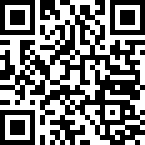 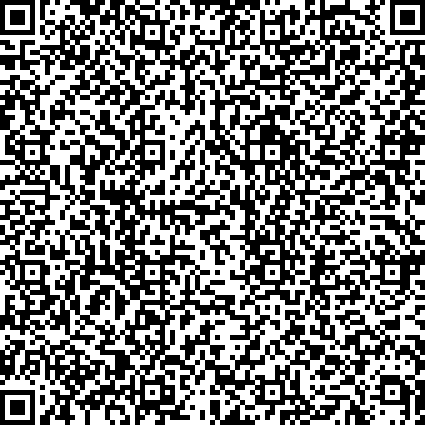 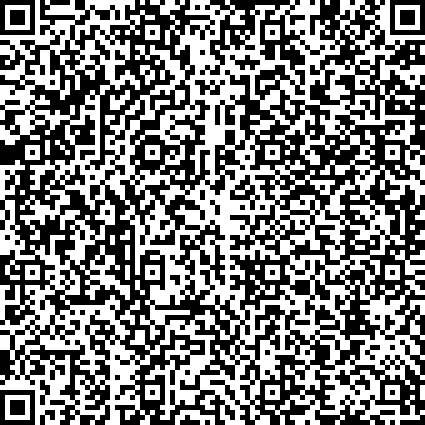 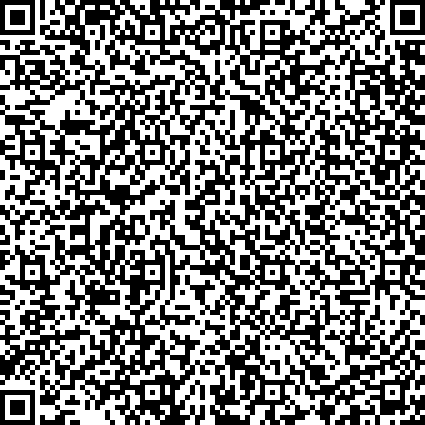 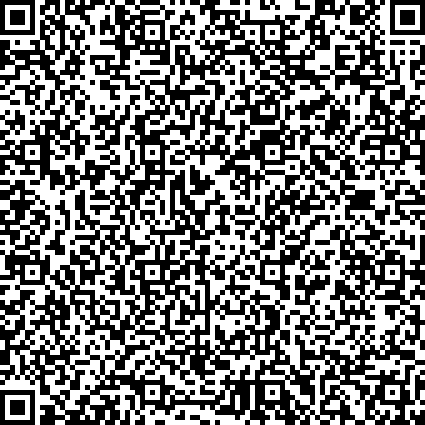 «ЗҚАИ» ШЖҚ РМК лауазымды тұлғаның ЭЦҚ мәліметі бар QR-кодҚР НҚА ЭББ-гі нақтықұжатқа сілтеу QR-кодыосы бұйрыққа 2-қосымшаға сәйкес мектепке дейінгі тәрбие және оқыту ұйымдарының педагогтері жүргізу үшін міндетті құжаттардың нысандары;осы бұйрыққа 3-қосымшаға сәйкес орта және арнаулы білім беру ұйымдарының педагогтері жүргізу үшін міндетті құжаттардың тізбесі;осы бұйрыққа 4-қосымшаға сәйкес орта және арнаулы білім беру ұйымдарының педагогтері жүргізу үшін міндетті құжаттардың нысандары;осы бұйрыққа 5-қосымшаға сәйкес қосымша білім беру ұйымдарының педагогтері жүргізу үшін міндетті құжаттардың тізбесі;осы бұйрыққа 6-қосымшаға сәйкес қосымша білім беру ұйымдарының педагогтері жүргізу үшін міндетті құжаттардың нысандары;осы бұйрыққа 7-қосымшаға сәйкес техникалық және кәсіптік, орта білімнен кейінгі білім беру ұйымдарының педагогтері жүргізу үшін міндетті құжаттардың тізбесі;осы бұйрыққа 8-қосымшаға сәйкес техникалық және кәсіптік, орта білімнен кейінгі білім беру ұйымдарының педагогтері жүргізу үшін міндетті құжаттардың нысандары бекітілсін;1, 2, 3 және 4-қосымшалар осы бұйрыққа 1, 2, 3 және 4-қосымшаларға сәйкес жаңа редакцияда жазылсын;осы бұйрыққа 5, 6, 7 және 8-қосымшаларға сәйкес 5, 6, 7 және 8- қосымшалармен толықтырылсын.Қазақстан Республикасы Оқу-ағарту министрлігінің Мектепке дейінгі және орта білім беру комитеті заңнамада белгіленген тәртіппен:осы бұйрықтың Қазақстан Республикасы Әділет министрлігінде мемлекеттік тіркелуін қамтамасыз етсін;осы бұйрықты Қазақстан Республикасы Оқу-ағарту министрлігінің интернет-ресурсында орналастыруды қамтамасыз етсін;осы бұйрық мемлекеттік тіркелгеннен кейін он жұмыс күні ішінде Қазақстан Республикасы Оқу-ағарту министрлігінің Заң департаментіне осы тармақтың 1) және 2) тармақшаларында көзделген іс-шаралардың орындалуы туралы мәліметтерді ұсынуды қамтамасыз етсін.Осы бұйрықтың орындалуын бақылау жетекшілік ететін Қазақстан Республикасының Оқу-ағарту вице-министріне жүктелсін.Осы бұйрық алғашқы ресми жарияланған күнінен бастап қолданысқа енгізіледі.Қазақстан Республикасы Оқу-ағарту министріА. АймағамбетовҚазақстан Республикасы Оқу-ағарту министрінің2022 жылғы «	»  	№	бұйрығына 1-қосымшаҚазақстан Республикасы Білім және ғылым министрінің2020 жылғы 6 сәуірдегі№ 130 бұйрығына 1-қосымшаМектепке дейінгі тәрбие және оқыту ұйымдарының педагогтері жүргізу үшін міндетті құжаттардың тізбесіПедагогтер құжаттарды қағаз немесе электрондық (білім беру ұйымы электрондық жүйеге қосылған кезде) форматта толтырады. Электрондық форматта толтыру кезінде қағаз нұсқасы талап етілмейді.Электрондық цифрлық қолтаңба құжаттарды электрондық форматта жүргізген және электрондық жүйеге қосқан кезде қол мен мөрге теңестіріледі.Мектепке дейінгі тәрбие мен оқыту ұйымдарының және мектептердің (лицейлердің, гимназиялардың) мектепалды сыныптарының педагогтері:осы бұйрыққа 2-қосымшаға сәйкес тәрбиеші қазақ тілі мұғалімімен, дене шынықтыру (жүзу) жөніндегі нұсқаушымен, музыкалық жетекшімен (қағаз немесе word word (ворд) немесе pdf (пдф) электрондық форматта) бірлесіп:оқу жылы басталғанға дейін бір рет Қазақстан Республикасы Білім және ғылым министрінің 2012 жылғы 20 желтоқсандағы № 557 бұйрығымен бекітілген (Нормативтік құқықтық актілерді мемлекеттік тіркеу тізілімінде № 8275 болып тіркелген) Мектепке дейінгі тәрбие мен оқытудың үлгілік оқу жоспары және Қазақстан Республикасы Білім және ғылым министрінің міндетін атқарушының 2016 жылғы 12 тамыздағы № 499 бұйрығымен бекітілген (Нормативтік құқықтық актілерді мемлекеттік тіркеу тізілімінде № 14235 болып тіркелген) Мектепке дейінгі тәрбие мен оқытудың үлгілік оқу бағдарламасы негізінде оқу жылына арналған ұйымдастырылған қызметтің перспективалық жоспарын әзірлейді;апта сайын тәрбие-білім беру процесінің циклограммасын жасайды;оқу жылының басында бір рет баланың оқу жылына арналған жеке даму картасын әзірлейді және диагностиканың (бастапқы, аралық, қорытынды бақылау) нәтижелері бойынша жеке даму картасына өзгерістер енгізеді.Қазақстан Республикасы Оқу-ағарту министрінің2022 жылғы «	»  	№	бұйрығына 2-қосымшаҚазақстан Республикасы Білім және ғылым министрінің2020 жылғы 6 сәуірдегі№ 130 бұйрығына 2-қосымшаМектепке дейінгі тәрбие және оқыту ұйымдарының педагогтері жүргізу үшін міндетті құжаттардың нысандарыНысанМектепке дейінгі тәрбие мен оқытудың үлгілік оқу жоспарының және Мектепке дейінгі тәрбие мен оқытудың үлгілік оқу бағдарламасының негізінде 20	-20	оқу жылына арналған ұйымдастырылған қызметтің перспективалық жоспарыМектепке дейінгі ұйым (балабақша/мектепке дейінгі шағын орталық) / Мектептегі (лицейдегі, гимназиядағы) мектепалды сыныпМектепке дейінгі ұйымдағы топБалалардың жасы  	Жоспар қандай кезеңге жасалды (айды, жылды көрсету)  	Ескерту: перспективалық жоспарды тәрбиеші жас тобында жұмыс істейтін педагогтермен (қазақ тілінің мұғалімімен, дене шынықтыру (жүзу) нұсқаушысымен, музыка жетекшісімен) және мектепалды сынып тәрбиешісімен бірлесіп оқу жылы басталғанға дейін бір рет жасайды.НысанТәрбиелеу-білім беру процесінің циклограммасыМектепке дейінгі ұйым (балабақша/мектепке дейінгі шағын орталық)Топ	 Балалардың жасы  	 Жоспар қандай кезеңге жасалды (апта күндерін, айды, жылды көрсету)Ескерту: ҰІӘ мектепке дейінгі ұйымның кестесіне сәйкес күннің бірінші және екінші жартысында жоспарланады. Циклограмманы тәрбиеші жас тобында жұмыс істейтін басқа педагогтермен (қазақ тілінің мұғалімімен, дене шынықтыру (жүзу) нұсқаушысымен, музыка жетекшісімен) бірлесіп жасайды.НысанТәрбиелеу-білім беру процесінің циклограммасыМектептегі (лицейдегі, гимназиядағы) мектепалды сыныпБалалардың жасыЖоспар қандай кезеңге жасалды (апта күндерін, айды, жылды көрсету)Ескерту: Циклограмманы мектепалды сыныптың тәрбиешісі құрастырады.Нысан202	- 202	оқу жылында бала дамуының жеке картасыБаланың аты-жөні  	 Баланың туған жылы  		 Мектепке дейінгі ұйым (балабақша/мектепке дейінгі шағын орталық) / Мектептегі (лицейдегі, гимназиядағы) мектепалды сыныпМектепке дейінгі ұйымдағы топ  	Ескерту: Білім беру салалары бойынша мектеп жасына дейінгі балалардың Үлгілік оқу бағдарламасының мазмұнын игеруі нәтижесінің индикаторлары мен индикаторларының сипаттамасы балалардың біліктері мен дағдыларының дамуына мониторинг ұйымдастыру және жүргізу жөніндегі әдістемелік ұсынымдарда берілген.Алынған деректер негізінде оқу жылына Баланың жеке даму картасы толтырылады.Баланың жеке дамыту картасын толтыру кезінде педагог кестеге дамытушы немесе түзету шараларын, қажет болған жағдайда бақылау нәтижелері бойынша іс-шаралардың екі түрін енгізеді.Жеке картаны жас тобында жұмыс істейтін басқа педагогтермен (қазақ тілінің мұғалімімен, дене шынықтыру (жүзу) нұсқаушысымен, музыка жетекшісімен) бірлесіп топ тәрбиешісі және мектепалды сыныптың тәрбиешісі дербес толтырады.Қазақстан Республикасы Оқу-ағарту министрінің 2022 жылғы «	»  	№	бұйрығына 3-қосымшаҚазақстан Республикасы Білім және ғылым министрінің2020 жылғы 6 сәуірдегі№ 130 бұйрығына 3-қосымшаОрта және арнаулы білім беру ұйымдарының педагогтері жүргізу үшін міндетті құжаттардың тізбесіҚұжаттарды педагогтер қағаз немесе (білім беру ұйымы электрондық жүйеге қосылған жағдайда) электрондық форматта толтырады. Электрондық форматта толтыратын жағдайда қағаз нұсқа талап етілмейді.Электрондық цифрлық қол электрондық жүйеге қосылған және құжаттар электрондық форматта жүргізілген жағдайда, мөр мен қолға теңестіріледі.Барлық оқу пәндерінің педагогтері:күн сайын сабақ кестесіне сәйкес:1-4 сыныптарға арналған cынып журналын, 5-11 (12) сыныптарға арналған сынып журналын, факультативтік сабақтар, үйде оқыту журналын, мектепалды сыныптардың журналын (қағаз немесе электрондық форматта);қысқа мерзімді (сабақ) жоспарды (қағаз немесе электрондық word (ворд) немесе pdf (пдф) форматында) жүргізеді;оқу жылы басталғанға дейін бір рет:пәндер бойынша орта мерзімді (күнтізбелік-тақырыптық) жоспарды (қағаз немесе электрондық word (ворд) немесе pdf (пдф) форматында);тәлімгерлік жоспарды (қағаз немесе электрондық word (ворд) немесе pdf (пдф) форматында) әзірлейді;тоқсандық қорытынды бойынша:автоматтандырылған ақпараттық жүйеден автоматты түрде жасалатын және бөлім бойынша жиынтық бағалау мен тоқсандық жиынтық бағалау нәтижелері бойынша талдауды жүргізеді (қағаз немесе электрондық word (ворд) немесе pdf (пдф) форматында);оқу жылының қорытындысы бойынша бір рет:негізгі орта және жалпы орта білім беру деңгейіндегі оқыту курсы үшін емтихан хаттамасы (қағаз немесе электрондық word (ворд) немесе pdf (пдф) форматында) жүргізеді.9 (10), 11 (12) сынып білім алушыларын қорытынды аттестаттау хаттамаларын (қағаз немесе электрондық word (ворд) немесе pdf (пдф) форматында).Сынып жетекшісі:оқу жылы басталғанға дейін бір рет және оқу жылы ішінде:сынып жеткшісінің жұмыс жоспарын (қағаз немесе электрондық word (ворд) немесе pdf (пдф) форматында) әзірлейді және іске асырады;тоқсандық және оқу жылының қорытындысы бойынша:1-4 сынып білім алушысының үлгерім табелін, 5-11 (12) сынып білім алушысының үлгерім табелін (қағаз немесе электрондық word (ворд) немесе pdf (пдф) форматында);білім алушының жеке іс қағазын (қағаз немесе электрондық форматында) жүргізеді.Әлеуметтік педагог:оқу жылы басталғанға дейін бір рет және оқу жылы ішінде әлеуметтік педогогтің оқу жылына арналған жұмыс жоспарын (қағаз немесе электрондық word (ворд) немесе pdf (пдф) форматында) әзірлейді және іске асырады;оқу жылы ішінде:мектептің әлеуметтік паспортын (қағаз немесе электрондық word (ворд) немесе pdf (пдф) форматында);мектептегі білім алушылар туралы мәліметті (қағаз немесе электрондық word (ворд) немесе pdf (пдф) форматында) жүргізеді.Педагог-психолог:оқу жылы басталғанға дейін бір рет және оқу жылы ішінде:педагог-психологтің оқу жылына арналған жұмыс жоспарын (қағаз немесе электрондық word (ворд) немесе pdf (пдф) форматында) әзірлейді және іске асырады;оқу жылы ішінде:психологиялық қызметтің топтық және жеке жұмысын есепке алу журналын (қағаз немесе электрондық word (ворд) немесе pdf (пдф) форматында);педагог-психологтің консультациясын есепке алу журналын (қағаз немесе электрондық форматта word (ворд) немесе pdf (пдф) форматында) жүргізеді.Басшының (директордың) қызмет бағыттары бойынша (оқу, тәрбие жұмысы, бейіндік оқыту, ақпараттық технологиялар жөніндегі) орынбасары:оқу жылы басталғанға дейін бір рет:тәрбие жұмысы жоспарын (қағаз немесе электрондық word (ворд) немесе pdf (пдф) форматында);Мектептің даму бағдарламасы (қағаз немесе электрондық word (ворд) немесе pdf (пдф) форматында);педагогтердің оқу жүктемесі (тарифтеу) туралы мәліметтерді (қағаз немесе электрондық word (ворд) немесе pdf (пдф) форматында);мектепішілік бақылау жоспарын (қағаз немесе электрондық word (ворд) немесе pdf (пдф) форматында);оқу жұмыс жоспарын (қағаз немесе электрондық word (ворд) немесе pdf (пдф) форматында);педагогтердің жеке құрамын есепке алу кітабын (қағаз немесе электрондық word (ворд) немесе pdf (пдф) форматында);оқу-тәрбие жұмысы жоспарын (қағаз немесе электрондық (ворд) немесе pdf (пдф) форматында) әзірлейді/толтырады.оқу жылының ішінде қажеттілігіне қарай:ауыстырылған сабақтарды есепке алу журналын (қағаз немесе электрондық форматта);білім алушыларды жазатын алфавиттік кітапты (қағаз немесе электрондық форматында);кеткен және келген білім алушыларды есепке алу кітабын (қағаз немесе электрондық форматында);бұйрықтарды тіркеу кітабын (негізгі қызмет, жеке құрам, оқушылар қозғалысы бойынша) (қағаз немесе электрондық word (ворд) немесе pdf (пдф) форматында);педагогикалық және ғылыми-әдістемелік кеңес хаттамаларын әзірлейді/жүргізілуін қадағалайды.оқу жылының соңында бір рет:негізгі орта мектепті бітіргендігі туралы аттестатты есепке алу және беру кітабын (қағаз немесе электрондық форматында);жалпы орта білім туралы аттестатты есепке алу және беру кітабын (қағаз немесе электрондық форматында);білім алушылардың үлгерім табельдерін есепке алу кітабын (қағаз немесе электрондық форматында);мақтау қағаздарын және мақтау грамоталарын беруді есепке алу кітабын (қағаз немесе электрондық форматында) толтырады.Басшы (директор):оқу жылы басталғанға дейін бір рет: тәрбие жұмысы жоспарын, мектептің дамыту бағдарламасын, оқу-тәрбие жұмысы жоспарын, мектепішілік бақылау жоспарын, жұмыс оқу жоспарын бекітеді (қағаз түрінде немесе электрондық word (ворд) немесе pdf (пдф) форматта);Тәлімгерлік жоспарын Қазақстан Республикасы Білім және ғылым министрінің 2020 жылғы 24 сәуірдегі № 160 бұйрығымен бекітілген Тәлімгерлікті ұйымдастыру қағидаларын және тәлімгерлікті жүзеге асыратын педагогтерге қойылатын талаптарына (Қазақстан Республикасының нормативтік құқықтық актілерін мемлекеттік тіркеу тізілімінде № 20486 болып тіркелген) сәйкес қосымша ақы алатын педагог толтырады.Ата-аналар жиналысының, педагогикалық және ғылыми-әдістемелік кеңестің хаттамалары Қазақстан Республикасы Үкіметінің 2018 жылғы 31 қазандағы № 703 қаулысымен бекітілген Мемлекеттік және мемлекеттік емес ұйымдарда құжаттама жасау, құжаттаманы басқару және электрондық құжат айналымы жүйелерін пайдалану қағидаларына сәйкес (қағаз немесе электрондық word (ворд) немесе pdf (пдф) форматында) жүргізіледі.Негізгі орта және жалпы орта білім беру деңгейіндегі оқыту курсы үшін емтихан хаттамасы «Орта, техникалық және кәсіптік, орта білімнен кейінгі білім беру ұйымдары үшін білім алушылардың үлгеріміне ағымдағы бақылауды, оларды аралық және қорытынды аттестаттауды өткізудің үлгілік қағидаларын бекіту туралы» Қазақстан Республикасы Білім және ғылым министрінің 2008 жылғы 18 наурыздағы № 125 бұйрығымен (Қазақстан Республикасының нормативтік құқықтық актілерін мемлекеттік тіркеу тізілімінде № 5191 болып тіркелген) бекітілген 3-қосымша нысанына сәйкес жүргізіледі.Психологиялық-медициналық-педагогикалық консультацияда:тіркеуші осы бұйрыққа 3-қосымшаға сәйкес балалардың консультацияға алдын ала жазылу журналын жүргізеді;мамандар, педагогтер осы бұйрыққа 3-қосымшаға сәйкес баланың даму картасын толтырады.Психологиялық-педагогикалық түзету кабинеттерінде және оңалту орталықтарында мамандар:жеке даму бағдарламасын, түзету және дамыту бағдарламасын әзірлейді; баланың болу есебін жүргізеді;баланың дамуының қысқаша тарихын толтырады;осы бұйрыққа 3-қосымшаға сәйкес психофизикалық дамуды бағалау хаттамасын жасайды.Аутизм орталықтарында мамандар:оқу жұмыс жоспарын, баланы дамытудың жеке жоспары - «Ерте қолдау» бағдарламасын әзірлейді;психологиялық-медициналық-педагогикалық консультацияның қорытындысы бойынша балаларды тіркеу журналын жүргізеді, Тіркеу нысанын, Баланың даму картасын, Прогресс мониторингін толтырады;ата-аналар үшін ұсынымдар әзірлейді.Қазақстан Республикасы Оқу-ағарту министрінің 2022 жылғы «	»  	№	бұйрығына 4-қосымшаҚазақстан Республикасы Білім және ғылым министрінің2020 жылғы 6 сәуірдегі№ 130 бұйрығына 4-қосымшаОрта және арнаулы білім беру ұйымдарының педагогтері жүргізу үшін міндетті құжаттардың нысандарыНысанҚазақстан Республикасы Оқу-ағарту министрлігі 1-4-сыныптарға арналған сынып журналы(облыс, республикалық маңызы бар қала және астана)(аудан, қала (ауыл)(орта білім беру ұйымының атауы) 	(сынып) 		оқу жылы Ескерту: Сынып журналы – әрбір педагог жүргізуге міндетті болыптабылатын қатаң есептіліктегі құжат.Сынып журналы орта білім беру ұйымы электрондық жүйеге қосылған жағдайда электрондық форматта ғана толтырылады, оны қағаз нұсқада толтыруға жол берілмейді.Барлығы(сол жақ беті)НысанҚазақстан Республикасы Оқу-ағарту министрлігі 5-11 (12)-сыныптарға арналған сынып журналы(облыс, республикалық маңызы бар қала және астана)(аудан, қала (ауыл)(орта білім беру ұйымының атауы) 	сынып 		оқу жылы Ескерту: Сынып журналы әрбір педагог және сынып жетекшісі үшінжүргізуге міндетті қатаң есептіліктегі құжат болып табылады.Сынып журналы білім беру ұйымы электрондық жүйеге қосылған жағдайда электрондық форматта ғана толтырылады, оны қағаз нұсқада толтыруға жол берілмейді.Одан әрі(оң жақ беті)Дене шынықтыру дайындығынан Президенттік тест тапсыру туралы мәлімет (5, 10 және 12-сыныптарда дене тәрбиесі пәнінің педагогі толтырады).Одан әрі(сол жақ беті)Қазақстан Республикасы Оқу-ағарту министрлігіФакультативтік сабақтар, үйде оқыту журналыНысан(облыс, республикалық маңызы бар қала және астана)(аудан, қала (ауыл)(орта білім беру ұйымының атауы) 	сынып 	оқу жылы(сол жақ беті)Факультативтік курстың атауы  	Одан әрі беттің соңына дейін (оң жақ беті)Педагогтің тегі, аты, әкесінің аты (болған жағдайда)Одан әрі, беттің соңына дейінЕскерту: Факультативтік сабақтар немесе үйде оқыту журналы факультативтік топтардың жұмысын есепке алатын негізгі құжат болып табылады және әрбір факультативтік курс бойынша негізгі және орта мектептерде жүргізіледі. Факультативтік сабақтар/үйде оқыту журналы білім беру ұйымы электрондық жүйеге қосылған жағдайда, электрондық форматта ғана толтырылады, оның қағаз нұсқада толтырылуына жол берілмейді.НысанҚазақстан Республикасы Оқу-ағарту министрлігі(білім беру ұйымының атауы)Қысқа мерзімді (сабақ) жоспары(сабақтың тақырыбы)Сабақтың барысыСабақ жоспарының аталған тармақтары міндетті болып табылады. «Педагог мәртебесі туралы» Қазақстан Республикасының 2019 жылғы 27 желтоқсандағы № 293-VІ Заңының 7-бабы 1-тармағының 1) тармақшасына сәйкес педагог кәсіптік қызметін жүзеге асыру кезінде «Мектепке дейінгі тәрбие мен оқытудың, бастауыш, негізгі орта, жалпы орта, техникалық және кәсіптік, орта білімнен кейінгі білім берудің мемлекеттік жалпыға міндетті стандарттарын бекіту туралы» Қазақстан Республикасы Оқу-ағарту министрінің 2022 жылғы 3 тамыздағы № 348 бұйрығымен (Қазақстан Республикасының нормативтік құқықтық актілерін мемлекеттік тіркеу тізілімінде № 29031 болып тіркелген) бекітілген тиісті білім беру деңгейінің мемлекеттік жалпыға міндетті стандартының талаптары сақталған кезде кәсіптік қызметті ұйымдастырудың тәсілдері мен нысандарын өз еркімен таңдайды.Егер сыныпта мүмкіндігі шектеулі оқушылар болса, әдістемелік бірлестіктермен мақұлданған жеке бағдарламаларды бейімдеу және жүзеге асыру бойынша әрекет қарастырылған.НысанПәндер бойынша орта мерзімді (күнтізбелік-тақырыптық) жоспар 	пәні	сыныбы Барлығы:	сағат, аптасына:		сағатНысанТәлімгерлік жоспары 	оқу жылыЖас маман туралы мәліметТәлімгерлікті іске асыратын педагог туралы мәліметТәлімгерлікті іске асыратын педагогтің қызметін жоспарлау, ұйымдастыру және оның мазмұны бойынша іс-шараларНысан(білім беру ұйымының атауы)Автоматтандырылған ақпараттық жүйеден автоматты түрде жасалатын түсініктемелері бар бөлім бойынша жиынтық бағалау (бұдан әрі - БЖБ) мен тоқсандық жиынтық бағалау (бұдан әрі - ТЖБ) нәтижелері бойынша талдау(ақпараттық жүйе болмаған жағдайда, қағаз түрінде) 	тоқсан	пәні бойыншаСынып:Оқушылар саны:Педагог:Мақсаты:БЖБ және ТЖБ нәтижелерін талдауБЖБ және ТЖБ нәтижелерін талдау білім алушылардың мынадай білім деңгейін көрсетті:жоғары (В): 85-100%;орта (С): 40-84%;төмен (Н): 0-39%.Тапсырмаларды орындау барысында білім алушыларда туындаған қиындықтар тізбесі:Тапсырмаларды орындау барысында білім алушыларда туындаған қиындықтардың себептері:БЖБ және ТЖБ нәтижелерін талдау қорытындысы бойынша жоспарланған жұмыс (қажет болған жағдайда білім алушылардың тегін, атын, әкесінің атын көрсетумен): 	Күні 	Педагогтің (тегі, аты, әкесінің аты (болған жағдайда)НысанСынып жетекшісінің жұмыс жоспарыНысанҚазақстан Республикасы Оқу-ағарту министрлігі1-4 сынып білім алушысының үлгерім табелі(облыс, республикалық маңызы бар қала және астана, аудан, қала, ауыл)(орта білім беру ұйымының атауы)(білім алушының тегі және аты)«	»	сынып 	оқу жылы (сол жақ беті)ЖалғасыОрта білім беру ұйымының басшысы  	(тегі, аты, әкесінің аты (болған жағдайда) (қолы)Сынып жетекшісі  	(тегі, аты, әкесінің аты (болған жағдайда) (қолы)Мөрдің орны (оң жақ беті)Ескерту: Білім алушылардың үлгерімі туралы табельдер орта білім беру ұйымы электронды жүйеге қосылған болса, электрондық форматта толтырылады, оны қағаз түрінде толтыруға жол берілмейді.Оқу жылының қорытындысы бойынша білім алушылардың үлгерімі туралы табельдер ақпараттық жүйеден жүктеліп, оған директордың қолы қойылады және білім беру мекемесінің мөрі басылады.НысанҚазақстан Республикасы Оқу-ағарту министрлігі5-11 (12) сынып білім алушысының үлгерім табелі(облыс, республикалық маңызы бар қала және астана, аудан, қала, ауыл)(орта білім беру ұйымының атауы)(білім алушының тегі, аты)«	»	сынып 	оқу жылы (сол жақ)ЖалғасыОрта білім беру ұйымының директоры  	(тегі, аты, әкесінің аты (болған жағдайда) (қолы)Сынып жетекшісі  	(тегі, аты, әкесінің аты (болған жағдайда) (қолы)Мөрдің орны (оң жақ)кестенің жалғасыкестенің жалғасыЕскерту: Білім алушының үлгерім табелі орта білім беру ұйымы электрондық жүйеге қосылған жағдайда электрондық форматта толтырылады, оны қағаз түрінде толтыруға жол берілмейді.Оқу жылының қорытындысы бойынша білім алушының үлгерім табелі ақпараттық жүйеден жүктеліп, оған директордың қолы қойылады және білім беру мекемесінің мөрі басылады.НысанҚазақстан Республикасы Оқу-ағарту министрлігіСуреттің орныБілім алушының жеке іс қағазыТегі			 Аты			 Әкесінің аты (болған жағдайда) 		  Туған күні, айы, жылы  		 Мекен-жайы  			 Жынысы: ер, әйел	(астын сызу) 		туған (күні, айы, жылы)Негізі:Туу туралы куәлік №	берілген күні	серия № 	Ата-анасының тегі, аты, әкесінің аты (болған жағдайда)немесе заңды өкілдерінің тегі, аты, әкесінің аты (болған жағдайда)Ұлты  	Бірінші сыныпқа қабылданғанға дейін қай жерде тәрбиеленді/оқыды/Орта білім беру ұйымынан кету туралы белгі (қашан, қайда, себептері)Ескерту: Білім алушының жеке іс қағазы (бұдан әрі – Жеке іс қағазы) орта білім беру ұйымына қабылданған кезден бастап мектеп бітіргенше (мектептен шыққанша) әрбір оқушыға жүргізіледі.10-11 (12) сынып оқушыларының білім алу кезеңінде негізгі орта мектепті бітіргені туралы аттестат Жеке іс қағазында болады.1-4 сынып оқушыларының жеке іс қағаздарын педагогтер, 5-11 (12) сыныптарда сынып жетекшілері жүргізеді.Білім алушының жеке іс қағазы оқушының білім алуы кезінде және мектепті бітіргеннен кейін үш жылға дейін мектепте сақталады.Білім алушының Жеке іс қағазына:Туу туралы куәліктің көшірмесі;2 дана 3х4 көлеміндегі фотосурет;мектептің медициналық кабинетінде сақталатын медициналық карта (мектепке қабылданған кезде талап етіледі);әрбір сыныптағы үлгерім табелі тіркеледі.Оқу жылының соңында Жеке іс қағазына барлық пәндер бойынша бағалары туралы жазбалар, білім алушылардың жетістіктері мен жіберген сабақтарының саны жазылады.Бір мектептен екінші мектепке ауысқан кезде «	мектептен кетті» деген жазба жазылып, директордың қолы қойылып, мектептің мөрі басылып, Жеке іс қағазы ата-анаға немесе өзге де заңды өкіліне беріледі.«Алфавиттік кітапқа» тіркеу үшін әрбір білім алушының Жеке іс қағазы нөмірленеді.Жеке іс қағаздары мектеп директорының бұйрығымен бекітілген жауапты адамда сақталады.Білім беру ұйымы электронды жүйеге қосылған жағдайда Жеке іс қағазы электрондық форматта толтырылады, оны қағаз түрінде толтыру талап етілмейді.НысанӘлеуметтік педогогтің оқу жылына арналған жұмыс жоспарыНысанМектептің әлеуметтік паспортыНысанМектептегі оқушылар туралы мәліметНысанПедагог-психологтің оқу жылына арналған жұмыс жоспарыМақсаттар:Міндеттер:НысанПсихологиялық қызметтің топтық және жеке жұмысын есепке алу журналы«Жұмыс» динамикасы» бағанында мәлімет таңбалармен (+, -, =) көрсетіледі, түзеу жұмысы аяқталғаннан кейін немесе жыл қорытындысы бойынша оқушының дамуындағы ілгерілеу.Журналға білім беру процесіне қатысушылардың барлығымен жасалған жұмыстардың барлық түрлері енгізіледі.Педагог-психологтің консультацияларын есепке алу журналы«Консультация нәтижесі» бағанында жұмыс процесі мен нәтижесі қысқаша сипатталады.Білім беру ұйымындағы психологтар санына қарамастан ортақ журнал жүргізіледі.Нысан(білім беру ұйымының атауы) БекітемінБасшы  	20	жыл «	»   	Тәрбие жұмысының жоспары(орта, техникалық және кәсіптік білім, орта білімнен кейінгі білім беруұйымдарына арналған) 	оқу жылынаПедагог		 (тегі, аты, әкесінің аты (болған жағдайда)Тобы/сыныбы 	(топтың/сыныбын атауын көрсету)Тәрбие жұмысының бағыттары бойынша іс-шаралар жоспарыНысанМектептің даму бағдарламасы (5 жылға арналып жасалады)Бағдарлама паспортыКіріспеБағдарламаның мақсаты Бағдарламаның даму кезеңдеріБағдарлама мониторингіМектептің оқу-әдістемелік кеңесі әзірлейді және қадағалайды; онда мониторинг нәтижелері, сондай-ақ мемлекеттің әлеуметтік-экономикалық, білім беру саясатының басым бағыттарындағы ықтимал өзгерістер негізінде Бағдарламаны іске асыру жөніндегі іс-шараларға түзетулер енгізу көзделеді.Мектеп қызметінің ағымдағы жағдайына қысқаша сипаттамаМектептің 20.	.-20.	. жылдардағы білім беру жүйесінің жағдайына талдауМектептің сыртқы және ішкі даму перспективаларын бағалауМектептің миссиясы, мақсаттары мен міндеттері Мектептің миссиясыМектептің мақсаты Мектептің міндеттеріМектепті дамытудың басым бағыттарыБағдарламаны іске асыру тетіктеріБағдарламаны іске асырудан күтілетін нәтижелерПедагогтердің оқу жүктемесі (тарифтеу) туралы мәліметтерНысан*«Азаматтық қызметшілерге, мемлекеттік бюджет қаражаты есебінен ұсталатын ұйымдардың қызметкерлеріне, қазыналық кәсіпорындардың қызметкерлеріне еңбекақы төлеу жүйесі туралы» Қазақстан Республикасы Үкіметінің 2015 жылғы 31 желтоқсандағы № 1193 қаулысының 4-қосымшасына сәйкес.Штаттық бірліктер саны туралы ақпаратБлоктар (персонал) бойынша лауазымдардың атауы Қазақстан Республикасы Білім және ғылым министрінің 2016 жылғы 29 қаңтардағы № 123 бұйрығымен бекітілген Білім және ғылым саласындағы азаматтық қызметшілер лауазымдарының тізіліміне сәйкес (Қазақстан Республикасының нормативтік құқықтық актілерін мемлекеттік тіркеу тізілімінде № 13181 болып тіркелген) білім саласындағы азаматтық қызметшілер лауазымдарының тізіліміне сәйкес жүргізіледі.Штаттық кесте(білім беру ұйымының атауы)Бас бухгалтер 	Мектепішілік бақылау жоспарыНысан 	оқу жылыНысан(білім беру ұйымының атауы)Оқу жұмыс жоспары 	оқу жылы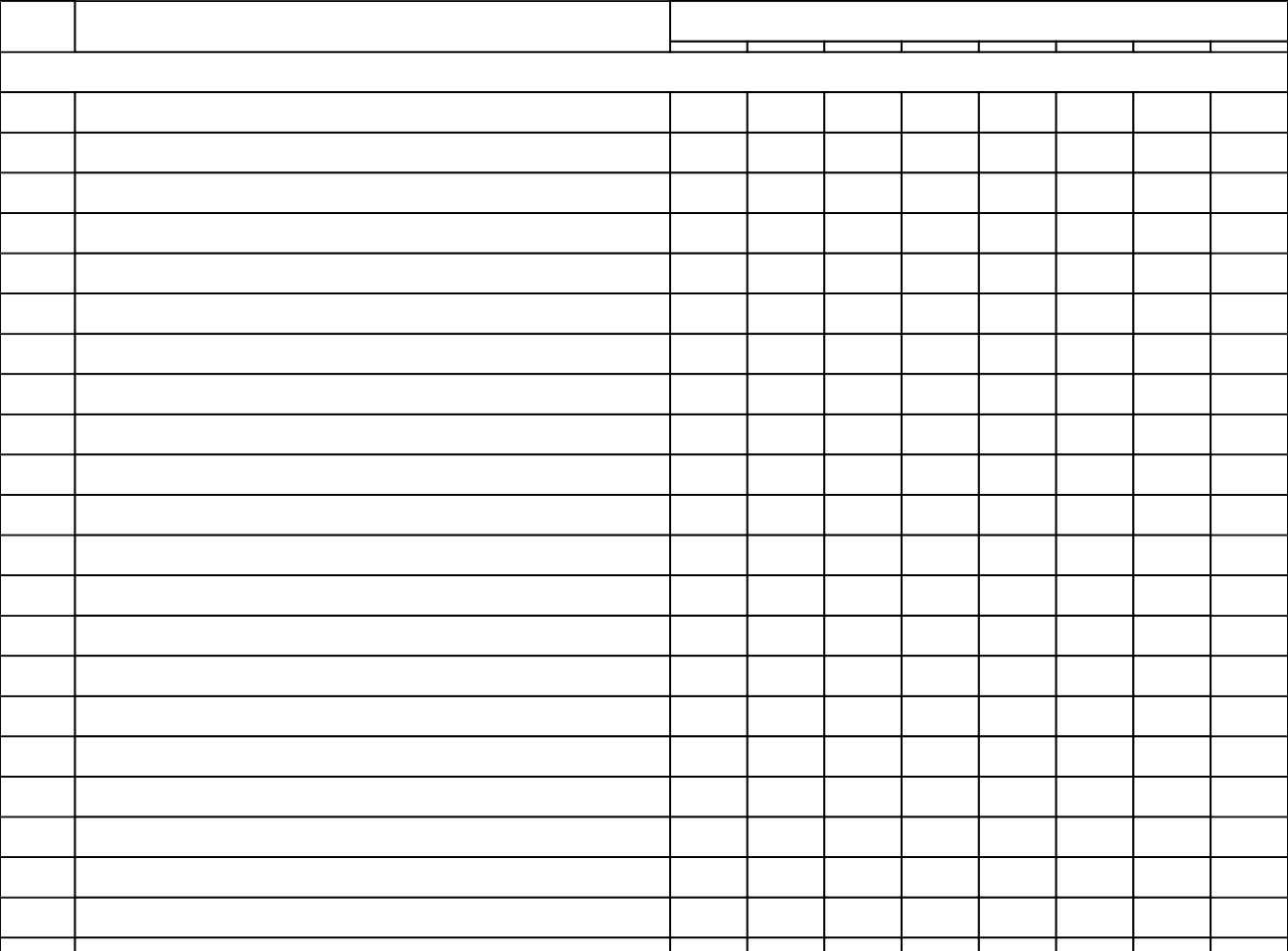 НысанҚазақстан Республикасы Оқу-ағарту министрлігіПедагогтердің жеке құрамын есепке алу кітабы(облыс, республикалық маңызы бар қала және астана)(сол жақ беті)(аудан, қала (ауыл)(орта білім беру ұйымының атауы) Кітап	жылы басталды Кітап	жылы аяқталдыБеттің соңына дейін (оң жақ беті)Беттің соңына дейінЕскерту: Педагогтердің жеке құрамын есепке алу кітабы (бұдан әрі – Есепке алу кітабы) барлық орта білім беру ұйымдарында жүргізіледі.Жұмысқа жаңадан келген педагогтер келесі нөмір тәртібімен жазылады. Есепке алу кітабындағы жазбалар құжатпен негізделеді.Есепке алу кітабы нөмірленеді, тігіледі, орта білім беру ұйымы директорының қолымен және мөрмен бекітіледі.Есепке алу кітабы орта білім беру ұйымы электрондық жүйеге қосылған жағдайда электронды форматта ғана толтырылады, оның қағаз нұсқасын толтыру талап етілмейді.НысанТитул парағы(білім беру ұйымының атауы)БЕКІТЕМІН:Басшы	 тегі, аты, әкесінің аты (болған жағдайда)20	жыл «	» 	Оқу-тәрбие жұмысы жоспары 	оқу жылыНысанҚазақстан Республикасы Оқу-ағарту министрлігіАуыстырылған сабақтарды есепке алу журналы(облыс, республикалық маңызы бар қала және астана)(аудан, қала (ауыл)(орта білім беру ұйымының атауы)(Сол жақ беті)(сынып) 	/	оқу жылыАуыстырылған сабақтарды есепке алу журналыбеттің соңына дейін (оң жақ беті)Ескерту: Ауыстырылған сабақтарды есепке алу журналын әрбір мектепте директордың оқу ісі жөніндегі орынбасары (директор) жүргізеді.Ауыстырылған сабақтарды есепке алу журналы орта білім беру ұйымы электронды жүйеге қосылған жағдайда электрондық форматта ғана толтырылады, оны қағаз түрінде толтыру талап етілмейді.Жазбалар тек ресімделген тиісті құжаттардың негізінде жүргізіледі (мектепішілік бұйрықтар, еңбекке уақытша жарамсыздық парағы, сынып журналындағы жазбалар). Ауыстырылған сабақты жүргізген педагог ол жөнінде журналға қол қояды.НысанҚазақстан Республикасы Оқу-ағарту министрлігіБілім алушыларды жазатын алфавиттік кітап(облыс, республикалық маңызы бар қала және астана)(аудан, қала (ауыл)(орта білім беру ұйымының атауы) Кітап	жылы басталды Кітап	жылы аяқталдыКітаптың ішкі беттері (сол жақ беті)Кітаптың ішкі беттері (оң жақ беті)Ескерту: Білім алушылар жазылатын алфавиттік кітапқа (бұдан әрі - Алфавиттік кітап) орта білім беру ұйымының барлық білім алушылары жазылады. Жыл сайын кітап жаңа қабылданған оқушылармен толықтырылып отырады.Оқушылардың тегі оның оқитын сыныбына қарамастан алфавиттік ретпен енгізіледі.Алфавиттің әрбір әрпіне жеке бет арналып, әр әріпке реттік нөмір қойылады. Кітаптағы рет нөмірі оқушының жеке іс қағазындағы нөмірі болып табылады.Жеке іс қағазында бұл нөмір бөлшек түрінде қойылады. Мысалы, «№ Б/15»– білім алушының алфавиттік кітапта «Б» әрпіндегі № 15 болып жазылғанын білдіреді.Егер бұйрықпен рәсімделіп мектептен шығып кеткен білім алушы қайтып келсе, онда ол туралы дерек жаңадан келген оқушы ретінде қайта жазылады.Барлық беттері толған жағдайда жазуды жалғастыру әрбір әріп бойынша келесі нөмірлер тәртібімен жаңа кітапқа жазылады. Кітаптағы түзетулер мектеп директорының қолымен белгіленеді. Алфавиттік кітаптың беттері нөмірленіп,тігіледі, директордың қолы қойылып, мөр басылады. Білім беру ұйымы электронды жүйеге қосылған жағдайда Алфавиттік кітап электронды түрде ғана толтырылады, оның қағаз нұсқасын толтыру талап етілмейді.НысанҚазақстан Республикасы Оқу-ағарту министрлігіКеткен және келген білім алушыларды есепке алу кітабы(орта білім беру ұйымының атауы) 	қала/ауыл,	ауданы,	облысыОрта білім беру ұйымының басшысы  	(тегі, аты, әкесінің аты (болған жағдайда)(орта білім беру ұйымының мөрі)«    »	200   жылЕскерту: Білім алушылардың қозғалысын есепке алу және бақылау мақсатында білім алушылардың кетуін және келуін есепке алу кітабы (бұдан әрі – Кітап) барлық орта білім беру ұйымдарында жүргізіледі. Кітапты іс-қағаздарды жүргізуге жауапты адам толтырады. Кітапқа директордың қолы және білім беру ұйымының мөрі қойылады, беттері нөмірленеді, тігіледі, бекітіледі.Білім алушылардың кеткені туралы шығару талоны жаңа орта білім беру ұйымына келуі туралы шығару талонын алу мақсатында типіне және ведомстволық бағыныстылығына қарамастан орта білім беру ұйымына көрсету үшін кәмелетке толмағандарға олардың оқыған жерінен беріледі.Оқушы кеткен және келген мектептердің басшылары оның орта білім беру ұйымында болғандығы туралы мәліметтермен тексеріледі, ол болмаған жағдайда олар жазбаша түрде құзыретті органдарға хабарлайды.Орта білім беру ұйымының іс-қағаздарында білім беру басқармасы, білім беру бөлімі, аудан, қала, кент, ауыл (село), ауылдық (селолық) округ әкімдігінің осы ұйымға оның шекараларын нақты белгілей отырып, шағын ауданды бекіту туралы шешімінен үзінді көшірме, шағын ауданның картасы бар. Кітап орта білім беру ұйымы электрондық жүйеге қосылған жағдайда электронды түрде ғана толтырылады, оның қағаз нұсқасын толтыру талап етілмейді.НысанҚазақстан Республикасы Оқу-ағарту министрлігіБұйрықтарды тіркеу кітабы(облыс, республикалық маңызы бар қала және астана)(аудан, қала (ауыл)(орта білім беру ұйымының атауы) Кітап	жылы басталдыКітап	жылы аяқталдыЕскерту: Орта білім беру ұйымында бұйрықтарды тіркеу кітабы (бұдан әрі – Кітап) негізгі қызмет бойынша, жеке құрам бойынша және оқушылардың қозғалысы бойынша жүргізіледі.Кітаптың әрбір парағы нөмірленеді, тігіледі және орта білім беру ұйымы директорының қолы қойылып, мөр басылады. Кітап орта білім беру ұйымы электрондық жүйеге қосылған жағдайда электронды түрде ғана толтырылады, оның қағаз нұсқасын толтыру талап етілмейді.НысанҚазақстан Республикасы Оқу-ағарту министрлігіНегізгі орта мектепті бітіргендігі туралы аттестатты есепке алу және беру кітабы(облыс, республикалық маңызы бар қала және астана)(аудан, қала, ауыл)(орта білім беру ұйымының атауы) Кітап	жылы басталдыКітап	жылы аяқталдыбөлім. Негізгі орта білім беру ұйымын бітіргені туралы аттестаттарды есепке алу.(сол жақ беті) Кітаптің ішкі беттерібеттің соңына дейін (оң жақ беті)Беттің соңына дейінбөлім. Негізгі орта білім беру ұйымын бітіргені туралы аттестаттарды есепке алуКітаптің ішкі беті (сол жақ беті)Беттің соңына дейін (оң жақ беті)Кітаптың соңғы бетіОсы кітапта	(жазбаша) бет нөмірленген, тігілген және мөрмен бекітілген.Орта білім беру ұйымының басшысы	(қолы) Мөрдің орны 	жылғы «	»  	Ескерту: Негізгі мектепті бітіру туралы аттестаттарды есепке алу және беру кітабы (бұдан әрі – Кітап) негізгі орта және жалпы орта мектептерде жүргізіледі.Арнайы түзету мектебінде (қосалқы) Кітап оқушылардың аталған мектептің толық курсын аяқтағандығы туралы белгіленген үлгіде жүргізіледі.Жалпы білім беретін мектептерде оқитын ерекше білім беру қажеттіліктері бар оқушыларға «Білім туралы құжаттардың түрлерін, білім туралы мемлекеттік үлгідегі құжаттардың нысандарын және оларды есепке алу мен беру қағидаларын, білім туралы өзіндік үлгідегі құжаттардың мазмұнына қойылатын негізгі талаптарды және оларды есепке алу мен беру қағидаларын, сондай-ақ білім беру ұйымдарында білім алуды аяқтамаған адамдарға берілетін анықтаманың нысанын бекіту туралы» Қазақстан Республикасы Білім және ғылым министрінің 2015 жылғы 28 қаңтардағы № 39 бұйрығына 5-қосымшаға (Нормативтік құқықтықактілерді мемлекеттік тіркеу тізілімінде № 10348 болып тіркелген) сәйкес БТ сериялы аттестат беріледі және Оқушылардың осы мектептің толық немесе толық емес курсын аяқтағаны туралы белгіленген үлгідегі кітапқа мәлімет енгізіледі.Қалған таза және бүлінген аттестат бланкілерінің сериясы мен нөмірі көрсетіле отырып, аудандық (қалалық) білім бөліміне тапсырылады. Кітапта бланкілерді тапсыру туралы тиісті жазба жазылады.Кітаптың бірінші бөлігінде сериялары мен нөмірлері көрсетіле отырып, негізгі орта мектепті аяқтағандығы туралы алынған және берілген аттестаттардың саны ескеріледі.Негізгі мектепті бітіргені туралы аттестаттың телнұсқасын беру туралы жазба осы Кітаптағы кезекті нөмір бойынша жүргізіледі, онда 4-23 бағандар мынадай мәтінді жазу үшін пайдаланылады: «		жылғы	(күні)	 (айы), берілген №	сериясы		жоғалған түпнұсқаның орнына берілген телнұсқаны			жылғы	(күні)		(айы) алдым», ал жоғары жағында 2-жолда №		сериясы			телнұсқаны беру туралы белгі қойылады.Қате толтырылғанның орнына негізгі мектепті бітіргені туралы аттестат беру туралы жазба Кітаптағы кезекті нөмір бойынша жүргізіледі, онда 4-23 бағандар мынадай мәтінді жазу үшін пайдаланылады: «		жылғы	 (күні)	(айы), берілген №	сериясы		қате толтырылған түпнұсқаның орнына		жылғы		(күні)	(айы) алдым», ал жоғары жағында 2-жолда №	сериясы			қайта аттестат беру туралы белгі қойылады.Экстернге негізгі мектепті бітіргені туралы аттестат беру туралы жазба осы Кітаптың «Осы мектепке қабылданған жылы» деген 5-бағанында «экстерн» деп жазылады.Мектепті осы жылы бітіргендер тізімінің соңында барлық аттестат алғандардың қолы болуы тиіс.Кітаптың беттері нөмірленіп, тігіледі және аудандық (қалалық) білім бөлімі меңгерушісінің мөрімен және қолымен бекітіледі.Кітап білім беру ұйымы электрондық жүйеге қосылған жағдайда электрондық форматта толтырылады, оны қағаз түрінде толтыру талап етілмейді.Кітап оқу жылының қорытындысы бойынша ақпараттық жүйеден жүктеліп, кітаптың беттері нөмірленіп, тігіліп, мектеп директорының қолымен және білім беру ұйымының мөрімен бекітіліп, сақталуы қамтамасыз етіледі.НысанҚазақстан Республикасы Оқу-ағарту министрлігіЖалпы орта білім туралы аттестатты есепке алу және беру кітабы(облыс, республикалық маңызы бар қала және астана)(аудан, қала (ауыл)(орта білім беру ұйымының атауы) Кітап	жылы басталдыКітап	жылы аяқталдыбөлім. Жалпы орта білім туралы аттестаттарды есепке алуКітаптың ішкі беті (сол жақ беті)Беттің соңына дейін (оң жақ беті)Беттің соңына дейінбөлім. Жалпы орта білім туралы аттестаттарды беру есебіКітаптың ішкі беті (сол жақ беті)Беттің соңына дейін (оң жақ беті)Кітаптың соңғы бетіОсы кітапта	бет (жазбаша) нөмірленген, тігілген және мөрмен бекітілген.Орта білім беру ұйымының басшысы	(қолы) 	жыл «	»  	Ескерту: Жалпы орта білім туралы аттестат беру және бланкілерді есепке алу кітабы (бұдан әрі – Кітап) жалпы орта мектепте жүргізіледі.Бірінші бөлімде жай аттестаттың, үздік аттестаттың және ерекше үлгідегі«Алтын белгі» аттестатының сериясы мен нөмірлері көрсетіле отырып, жалпы орта білім туралы аттестаттардың алынған және берілген бланкілерінің саны жеке ескеріледі.Аттестаттардың таза және бүлінген бланкілерінің қалдығы олардың сериясы мен нөмірлері көрсетіле отырып, аудандық білім бөліміне тапсырылады. Кітапта бұл туралы тиісті жазба жасалады.Кітаптың екінші бөлімінде орта мектепті бітірген білім алушылар туралы толық мәліметтер жазылады.Тиісті бағандарда аттестатта көрсетілген пәндер бойынша бағалар қойылады, мақтау грамотасымен наградтау туралы мәліметтер жазылады, аттестат беру туралы педагогикалық кеңестің шешімінің күні көрсетіледі, жалпы орта білім туралы аттестатты алғаны туралы қолы қойылады.Осы Кітапта бір немесе бірнеше оқу пәндері бойынша қанағаттанарлықсыз бағалары бар 11-сынып білім алушыларына анықтама, жалпы орта білім туралы аттестаттың телнұсқаларын, экстерн аттестаттарын беру туралы белгі қойылады.Кітапта бір немесе бірнеше оқу пәндері бойынша қанағаттанарлықсыз бағалары бар білім алушыларға анықтама беру туралы да жазба жүргізіледі.Жалпы орта білім туралы аттестаттың телнұсқасын беру туралы жазба осы Кітаптағы кезекті нөмір бойынша жүргізіледі, онда 4-29 бағандар мынадай мәтінді жазу үшін пайдаланылады: «		жылы	(күні)	(айы), берілген №		сериясы			жоғалған түпнұсқаның орнына берілген телнұсқаны			жылы	(күні)			(айы) алдым», ал жоғары жағында 2- жолда №	сериясы		телнұсқаны беру туралы белгі қойылады.Қате толтырылғанның орнына аттестат беру туралы жазба Кітаптағы кезекті нөмір бойынша жүргізіледі, онда 4-29 бағандар мынадай мәтінді жазу үшін пайдаланылады: «		жылы	(күні)	(айы), берілген № 	 сериясы		қате толтырылған түпнұсқаның орнына		жылы	 (күні)	(айы) алдым», ал жоғары жағында 2-жолда №	сериясы 	қайта аттестат беру туралы белгі қойылады.Экстернге жалпы орта білім туралы аттестат беру туралы жазба осы Кітаптың «Осы мектепке қабылданған жылы» деген бағанында жазылады –«экстерн».Кітаптің беттері нөмірленеді, тігіледі және аудандық (қалалық) білім бөлімі меңгерушісінің мөрімен және қолымен бекітіледі.Білім беру ұйымы электрондық жүйеге қосылған кезде Кітап электрондық форматта ғана толтырылады, оны қағаз нұсқада толтыру талап етілмейді.Кітап оқу жылының қорытындысы бойынша ақпараттық жүйеден жүктеліп, беттері нөмірленіп, тігіліп, мектеп директорының қолымен және білім беру ұйымының мөрімен бекітіліп, сақталуы қамтамасыз етіледі.НысанҚазақстан Республикасы Оқу-ағарту министрлігіБілім алушылардың үлгерім табельдерін есепке алу кітабы(облыс, республикалық маңызы бар қала және астана)(аудан, қала (ауыл)(орта білім беру ұйымының атауы) Кітап	жылы басталдыКітап	жылы аяқталдыТіркеу нөмірі  	 Берілген күні 		 Берді  			(облыстың, республикалық маңызы бар қаланың және астананың білім басқармасы, қалалық, аудандық білім бөлімі)Басшы  	(тегі, аты, әкесінің аты (болған жағдайда) 		«	»	20	жыл (қолы)Алды  	(облыс, республикалық маңызы бар қала, аудан) Орта білім беру ұйымының басшысы(тегі, аты, әкесінің аты (болған жағдайда) 	«	»	20	жыл (қолы)Мөрдің орны20	/20	оқу жылы1-сынып жетекшісі 	 (тегі, аты, әкесінің аты (болған жағдайда)Беттің соңына дейін 	сынып жетекшісі  	(тегі, аты, әкесінің аты (болған жағдайда)Беттің соңына дейінЖыл басында берілгені 	(саны)Жыл бойында қосымша берілгені 	(саны)Барлық берілгені 	(саны)Орта білім беру ұйымының директоры  	(тегі, аты, әкесінің аты (болған жағдайда) (қолы)Хатшы  	(тегі, аты, әкесінің аты (болған жағдайда) (қолы)Ескерту: Білім алушылардың үлгерім табельдерін есепке алу кітабы орта білім беру ұйымының барлығында жүргізіледі. Білім алушылардың үлгерім табельдерінде тіркеу нөмері көрсетіледі және олар жеке іс қағазында сақталады. Білім алушылардың үлгерім табельдерін есепке алу кітабы орта білім беру ұйымы электронды жүйеге қосылған жағдайда электрондық форматта толтырылады, оны қағаз түрінде толтыру талап етілмейді.НысанҚазақстан Республикасы Оқу-ағарту министрлігіМақтау қағаздарын және мақтау грамоталарын беруді есепке алу кітабы(облыс, республикалық маңызы бар қала және астана)(аудан, қала (ауыл)(орта білім беру ұйымының атауы) Кітап	жылы басталдыКітап	жылы аяқталдыКітаптың соңғы бетіОсы кітапта	бет (жазбаша) нөмірленген, тігілген және мөрмен бекітілгенОрта білім беру ұйымының директоры	(қолы) Мөрдің орны 	жылғы «	»  	Ескерту: Мақтау грамоталарын және мақтау қағаздарын беруді есепке алу кітабы орта білім беру ұйымы электрондық жүйеге қосылған жағдайда электронды форматта ғана толтырылады, оның қағаз нұсқасын толтыру талап етілмейді.НысанБалаларды консультацияға алдын ала жазу журналыНысанБаланың даму картасыКелген күні  		 Тегі, аты, әкесінің аты (ол болған жағдайда)  			 Туған жылы, айы, күні  				 Жеке сәйкестендіру нөмірі  					  Мектеп №, сынып, оқу тілі  						 Мүгедектік тобы  							 Балабақша							 Кім жіберді  						  Мекенжайы							 Телефон							 Отбасы құрамы 					  Анасы (тегі, аты, әкесінің аты (болған жағдайда), жасы, білімі)  			  Әкесі (тегі, аты, әкесінің аты (болған жағдайда), жасы, білімі)  						  Балалары (жынысы, жасы) 	Психологиялық-медициналық-педагогикалық консультацияға келу себептері (бұдан әрі - ПМПК)Ата-анасының шағымдары  	Баланың психофизикалық дамуы жөнінде мәліметтерАнасының жүктілік кезіндегі жағдайы  			  Босану					 Салмағы					 Апгар шкаласымен бағалануы  			  Перзентханадан шыққаннан кейінгі аңғарым 			 Тамақтандыру (емшекпен, жасанды)  					 Емшектен айырылды  				                                                                    Қимыл-қозғалысының дамуы  				  Басын ұстады, отырды, еңбектеді, жүрді, ай  					  Психикалық дамуы  		  Жандану кешені  				  Көру реакциясы  			  Есту реакциясы  					                                                                                                    Заттармен іс-әрекеті  					  Былдырлауы					 Ересек адамның сөзін түсінуі  				  Алғашқы сөздері  		  Алғашқы тіркестері  				 Тазалық дағдыларын менгеру  					  Өзіне қызмет көрсету дағдыларын менгеру 	Мінез-құлықтарының даму ерекшеліктері (туылған кезінен бастап қазіргі кезге дейін)Аурулары (туылғаннан бастап қазіргі кезге дейін)Тырысқақ ұстамалары  		 Нейроинфекциялар		 Бас-ми жарақаты  	                                                                                          Реанимация фактілері  	 Вакцинадан кейінгі асқынулар  		 Жұқпалы аурулар  		  Соматикалық аурулар  	 Кіші және үлкен дәретінің ұстамауы (сирек, кейде жиі)Тұтығу, тартылулар, мәжбүрлі қозғалыстар, аллергия, диатез, дисбактериозОфтальмолог-дәрігердің көру функциясы жөнінде тұжырымдамасы (көру функциясының төмендеу дәрежесі)/  	Сурдолог-дәрігердің есту функциясы жөнінде тұжырымдамасы (децибелл арқылы көру функциясының төмендеу дәрежесі)/  	Отбасылық анамнез  	  Балабақшада болуы  	                                                                                       Бейімделу ерекшеліктері  		 Бағдарламаны игеруі  				 Мектепте оқу кезеңі: неше жастан бастап оқыды  			 Оқу мекемесінің түрі  				                                                                                   Сыныптарды ауыстыруы  					 Оқу барысындағы қиындықтар  					 Баланың психикалық даму проблемаларының тарихыБаланың даму барысындағы әлеуметтік жағдайОтбасының әлеуметтік сипаттамасы: ерекшеліктерсіз, әлеуметтік-педагогикалық тексеруді қажет етеді  	Ата-ана тәрбиесінің түрі мен жағдайларыБаланың психикалық даму проблемаларының тарихыНевропатологтің тексерулері  	 Психиатрдың тексерулері  		 Психологтың баланы тексерулері  			 Логопедтің баланы тексерулері  			 Педагогтің баланы тексерулері  	Әлеуметтік педагогтің қорытындысыҚосымша зерттеулер нәтижелері  	 Қосымша ақпарат  	  ПМПК-ның жалпы қорытындысы (психологиялық-педагогикалық қорытынды) Ерекше пікір  	 Білім беру бағдарламасы және ерекше білім беру қажеттіліктері бойынша ұсынымдарҚорытынды мен ұсынымдар жарамды (қолданылу мерзімін көрсету)  	 ПМПК-ның меңгерушісі  			 ПМПК-ның мамандары  		НысанЖеке дамыту бағдарламасыПаспорттық бөлімБала және оның отбасы туралы деректерТегі (болған жағдайда)  	 Аты (болған жағдайда)  	  Туған күні  		 Психологиялық-педагогикалық түзету кабинетіне жүгінген күніМекенжайы			 Телефон			 Ата-аналар			 Анасы  			Туған күні  			  Білімі				 Жұмыс орны  			  Әкесі				 Туған күні 	 Білімі				 Жұмыс орны  			  Бала тәрбиесіне қатысатын адамдар  	  Білім беру ұйымдарына бару  		 Ұлты				 Оқыту тілі  			  Тұрмыстық қатынас тілі  		  Оқыту түрі 			Психологиялық-медициналық-педагогикалық консультацияның (бұдан әрі – ПМПК) қорытындысыАта-аналардың сұранысы 	  ПМПК мамандарының ұсыныстары 	1.2. Психологиялық-педагогикалық көмек түрлерін есепке алу Баланың тегі, аты, әкесінің аты (ол болған жағдайда):Қорытынды:  	Мамандардың қызмет көрсету мерзімдері: цикл №	бастап № _ _дейінцикл № _ _ _ _ _ бастап № _ _дейін цикл № _ _ _ _ _ бастап № _ _дейін цикл № _ _ _ _ _ бастап № _ _дейінКестенің жалғасыПсихологиялық-педагогикалық түзету кабинетінің меңгерушісі  	1.3 Баланың болу есебіПсихологиялық-педагогикалық түзету кабинетінің меңгерушісіБала туралы ақпарат жинау.Бала дамуының қысқаша тарихы:Моторлық дамыту: Басын ұстауы	отыру	еңбектеу	жүру	ай Сөйлеуді дамыту 					  Былдырлау						 Ересектердің сөзін түсіну  				  Алғашқы сөздер  					 Алғашқы тіркестер  						 Психикалық дамуЖандану кешені  			 Заттармен алғашқы әрекеттер  	  Процессуалдық ойын  	  Сюжеттік ойын  			  Сюжетті-рөлдік ойын  		  Ұқыптылық және өзіне-өзі қызмет көрсету дағдылары  		 Отбасылық тәрбиенің ерекшеліктері  	 Жеке дамыту бағдарламасы бойынша жұмыс істеуге арналған мамандар:Психофизикалық дамуды бағалау хаттамасы (баланың еркін іс-әрекетін және оның ұсынылған тапсырмаларға реакциясын сипаттау)Түзету-дамытушылық оқытудың басындағы баланың психофизикалық дамуының жағдайы:Баланың әлеуметтік жағдайы (отбасының құрамы, тұрғын үй-тұрмыстық жағдайлары, баланы тәрбиелеудің ерекшеліктері, баланың мүдделері мен қызығушылығы)Әлеуметтік өзара іс-қимыл және коммуникация  	Сөйлеу тілін дамыту:Танымдық іс-әрекетті дамыту (ойлау, қабылдау, зейін, есте сақтау).2.3.5. Балалар іс-әрекетінің жетекші және басқа түрлерін дамыту (көрнекі, конструктивті және т. б.)Моторлық дамыту (ірі, ұсақ моторика)  	Түзете-дамыту бағдарламасыБағдарламаны әзірлеу күні  	 Тегі, аты, әкесінің аты (ол болған жағдайда)  			 Жасы			 Мамандар (бейін)  		3.1. Түзету-дамыту бағдарламасының мазмұныПсихологиялық-педагогикалық түзету кабинетінің меңгерушісі  	Түзету-дамыту көмегінің нәтижелерібалдық бағалау (0-мақсаттарға қол жеткізілмеді, 1-мақсаттарға ішінара қол жеткізілді (25%); мақсаттарға толық қол жеткізілмеді (50%), 3-мақсаттарға қол жеткізілді (100%)Түзету оқуын бітірген күні  	Қайда жіберілді (кетті) 	Мамандардың қорытындысы:  	НысанЖеке дамыту бағдарламасыПаспорттық бөлімБала және оның отбасы туралы деректерТегі					 Аты					 Туған күні  	 Психологиялық-педагогикалық түзету кабинетке жүгінген күні  	  Мекенжайы					 Телефон					 Ата-аналар					 Анасы					 Туған күні  				 Білімі					 Жұмыс орны  				  Әкесі					 Туған күні  				 Білімі					 Жұмыс орны  				  Бала тәрбиесіне қатысатын адамдар  			  Білім беру ұйымдарына бару  			  Ұлты					 Оқыту тілі  				  Тұрмыстық қатынас тілі  			 Оқыту түрі 	Психологиялық-медициналық-педагогикалық консультацияның (бұдан әрі – ПМПК) қорытындысы)			 Ата-аналардың сұранысы 		  ПМПК мамандарының ұсыныстары 	 		1.2. Психологиялық-педагогикалық көмек түрлерін есепке алуБаланың тегі, аты, әкесінің аты (болған жағдайда)  	 Қорытынды:	 Мамандардың қызмет көрсету мерзімдері:цикл №	бастап № _ _дейінцикл № _ _ _ _ _ бастап № _ _дейін цикл № _ _ _ _ _ бастап № _ _дейін цикл № _ _ _ _ _ бастап № _ _дейінКестенің жалғасыОңалту орталығының меңгерушісі 	1.3 Баланың болу есебіОңалту орталығының меңгерушісі 	Бала туралы ақпарат жинауБала дамуының қысқаша тарихыМоторды дамыту: басын ұстауы       отыру       еңбектеу        жүру        ай Сөйлеуді дамыту  	 Былдырлау	 Ересектердің сөзін түсінуАлғашқы сөздер  	 Алғашқы тіркестер  		 Психикалық дамуЖандану кешені  	 Заттармен алғашқы әрекеттер  		 Процессуалдық ойын  		  Сюжеттік ойын  		Сюжетті-рөлдік ойын  	  Ұқыптылық және өзіне-өзі қызмет көрсету дағдылары  	 Отбасылық тәрбиенің ерекшеліктері 	  Жеке дамыту бағдарламасы бойынша жұмыс істеуге арналған мамандар:Психофизикалық дамуды бағалау хаттамасы (баланың еркін іс-әрекетін және оның ұсынылған тапсырмаларға реакциясын сипаттау)Түзету-дамытушылық оқытудың басындағы баланың психофизикалық дамуының жағдайы:Дамудың әлеуметтік жағдайы (отбасының құрамы, тұрғын үй-тұрмыстық жағдайлары, баланы тәрбиелеудің ерекшеліктері, баланың мүдделері мен қызығушылығы)Әлеуметтік өзара іс-қимыл және коммуникация  	Сөйлеу тілін дамыту:Танымдық іс-әрекетті дамыту (ойлау, қабылдау, зейін, есте сақтау).Балалар іс-әрекетінің жетекші және басқа түрлерін дамыту (көрнекі, конструктивті және т. б.)Моторды дамыту (ірі, ұсақ моторика)Әлеуметтік-тұрмыстық және бейімделу дағдылары 	Бекітемін"	"	20	жылӘдіскер (қолы)  	Түзету-дамыту бағдарламасы Бағдарламаны әзірлеу күні  	тегі, аты, әкесінің аты (ол болған жағдайда)  	Жасы  	Мамандар (бейін)_3.1. Түзету-дамыту бағдарламасының мазмұныОО-ның меңгерушісіТүзету-дамыту көмегінің нәтижелерібалдық бағалау (0-мақсаттарға қол жеткізілмеді, 1-мақсаттарға ішінара қол жеткізілді (25%); мақсаттарға толық қол жеткізілмеді (50%), 3-мақсаттарға қол жеткізілді (100%)Түзету оқуын бітірген күні  	Қайда жіберілді (кетті) 	мамандардың қорытындысы: 	ПМПК-ның қорытындысы бойынша балаларды тіркеу журналыНысанТіркеу формасыТіркеу нөмірі  	Алғашқы кеңес беру күні (анамнез жинау)  	Баланың аты-жөні (ол болған жағдайда)  	Баланың туған күні (жасы)  	Кім жүгінеді:Ата-аналар, (тегі, аты, әкесінің аты (ол болған жағдайда)  	Отбасының құрамыТұратын жері (мекенжайы) 	Кім жібердіЖүгіну себебі (сұраныс) 	Не алаңдатады (баланың проблемалары)Не ұсынылды:Қабылдамау (ұсынылған себеп)  	Диагностикалық тексеруге жіберілді (күні)  	М-CHAT (М-ЧАТ), АДОS (АДОС) (күні)  	Байланыс ақпаратыТелефондар  	e-mail (е-майл) 	Анамнез жинауға жауапты  	Баланың даму картасыАнамнестикалық деректерЖүктілік барысы: токсикоз (әлсіз, айқын), анемия, қан кету, жедел респираторлық инфекциялар, тұмау. Жүктілік қаупі (мерзімі)	нефропатия(ісіну, зәрдегі ақуыз), тез салмақ жинау, жоғары/төмен қан қысымы. Созылмалы аурулардың өршуі _ _ _ жедел аурулардың көрінісі.Емдеу (амбулаториялық, стационар)  	 Психотравмалық жағдайлар, психологиялық шамадан тыс жүктемелер _ _ Психологиялық жағдай: агрессия, жылау, тұрақты шаршау, тітіркену, басқаларБосану: мерзімі	(мерзімінен бұрын, кешірек)	тәуелсіз, туындаған, жедел-кесарь бөлімі).Босандыру: стимуляция, капельница, ұрықтың механикалық қысылуы, щипцы, вакуум.Бала дүниеге келді: бас, бөксе, аяқтың қысылуы.Салмағы         кеуде тұсы	бас тұсы        Бала айқайлады: бірденреанимация жүргізілді. Орын алды: жасыл амниотикалық сұйықтық, мойын/дене айналасындағы кіндік (тығыз, жоқ) оралуы, асфиксия және басқалар.Туған кездегі диагноз:  		  Стационарлық емдеу: (стационардан кейінгі қорытынды)  	 Апгар шкаласы бойынша бағалау 	1-ші тамақтандыру күні	, емшекті алды: белсенді, әлсіз, бас тартты; емшек/жасанды. Емшектен шығару 	Аурулар (туғаннан бастап осы уақытқа дейін ауырған)Конвульсиялар (дірілдеу, тұтқалар/иек дүмпуі, дене температурасы 1 жылға дейін көтерілген кезде конвульсиялар, дебют және ұстамалар жиілігі) 	Нейроинфекция			 Бас сүйек-ми жарақаттары 			  Вакцинадан кейінгі асқынулар 		 Жұқпалы аурулар 		  Ішкі ағзалардың аурулары 			 Диатез, дисбактериоз, аллергия 	Психикалық жағдайдың нашарлауының соматикалық күйзеліспен байланысы: мазасыздық, қорқыныш, басқа аффективті бұзылулар,стереотипиялар 	Аутизм көріністерінің көрінісі, соматикалық аурудан, вакцинациядан, стресстен кейін алынған дағдылардың регрессиясы, қарым-қатынас, сөйлеу 	Отбасы тарихы 	 Психикалық даму:Өмірдің алғашқы жылыМотордың дамуы: басын	айдан бастап ұстайды.,	_ айдан бастапотырады.,	айдан бастап жүгірді (иә/жоқ). көп / аз, (алға, бүйірге, артқа), 	айдан бастап өздігінен жүреді. Жаяу жүрудің ерекшеліктері: ол жиі құлап, өздігінен жүруден қорықты, бүйірімен жүрді, "аяқ ұшымен", өкшемен, маймаңдап, жиі сүрінді, бірден жүгірді, тағы басқалар.Бұлшық ет тонусының бұзылуы: гипертония, гипотонус.Психосоматикалық жағдай: ұйқының бұзылуы (күнді түнмен шатастырады, белгілі бір жағдайларда ғана ұйықтайды (көшеде, балконда, қозғалыс ауруы кезінде). Айналдыру, жанасу, қол тигізу, шомылу, массаж кезінде айқайлау және қарсылық. Қорқыныш, алаңдаушылық, тамақтанудың бұзылуы: тек ерекше жағдайларда (түнде) тамақтандыру мүмкіндігі. Тағамдағы селективтілік. Қатты тағамға гиперсензитивтілік, тек үккіштен өткізілген тамақты жеу.Сенсорлық даму: көру және есту концентрациясының реакциясы  	_ _ _ _ _ дыбыс көзінің локализациясын бақылау.  	Шамадан тыс шоғырлану, объектілерді (жарық дақтары, тұсқағаз үлгісі, кілем, көлеңкелерді жыпылықтату, жарнама) немесе белгілі бір музыканы тыңдау, тек бір рет қана қарау және тыңдау объектісіне тұрақты артықшылық беру.Эмоционалды даму. күлімсіреу,	айдан бастап қалпына келтіру кешені. Әлсіздік, сирек, қалпына келтіру кешенінің артта қалуы, адамға емес, жансыз затқа қатысты. Адамның бет–әлпеті мен көзіне қарамауы,әлсіздігі	(жоғары қарау, "жанынан", "ішінен"). "Алақан", "Ку-ку" эмоционалды ойындары  	Әлсіз эмоционалды жауап. Қарым-қатынастан жылдам шаршау. Эмоционалды реакцияны тудыратын қиындықтар, ересек адамның эмоциясын қайталау.Оқшалықу, немқұрайлылылық немесе мазасыздық, шиеленісті, қорқыныш. Құштарлықты қалыптастыру 	Анасын әлсіз таниды, көңіл бөлуді қажет етпейді, қолға сұранбайды, оның кеткеніне аса назар аудармайды. Қолға алғанда қарсыласпайды. Бөгде адамдардан қорықпайды, таныс емес адамның қолына бара береді. Шектен тыс қарым- қатынас.Анамен (немесе жақын адаммен) симбиотикалық байланыс: оның қысқа мерзімді болмауына төзбеушілік (патологиялық вегетативті реакциялар). Бейтаныс адамдарға төзбеушілік: мазасыздық, қорқыныш, қолға түсу кезіндегі қарсылық, агрессия.Алғашқы 2-3 жасМотор сферасының ерекшеліктері. Моторлық мазасыздық, хаотикалық миграциялы мінез-құлық. Жиһазға өрмелеу. Қозғалыстардың біртектілігі, өрмелеу, тепе-теңдік кезіндегі ептілік. Дөрекілік, ебедейсіздік, екпінділік, үйлесімсіздік. Қозғалыс стереотипиялары: басты бірдей бұру. Саусақтардың ырғақты бүгілуі және кеңеюі. Саусақпен немесе білекпен қозғалу. Өз осінің айналасы, шеңбермен, қабырғадан қабырғаға жүгіру, секіруразрядтары 	Психосоматикалық жағдай: ұйқы мен тамақтанудың бұзылуы: тамақтанудың тар шеңберіне міндеттеме. Тағамның жаңа түрлерін қабылдамау.  	Диета (глютенсіз, казеинсіз диета, кетогендік диета) сақтала ма? Қорқыныш:  	Ерекше қорқыныш. Қараңғыдан, биіктіктен қорқудың болмауы. Өзін-өзі сақтау сезімін бұзу: "биіктік сезімінің" болмауы, көшенің машина жүретін бөлігіне жүгіруге, серуенде қашып кетуге ұмтылу).	жоғары немесе төмен сезімталдық (неге?):Агрессия, өзін-өзі агрессия 	Алынған режимді қатаң сақтау. Қоршаған ортаның әдеттегі бөлшектеріне (жиһаздың, заттардың, ойыншықтардың орналасуы), сол киімге деген адалдық.Олардың өзгеруіне ауыр реакция	.Эмоционалды-коммуникативті және әлеуметтік даму (қазіргі уақытта және қай жастан бастап даму)Оған сөйлегенде бетке, көзге қарайды: иә, жоқ, тұрақты емес  	Оған сөйлегенде назар аударады және оған көрсетіліп, айтылғанын тыңдайды: иә, жоқ, тұрақты емес 	Қолмен, саусақпен көрсетілген жерге қарап, назар аударады: иә, жоқ, тұрақты емес 	Кез келген қимылдың, позаның, вокализацияның болмауы/қолданылуы, ересек адамның қолын, денесін өз қалауын қанағаттандыру үшін механикалық пайдалану:  	Меңзегіш, өзге де әлеуметтік ым-ишаралардың, бас қимылдарының, бекітуді не теріске шығаруды, сәлемдесу немесе қоштасу қимылдарының болуы/болмауы 	Атауға жауап: жоқ, тұрақты емес, әрқашан 	 Ауызша өтініштерге реакциялар  		  Сөйлеуге реакциялар.  			 Алғашқы сөздер	қандай				 Алғашқы тіркестер  					Ересектерге жүгіну үшін сөздерді, сөз тіркестерін қолдану: иә, жоқ, кейде 	Ересектердің іс-әрекеттеріне еліктеу, нысандарды функционалды мақсатына сәйкес пайдалану: иә, жоқ, кейде 	Ересектермен бірлескен ойындар: иә, жоқ, кейде 	Ойындар, баланың сүйікті іс-әрекеттері, оларға беріліп кетуі 	Ойыншықтарды елемеу. Сенсорлық әсер беретін ойнатылмайтын заттармен манипуляция. Ойыншықтар мен ойын емес заттарды түсі, пішіні, өлшемі бойынша топтастыру. Қатарларды, ою-өрнектерді салуға бейімділік.Стереотиптік манипуляциялар мен ойындар. Жалғыз ойнау.  	Балаларға қызығушылықтың болмауы / болуы. Елемеу пассивті, белсенді. "Жақын" ойын. Ашық ойындар мен балалардың мінез-құлқымен "механикалық" инфекция. Балалардың қорқынышы. Сырттан байланыс ұйымдастыруға тырысқанда қарсылық. Балаларға агрессивтілік.  	Әлеуметтік-тұрмыстық дағдылар. Уақтылы, болмауы, өзіне-өзі қызмет көрсету дағдыларын қалыптастырудың кідірісі  	Мінез-құлықтың жалпы қабылданған нормаларын орындауМінез-құлық дағдылары мен ережелерін оқытудағы қиындықтар 	Психикалық дамудың ерекшеліктері: жеке салаларда жоғары өнімділік қабілеттеріБала дамуының әлеуметтік жағдайыОтбасының әлеуметтік-психологиялық сипаттамасы – отбасының құрамы (толық, толық емес, бір балалы, көп балалы)Мүгедектіктің және басқа да әлеуметтік қатер факторларының болуы 	Балалар мекемелеріне бару: иә, жоқ (мекеме түрі: жеке, мемлекеттік) Бейімделу ерекшеліктері: иә, жоқ, қиын  		 Балалар мекемесінің режимін меңгеру  	 Түзету көмегін алу (түзету ұйымы және мамандар)  			Дәрігерлердің (невропатологтың, психиатрдың, педиатрдың және басқа дәрігерлердің) есебінде тұр. Қорытынды:  	Медициналық және параклиникалық зерттеулердің нәтижелеріЕсту жағдайы 	Көру жағдайы 	 3.Электрлік энцефалограмма  	 Магниттік резонанстық томография  	Бас миының компьютерлік томографиясы  	Медициналық-генетикалық зерттеп-қарау нәтижелері 	Эндокринологиялық тексеру нәтижелері  	Нысан«Ерте қолдау» бағдарламасы» баланы дамытудың жеке жоспарыБаланың аты-жөні (ол болған жағдайда):  		  Ата-ананың аты-жөні (ол болған жағдайда):  		 Баланың туған күні:  	 Клиникалық педагог:  	  Бағдарламаның басталу және аяқталу күні:  		 Ескерту:Прогресті бақылауЕрте қолдау бағдарламасыБаланың тегі, аты, әкесінің аты (болған жағдайда) 	 Клиникалық педагогтің аты-жөні«Ерте қолдау» бағдарламасы» ата-аналарға арналған ұсынымдар Баланың аты-жөні (ол болған жағдайда):  		 Баланың туған күні:  	Ата-ананың аты-жөні (ол болған жағдайда):  	Әзірлеу күні:  	Клиникалық педагог:  	Курстың қорытындыларыБаланың дамуын функционалдық талдауЖДБЖДБ-ны іске асыру нәтижелеріҮй тапсырмасыЖалпы ұсынымдар(Баланың ерекшеліктеріне қарай ұсыныстар береміз)Бағдарламалармен жұмыс істеу кезінде ата-аналарға арналған жадынама.Әрқашан жаңа жәрдем іздеңіз.Тапсырманы дұрыс орындағаны үшін «Жарайсың!» деп баланы мадақтаңыз, күліңіз.Қазақстан Республикасы Оқу-ағарту министрінің2022 жылғы «	»  	№	бұйрығына 5-қосымшаҚазақстан Республикасы Білім және ғылым министрінің2020 жылғы 6 сәуірдегі№ 130 бұйрығына 5-қосымшаҚосымша білім беру ұйымдарының педагогтері жүргізу үшін міндетті құжаттардың тізбесіПедагогтер құжаттарды қағаз немесе электрондық (білім беру ұйымы электрондық жүйеге қосылған кезде) форматта толтырады. Электрондық форматта толтыру кезінде қағаз нұсқасы талап етілмейді.Қосымша білім беру ұйымдарының педагогтері:күн сайын сабақ кестесіне сәйкес:білім алушылардың сабаққа қатысуын немесе қосымша білім берудің білім беру бағдарламасын меңгеруін есепке алу журналын (word (ворд) немесе pdf (пдф) электрондық форматында);қысқа мерзімді (күнделікті) жоспарын (word (ворд) немесе pdf (пдф) қағаз немесе электрондық форматта) толтырады және жүргізеді;оқу жылы бойы қажеттілігіне қарай:педагогтің жұмысты есепке алу журналын (word (ворд) немесе pdf (пдф) қағаз немесе электрондық форматта);қауіпсіздік техникасы бойынша нұсқаулық журналын (word (ворд) немесе pdf (пдф) қағаз немесе электрондық форматта) толтырады және жүргізеді;оқу жылы басталғанға дейін:бірлестіктегі (секция, үйірме, клубтағы) қосымша білім беру педагогінің жұмыс жоспарын (word (ворд) немесе pdf (пдф) қағаз немесе электрондық форматта);қосымша білімнің білім беру бағдарламалары бойынша орта мерзімді (күнтізбелік-тақырыптық) жоспарын (word (ворд) немесе pdf (пдф) қағаз немесе электрондық форматта) бір рет құрастырады.Балаларға арналған қосымша білім беру ұйымы басшысының (директорының) орынбасары:оқу жылы бойы қажеттілігіне қарай:бірлестіктегі (секциядағы, үйірмедегі, клубтағы) сабақ кестесін (word (ворд) немесе pdf (пдф) электрондық форматында);білім алушылар контингентін сақтау мақсатында қосымша білім беру ұйымына баратын балалар туралы мәліметтерді (word (ворд) немесе pdf (пдф) қағаз немесе электрондық форматта);педагогтердің оқу жүктемесі туралы мәліметтерді (тарифтеу) (word (ворд) немесе pdf (пдф) қағаз немесе электрондық форматта) құрастырады / толтырады.Қазақстан Республикасы Оқу-ағарту министрінің2022 жылғы «	»  	№	бұйрығына 6-қосымшаҚазақстан Республикасы Білім және ғылым министрінің2020 жылғы 6 сәуірдегі№ 130 бұйрығына 6-қосымшаҚосымша білім беру ұйымдарының педагогтері жүргізу үшін міндетті құжаттардың нысандарыНысанҚазақстан Республикасының Оқу-ағарту министрлігіБалалардың келуін есепке алу журналы(облыс, республикалық маңызы бар қала, астана)(аудан, қала (ауыл)(қосымша білім беру ұйымының атауы)(секция немесе үйірменің атауы, оқу жылы) 	оқу жылы топ атауы 		Педагогтің Т.А.Ә (бар болған жағдайда)  	және одан әрі (оң жағы)Ескерту: Білім беру ұйымы электрондық жүйеге қосылған кезде балалардың келуін есепке алу журналы электрондық форматта ғана толтырылады, ол қағаз нұсқада толтырылмайды.Нысан(қосымша білім беру ұйымының атауы)Қысқа мерзімді (күнделікті) жоспары(сабақ тақырыбы)Сабақтың барысыЕскерту: Топта ерекше білім берілуіне қажеттілігі бар білім алушылар бар болған жағдайда облыстық, республикалық маңызы бар қалалардың және астананың әдістемелік кабинеттері және аудандық (қалалық) білім бөлімдерінің әдістемелік кабинеттері мақұлдаған бейімдеу және іске асыру жөніндегі жеке бағдарламалар бойынша іс-қимылдар қарастырылады.Қосымша білім беру ұйымындағы педагогтің жұмысын есепке алу журналыБұқаралық іс-шараларды есепке алуБілім алушылардың жетістіктеріНысанҚосымша білім беру ұйымы педагогтерінің жұмыс жоспарыҚауіпсіздік техникасы бойынша нұсқаулық журналыПәндер бойынша орта мерзімді (күнтізбелік-тақырыптық) жоспар 	секция/үйірме	топ Барлығы:	сағат, аптасына:	сағатЕскерту: күнтізбелік-тақырыптық жоспар секцияның немесе үйірменің білім беру бағдарламасы негізінде жасалады.НысанСабақ кестесіҚосымша білім беру ұйымының басшысы  	   	(тегі, аты, әкесінің аты (болған жағдайда) (қолы)НысанҚосымша білім беру ұйымына баратын балалар туралы мәліметтерКестенің жалғасыНысанПедагогтердің оқу жүктемесі туралы мәліметтер (тарифтеу)Қазақстан Республикасы Оқу-ағарту министрінің2022 жылғы «	»  	№	бұйрығына 7-қосымшаҚазақстан Республикасы Білім және ғылым министрінің2020 жылғы 6 сәуірдегі№ 130 бұйрығына 7-қосымшаТехникалық және кәсіптік, орта білімнен кейінгі білім беру ұйымдарының педагогтері жүргізу үшін міндетті құжаттардың тізбесіПедагогтердің құжаттарды енгізуі қағаз және (немесе) электрондық форматта жүзеге асырылады. Білім беру ұйымы ақпараттық жүйеге қосылған кезде құжаттарды қағаз түрінде толтыру міндетті емес.Жалпы білім беретін, арнайы пәндердің педагогі, өндірістік оқыту шебері: күн сайын сабақ кестесі мен оқу процесінің кестесіне сәйкес:оқу сабағының жоспарын;теориялық оқытуды есепке алу журналын, жеке сабақтарды есепке алу журналын, өндірістік оқытуды есепке алу журналын әзірлейді/жүргізеді.білім алушыларды аралық аттестаттаудан өткізу кезінде: емтихан ведомосын;оқу жылының басында жылына бір рет:пән/модуль/өндірістік оқыту және кәсіптік практика бойынша оқу жұмыс бағдарламасын әзірлейді.Оқу тобының жетекшісі:оқу жылының басында жылына бір рет:топтың оқу жылына арналған тәрбие жұмысының жоспарын әзірлейді.Әлеуметтік педагог:ай сайын, оқу жылы ішінде:девиантты мінез-құлықты білім алушыларды есепке алу журналын жүргізеді.оқу жылының басында жылына бір рет:әлеуметтік педагогтің оқу жылына арналған жұмыс жоспарын әзірлейді.Жатақхана тәрбиешісі:оқу жылының басында жылына бір рет:жатақхана тәрбиешісінің оқу жылына арналған жұмыс жоспарын әзірлейді.Оқу бөлімінің меңгерушісі:ай сайын:педагог жұмысының әрбір айға арналған оқу уақытын есепке алу ведомосін (сағатпен және (немесе) кредитпен) толтырады;оқу жылы ішінде қажет болған жағдайда:білім алушылар контингенті бойынша бұйрықтарды тіркеу кітабын;білім алушылардың атаулы кітабын;академиялық анықтама немесе транскрипт беру кітабын;дипломдардың телнұсқаларын беру кітабын жүргізеді. оқу жылының басында жылына бір рет:білім алушының үлгерім кітапшасын;білім алушының студенттік билетін ресімдеуді ұйымдастырады. оқу жылының аяғында жылына бір рет:диплом бланкілерін есепке алу журналын;диплом беру кітабын толтырады.Бөлім меңгерушісі:оқу жылының басында жылына бір рет:бөлім меңгерушісінің оқу жылына арналған жұмыс жоспарын әзірлейді.Басшының орынбасары (қызмет бағыттары бойынша):оқу жылының басында жылына бір рет:педагогикалық кеңестің оқу жылына арналған жұмыс жоспарын;оқу жұмыс жоспарын;педагогтердің тарификациялық тізімін;оқу жылына арналған (қызмет бағыттары бойынша) жұмыс жоспарын;оқу жылына арналған колледжішілік бақылау жоспарын әзірлейді. оқу жылының аяғында жылына бір рет:педагогтің бір жылдағы оқу уақытын есепке алу ведомосын (сағатпен және (немесе) кредитпен) толтырады.Басшы (директор):оқу жылының басында жылына бір рет:жұмыс жоспарын (қызмет бағыттары бойынша), колледжішілік бақылау жоспарын, оқу жұмыс жоспарын және оқу жұмыс бағдарламаларын бекітеді.Педагогикалық және әдістемелік кеңестердің хаттамалары Қазақстан Республикасы Үкіметінің 2018 жылғы 31 қазандағы № 703 қаулысымен бекітілген Мемлекеттік және мемлекеттік емес ұйымдарда құжаттама жасау, құжаттаманы басқару және электрондық құжат айналымы жүйесін пайдалану қағидаларына сәйкес (қағаз немесе электрондық форматтарында) жүргізіледі.Педагогикалық кеңестің отырыстарын өткізу кезеңділігі Қазақстан Республикасы Білім және ғылым министрінің міндетін атқарушының 2007 жылғы 24 қазандағы № 506 бұйрығымен бекітілген (Нормативтік құқықтық актілерді мемлекеттік тіркеу тізіліміне № 4993 болып тіркелген) Техникалық және кәсіптік, орта білімнен кейінгі білім беру ұйымдарының педагогтік кеңесінің жұмысын ұйымдастырудың үлгілік қағидаларында айқындалған.Әдістемелік кеңестің отырыстарын өткізу кезеңділігі Қазақстан Республикасы Білім және ғылым министрінің міндетін атқарушының 2007 жылғы 21 желтоқсандағы № 644 бұйрығымен бекітілген (Нормативтік құқықтық актілерді мемлекеттік тіркеу тізіліміне № 5090 болып тіркелген) Әдістемелік (оқу- әдістемелік, ғылыми-әдістемелік) кеңес қызметі және оны сайлау тәртібінің үлгі ережесінде айқындалған.Қазақстан Республикасы Оқу-ағарту министрінің2022 жылғы «	»  	№	бұйрығына 8-қосымшаҚазақстан Республикасы Білім және ғылым министрінің2020 жылғы 6 сәуірдегі№ 130 бұйрығына 8-қосымшаТехникалық және кәсіптік, орта білімнен кейінгі білім беру ұйымдарының педагогтері жүргізу үшін міндетті құжаттардың нысандарыНысан(білім беру ұйымының атауы)Оқу сабағының жоспары(сабақтың тақырыбы)Модуль /пән атауы 			 Педагог			дайындады 20_ жылғы «	»  	Жалпы мәліметтерКурс, топ  	Сабақтың түріМақсаты, міндеттеріКүтілетін нәтижелерҚажетті ресурстарСабақтың барысыОқу сабағының осы тармақтары міндетті болып табылады. Қосымша элементтерді енгізу тиісті білім беру деңгейінің мемлекеттік жалпыға міндетті стандартының талаптарын сақтай отырып және пәннің немесе модульдің ерекшеліктері мен білім алушылардың қажеттіліктерін ескере отырып айқындалады.НысанҚазақстан Республикасы Оқу-ағарту министрлігіТеориялық оқытуды есепке алу журналыОқу тобы  	 Оқу курсы  			 Мамандығы				 Біліктілігі  				20	/20	оқу жылы 	 МазмұныЕскерту: Мазмұндағы бағандар саны оқу жылы ішінде оқу тобында оқытылатын пәндер және (немесе) модульдер санына байланысты белгіленеді.№ 5.1-нысан. ОҚУ ЖЫЛЫНДА ІСКЕ АСЫРЫЛАТЫН МОДУЛЬДЕР ТУРАЛЫ МӘЛІМЕТЕскерту: Мазмұндағы бағандар саны оқу жылы ішінде оқу тобында оқытылатын модульдер санына байланысты белгіленеді.№ 5.2-нысан. ТОПТАҒЫ БІЛІМ АЛУШЫЛАР ТУРАЛЫ МӘЛІМЕТТЕР(сол жақ беті)Топтың жетекшісі (тьютор) 	тегі, аты, әкесінің аты (болған жағдайда)ТОПТАҒЫ БІЛІМ АЛУШЫЛАР ТУРАЛЫ МӘЛІМЕТТЕР(оң жақ беті)№ 5.3-нысан. БІЛІМ АЛУШЫЛАРДЫҢ САБАҚҚА ҚАТЫСУЫ МЕН ҮЛГЕРІМІН ЕСЕПКЕ АЛУ(Сол жақ беті) (Оң жақ беті)Ескерту: Журналдағы өткен оқу материалын жазуға, білім алушының сабаққа қатысуын және үлгерімін есепке алуға арналған парақтар саны оқу жоспарына сәйкес топта оқытылатын пәндер және (немесе) модульдер санына, оның оқу ұзақтығына байланысты оқу сабақтары журналының бланкілерін басып шығару кезінде белгіленеді.Бір модульді бірнеше педагог сабақ берген жағдайда әрбір педагог осы нысанды оқу сабақтарының кестесі мен оқу процесінің кестесіне сәйкес толтыруға жол беріледі. Модуль бойынша оқыту бағдарламасы аяқталғаннан кейін (соңғы сабақты жүргізетін педагог) «Модуль бойынша қорытынды» модулі бағдарламасының сағатпен және/немесе кредитпен нақты орындалуы көрсетіледі.Әр семестрдің қорытындысы бойынша (соңғы сабақты жүргізетін педагог) оқу жұмыс жоспарына сәйкес модуль бойынша жалпы орташа баға қойылады.Пән/модуль бойынша жалпы орташа баға өндірістік оқытуды және пән/модульде көзделген практиканың барлық түрлерін ескере отырып қойылады.№ 5.4-нысан. БІЛІМ АЛУШЫЛАРДЫҢ МЕДИЦИНАЛЫҚ ТЕКСЕРУ НӘТИЖЕЛЕРІ№ 5.5-нысан. ОҚУ-ТӘРБИЕ ЖҰМЫСТАРЫНЫҢ ҚОРЫТЫНДЫСЫКестенің жалғасыТоп жетекшісінің қолы  	Басшының оқу ісі жөніндегі орынбасары  	Ескерту: «Пән және (немесе) модуль атауы» деген бағанның саны оқу жоспары мен бағдарламаларына сәйкес журнал бланкілерін басып шығару кезінде белгіленеді. Емтихан сеcсиясына шығарылған пәндер және (немесе) модульдер бойынша емтихандар мен сынақтарда алынған бағалар қойылады.Журналды толтыру бойынша ескертулер мен ұсыныстар:Ескерту:Журналды толтыру қағидаларыЖурнал теориялық, практикалық оқытуды есепке алу және оқу-тәрбиелік жұмысты қорытындылау үшін қатаң есептіліктегі құжат болып табылады.Педагогтер журналды бір оқу тобына және бір оқу жылына толтырады.Топтағы білім алушылар туралы мәліметтерді (№ 5.2-нысан) атаулы кітапқа, бұйрықтар кітабына және білім алушының жеке ісіне сәйкес оқу бөлімі толтырады. «Үйінің мекенжайы» деген бағанда білім алушының ата-анасының немесе оларды алмастыратын тұлғалардың мекенжайы көрсетіледі.№ 5.3-нысанда білім алушылардың сабаққа қатысуы және ағымдағы үлгерімі, өткізілген теориялық және практикалық сабақтардың мазмұны және жұмсалған сағат саны көрсетіледі.Әрбір оқу пәніне және (немесе) модульге қажетті парақ, оған бөлінген оқу сағаттары мен консультациялардың санына байланысты бөлінеді.Консультациялар журналдың соңғы беттерінде ескеріледі.Бақылау, зертханалық және басқа да жұмыстардың бағалары, олардың өткізген күнгі бағанға қойылады.Білім алушының сабаққа немесе консультацияға қатыспауы «ж» әрпімен белгіленеді.«Білім», «Өнер» бағыттары бойынша білім беру бағдарламаларын іске асыратын білім беру ұйымдарында концертмейстердің сабақты сүйемелдеуі кезінде толтырылады.Білім алушылардың медициналық тексеріс нәтижесі туралы мәліметтерді медициналық қызметкер № 5.4-нысанында толтырады.Жартыжылдықтағы (семестрдегі) және оқу жылындағы үлгерім бағалары, сондай-ақ оқу жоспарын орындағаны туралы мәліметті педагогтер «Оқу-тәрбие жұмыстарының қорытындысы» (№ 5.5-нысан) парағында толтырады. Әрбір білім алушының өткізіп алған сағаттардың жалпы санын топ жетекшісі қояды.Аралық және/немесе қорытынды аттестаттауға жіберу рейтингі теориялық, практикалық оқытуды, сондай-ақ курстық жобаны/жұмысты ескере отырып, орташа арифметикалық баға ретінде есептеледі.Журналдағы барлық жазбалар анық, ұқыпты түрде көк түсті сиямен жазылады.Журналдың жүргізілуін басшының орынбасарлары (қызмет бағыттары бойынша), оқу-тәрбие процесінің мониторингін бөлім меңгерушілері бақылайды. Олардың ескертулері мен ұсыныстары журналдың соңындағы тиісті парақта жазылады.НысанҚазақстан Республикасы Оқу-ағарту министрлігіЖеке сабақтарды есепке алу журналыПедагог  	20	/20	оқу жылы№ 5.1.1-нысан. БІЛІМ АЛУШЫЛАРДЫҢ САБАҚҚА ҚАТЫСУЫН ЖӘНЕ ҮЛГЕРІМІН ЕСЕПКЕ АЛУ(Сол жақ беті) (Оң жақ беті)Ескерту: Журналдағы парақтар саны оқу сабақтары журналы бланкілерін басу кезінде пәндер және (немесе) модульдер санына қарай оқу жоспарына сәйкес және олардың өту мерзіміне бекітіледі.№ 5.1.2-нысан. ЖЕКЕ САБАҚТАРДЫҢ САҒАТТАРЫН ЕСЕПКЕ АЛУЖурналды жүргізу жөнінде ескерулер мен ұсыныстарЕскерту:Жеке сабақтар сағаттарын есепке алу журналын жүргізу қағидалары:Журнал жеке сабақ жүргізуді есепке алу мен қорытынды жасаудың негізгі құжаты болып табылады.Журналды педагог педагогикалық жүктемесіне сәйкес толтырады және ол бір оқу жылына есептелген.№ 5.1.1-нысан бойынша білім алушылардың сабаққа қатысуы мен ағымдағы үлгерімі есепке алынады, жұмсалған сағат саны мен сабақ өткізу күні жазылады. Сабақта болмаған білім алушы «ж» әріппен белгіленеді.Білім алушылардың аты-жөнін журналдағы тізімге қосуды, сондай-ақ тізімнен алуды басшының (директордың) тиісті бұйрығы шыққаннан кейін оқу бөлімі жүргізеді.№ 5.1.2-нысанда педагог оқу жылына берілген сағаттар жиынтығын жасау үшін, ай сайын орындалған сағаттарды жазып отырады.Журналдағы барлық жазбалар анық, ұқыпты, көк түсті ұшы дөңгеленген сиямен жүргізіледі.Журналдың жүргізілуін бақылауды бөлім меңгерушілері, басшының орынбасарлары (қызмет бағыттары бойынша) жүзеге асырады. Ескертулер мен ұсыныстар журналдың соңындағы тиісті парақта жазылады.НысанҚазақстан Республикасы Оқу-ағарту министрлігіӨндірістік оқытуды есепке алу журналыТоп №  		 Мамандығы				 Біліктілігі				 Оқу курсы  			  20	/20	оқу жылыПрактика жетекшісі 	Тегі, аты, әкесінің аты (болған жағдайда)Мазмұны№ 6.1-нысан. ТОПТАҒЫ БІЛІМ АЛУШЫЛАР ТУРАЛЫ МӘЛІМЕТТЕР№ 6.1.1-нысан. *ПРАКТИКАНЫ ЕСЕПКЕ АЛУ (педагогикалық мамандықтар бойынша білім беру бағдарламаларын іске асыратын техникалық және кәсіптік, орта білімнен кейінгі білім беру ұйымдары үшін)Модуль индексі  	Көрнекі сабақтар  	(Сол жақ беті)(Оң жақ беті)Семестр	оқу жылы	сағат саныӘдіскер  	Ескерту:*- Нысанды педагогикалық мамандықтар бойынша білім беру бағдарламаларын іске асыратын техникалық және кәсіптік, орта білімнен кейінгі білім беру ұйымдары қолданады.Парақтардың саны оқу жоспары мен бағдарламаларына сәйкес журнал бланкілерін басып шығару барысында белгіленеді.№ 6.1.2-нысан. *ӘДІСКЕРДІҢ КОНСУЛЬТАЦИЯСЫПәннің және (немесе) модульдің атауы  	(Оң жақ беті)Семестр	оқу жылы	сағат саныӘдіскер 	Ескерту:*- Нысанды педагогикалық мамандықтар бойынша білім беру бағдарламаларын іске асыратын техникалық және кәсіптік, орта білімнен кейінгі білім беру ұйымдары қолданады.Парақтардың саны оқу жоспары мен бағдарламаларына сәйкес журнал бланкілерін басып шығару барысында белгіленеді.№ 6.1.3-нысан. *Практиканың атауы  	(Сол жақ беті)(Оң жақ беті)Семестр	оқу жылы	сағат саныӘдіскер 	*- Нысанды педагогикалық мамандықтар бойынша білім беру бағдарламаларын іске асыратын техникалық және кәсіптік, орта білімнен кейінгі білім беру ұйымдары қолданады.Ескерту: Парақтардың саны оқу жоспары мен бағдарламаларына сәйкес журнал бланкілерін басып шығару барысында белгіленеді.№ 6.2-нысан. ӨНДІРІСТІК ОҚЫТУДЫҢ	ЖАРТЫЖЫЛДЫҚ(семестр) ҚОРЫТЫНДЫЛАРЫКестенің жалғасыБеттер саныЕскертпе: нысан екі жартыжылдық ескеріле отырып белгіленеді.№ 6.3-нысан. ӨНДІРІСТІК ОҚЫТУ ҚОРЫТЫНДЫЛАРЫЕскерту: Нысанды педагогикалық мамандықтар бойынша білім беру бағдарламаларын іске асыратын ұйымдарды қоспағанда, техникалық және кәсіптік, орта білімнен кейінгі білім беру ұйымдары қолданады.№ 6.4-нысан. КӘСІПТІК ПРАКТИКАНЫҢ ҚОРЫТЫНДЫЛАРЫЖурналды жүргізу бойынша ескертулер мен ұсыныстарНысанҚазақстан Республикасы Оқу-ағарту министрлігіЕмтихан ведомосы (білім алушыларды аралық аттестаттау үшін)техникалық және кәсіптік, орта білімнен кейінгі білім білім беру ұйымыныңатауыЕмтихан ведомосы (білім алушыларды аралық аттестаттау үшін) 	курсы	тобы	пәні бойынша мамандық					 емтихан алушы 				(тегі, аты, әкесінің аты (болған жағдайда)«	»	20	г. Емтиханды өткізу уақытыЖазбаша	басталуы	аяқталуы				 Ауызша		басталуы		аяқталуы				 Емтихан өткізуге арналған барлық сағат		сағат	мин		 Емтихан алушының қолы 					НысанҚазақстан Республикасы Оқу-ағарту министрлігіЕмтихан ведомосы (білім алушыларды кредиттік және (немесе) модульдік оқыту технологиясы бойынша аралық аттестаттау үшін)техникалық және кәсіптік, орта білімнен кейінгі білім беру ұйымыныңатауыЕмтихан ведомосы (білім алушыларды аралық аттестаттау үшін)Модуль немесе пән бойынша модуль индексі	курс	топ мамандық			 біліктілік  			 емтихан алушы 		 (тегі, аты, әкесінің аты (болған жағдайда)«	»	20	жыл Емтиханды өткізу уақытыЖазбаша емтиханның басталуы		аяқталуы				 Ауызша емтиханның басталуы	аяқталуы				 Емтихан өткізуге арналған барлық сағат			сағат	мин			 Емтихан алушының қолы  							  Бағалардың саны:А, А-	,В+, В, В -, С+,	,С, С-, D+, D	,F	.Нысан(білім беру ұйымының атауы)БЕКІТЕМІНБасшысы (директор) тегі, аты, әкесінің аты (болған жағдайда)«	»	20	жылПән/модуль/өндірістік оқыту мен кәсіптік практика бойынша оқу жұмыс бағдарламасы(модуль немесе пән атауы)Мамандық	 (коды және атауы)Біліктілік  	(коды және атауы)Оқыту нысаны	орта білім базасында 	 Жалпы сағат саны		, кредит саны  		Әзірлеуші (-лер)  	(қолы)	тегі, аты, әкесінің аты (болған жағдайда)Түсіндірме жазбаСеместр бойынша сағаттарды бөлуОқу жұмыс бағдарламасының мазмұныерекше білім беру қажеттілігі бар адамдарды оқыту кезінде жеке сабақ сағаттарын көздейтін оқытудың «Білім беру» және «Өнер» бағыттары бойынша білім беру бағдарламаларын іске асыратын ұйымдар толтырады.Оқу сабағының осы тармақтары міндетті болып табылады. Қосымша элементтерді енгізу тиісті білім беру деңгейінің мемлекеттік жалпыға міндетті стандартының талаптарын сақтай отырып және пәннің немесе модульдің ерекшеліктері мен білім алушылардың қажеттіліктерін ескере отырып айқындалады.Медициналық мамандықтар үшін(білім беру ұйымының атауы)«Бекітемін» Басшысы (директор)Тегі, аты, әкесінің аты (болған жағдайда)«	»	20	жылПӘН/МОДУЛЬ/КЛИНИКАЛЫҚ ЖӘНЕ КӘСІБИ ПРАКТИКА БОЙЫНША ОҚУ ЖҰМЫС ЖОСПАРЫПән/модуль: код «Пән/модуль атауы» Мамандық: шифр «Мамандық атауы» Біліктілік: шифр «Біліктілік атауы»Курс Семестр Бақылау түріБарлық сағат/кредит көлемі Студенттің өзіндік жұмысыСтуденттің педагогпен өзіндік жұмысы АудиторлықСимуляциялық Клиникадағы практикаКіріспеПән/модуль мақсаты:Пән/модуль міндеттері:Оқытудың соңғы нәтижелері:Пререквизиттер:Постреквизиттер:Тақырыптық жоспар:Студенттің өзіндік жұмысының тақырыптық жоспарыСтуденттің педагогпен өзіндік жұмысының тақырыптық жоспарыАудиториялық абақтың тақырыптық жоспарыСимуляциялық сабақтың тақырыптық жоспарыКлиникадағы сабақтың тақырыптық жоспарыМеңгерілетін және/немесе бекітілетін клиникалық дағдылардың тізіміОқыту әдістері (шағын топша, дискуссия, презентация, кейс-стади, жобалау).Білімгерлердің білімін және дағдыларын бағалау әдістері: тестілеу, ауызша сұрау, жағдаяттық есептер, ОСКЭ, бағаланатын сұхбат.Материалдық-техникалық жабдықтауНегізгі әдебиетттер 1. …Қосымша әдебиеттерИнтернет-ресурстарНысанТитул парағы(техникалық және кәсіптік, орта білімнен кейінгі білім беру ұйымыныңатауы)Бекітемін Басшысы (директор)«	»	20	жыл 	оқу жылына арналған (қызмет бағыттары бойынша) жұмыс жоспарыПедагогикалық кеңестің отырысында қаралды және мақұлданды 20	жылғы «	»	№	хаттамаМазмұныЕскерту: колледждің бағыттары бойынша жұмыс жоспарларының нысаны, оның ішінде топтың тәрбие жұмысының, әлеуметтік педагогтің, жатақханатәрбиешісінің, бөлім меңгерушісінің, педагогикалық кеңестің, оқу-әдістемелік жұмысының, тәрбие жұмысының, оқу-тәрбие процесін ақпараттандыруды дамыту бойынша, кәсіби өсуі үшін даярлау және біліктілікті арттыру жоспарлары.(құрылымдық бөлімшенің атауы)Мақсаты:	 Міндеттері: 	НысанДевиантты мінез-құлықты білім алушыларды есепке алу журналыНысанҚазақстан Республикасы Оқу-ағарту министрлігі(білім беру ұйымының атауы)Педагог жұмысының әрбір айға арналған оқу уақытын есепке алу ведомосі (сағатпен және (немесе) кредитпен)20	/20	оқу жылыПедагогтің тегі, аты, әкесінің аты (болған жағдайда)(толық)Мамандығы (Біліктілігі) 	 Оқу тобы 		Кестенің жалғасыКестенің жалғасыБарлығы бір айда нақты орындалды		сағат Педагог	(қолы) Басшының оқу жұмысы жөніндегі орынбасары(қолы)Ескерту: Әрбір ай үшін педагогтердің оқу жұмысын есепке алу ведомосын оқу бөлімі журналдағы сағаттардағы жазбалар негізінде толтырады.НысанҚазақстан Республикасы Оқу-ағарту министрлігіБілім алушылар контингенті бойынша бұйрықтарды тіркеу кітабы(техникалық және кәсіптік, орта білімнен кейінгі білім беру ұйымыныңатауы) Кітап		жылы басталды Кітап	жылы аяқталдыЕскерту: Техникалық және кәсіптік, орта білімнен кейінгі білім беру ұйымдарының бұйрықтарын тіркеу кітабы (бұдан әрі – Кітап) негізгі қызмет бойынша, жеке құрам бойынша және білім алушылардың қозғалысы бойынша жүргізіледі.Кітап әр беті нөмірленеді, тігіледі, техникалық және кәсіптік, орта білімнен кейінгі білім беру ұйымы басшысының (директорының) қолымен және ұйымның мөрімен бекітіледі.НысанҚазақстан Республикасы Оқу-ағарту министрлігіБілім алушылардың атаулы кітабы(техникалық және кәсіптік, орта білімнен кейінгі білім беру ұйымыныңатауы)Басталды 20	жыл Аяқталды 20		жылКестенің жалғасыКестенің жалғасыЕскертпе:Білім алушылардың атаулы кітабы білім алушылардың жеке құрамын есепке алуға арналған қатаң есептіліктегі құжат болып табылады. Білім алушылардың атаулы кітабы білім алушылардың контингенті бойынша статистикалық және қаржылық есептілікті жасауға негіз болады.Білім алушылардың атаулы кітабын білім беру ұйымы басшысының қадағалауымен басшысының оқу-өндірістік жұмыс жөніндегі орынбасары толтырады.Білім алушылардың атаулы кітабы тігілуі, нөмірленуі, мөрмен және білім беру ұйымының басшысының қолымен бекітілуі тиіс.Білім алушылардың атаулы кітабы үнемі білім беру ұйымында сақталады.Білім алушылардың атаулы кітабы қатаң түрде бұйрыққа сәйкес толтырылады.Күндізгі, сырттай, кешкі және экстернат нысанында білім алатын контингенттер үшін білім алушылардың жеке атаулы кітаптары жүргізіледі.Білім алушыларды қабылдау аяқталған соң шектемелік сызба сызылады және «20	жылы  	 	(жазумен) білім алушы адам қабылданды» деген жазба жазылып, білім беру ұйымы басшысының (директорының), басшының оқу-өндірістік жұмыс жөніндегі орынбасары мен бухгалтердің қолымен және мөрмен бекітіледі.Білім алушылардың атаулы кітаптары анық, ұқыпты, тазартусыз және түзетулерсіз толтырылуы тиіс; жіберілген қателер басшы мен бухгалтердің қолы қойылған түсіндірмемен қате жазбаны және түзету жазбасын сызып тастау арқылы түзетілуі тиіс.Білім алушылардың атаулы кітабын бөлімдерге бөлу, беттер мен жолдарды, оның ішінде оқуға қабылданған білім алушы мен қорытынды сызба арасында бос жол қалдыруға рұқсат етілмейді. Кітапта әр білім алушыны жазу үшін екі қатар жол беріледі.Атаулы кітапқа білім беру ұйымына оқу жылының басында немесе ортасында қабылданғанына қарамастан, барлық білім алушылар енгізіледі.НысанҚазақстан Республикасы Оқу-ағарту министрлігіАкадемиялық анықтама немесе транскрипт беру кітабы(білім беру ұйымының атауы) 	басталды 	аяқталдыНысанҚазақстан Республикасы Оқу-ағарту министрлігіДипломдардың телнұсқаларын беру кітабыТехникалық және кәсіптік, орта білімнен кейінгі білім беру ұйымының толық атауы 	 	оқу нысаны 	басталды 	аяқталдыКестенің жалғасыНысанҚазақстан Республикасы Оқу-ағарту министрлігіБілім алушының үлгерім кітапшасыТехникалық және кәсіптік, орта білімнен кейінгі білім беру ұйымдары білім алушыларының үлгерім кітапшасыФотосурет орны МО Білім алушының қолы  	(білім беру ұйымының атауы)Білім алушының үлгерім кітапшасы №  	(тегі, аты, әкесінің аты (болған жағдайда)Мамандық (біліктілік) 			 20	жыл «	»	№	бұйрықпен қабылданған.Басшы (директор)	(қолы)(берген күні)20	/20	оқу жылы	курс	семестр(білім алушының тегі, аты, әкесінің аты (болған жағдайда)Кестенің жалғасыКестенің жалғасыТоп жетекшісінің қолы  	20      жылғы «     »	№   бұйрықпен    курсқа ауыстырылды. Басшының оқу жұмысы жөніндегі орынбасары	(қолы)Ескертпе: Білім алушының үлгерім кітапшасын дайындау кезінде аталған беттер осы білім беру ұйымындағы оқу мерзіміне байланысты 3, 4 немесе 5 рет қайталанады.(білім алушының тегі, аты, әкесінің аты (болған жағдайда)Өндірістік оқыту (ӨО) мен кәсіби практикаДипломдық жобалауЖобалауға тапсырма 20	жылғы «	»	берілді.Жобатақырыбы: 	Жоба жетекшісі  	(аты-жөні)Орындау мерзімі  	Басшының оқу жұмысы жөніндегі орынбасары  	(қолы)Білім алушы  	(аты-жөні)дипломдық жобаны	қорғауға жіберілді.Басшының оқу жұмысы жөніндегі орынбасары  	(қолы)Мөрдің орны «	»	20	жыл Дипломдық жобаны қорғау 			тақырыбындағы дипломдық жобаны қорғау 20	жыл «	»		өткізілді.Баға  	Мөрдің орныҚорытынды аттестаттау комиссиясының төрағасы	(қолы) Қорытынды аттестаттау емтихандарыБілім алушы  	(аты-жөні)қорытынды емтиханды	тапсыруға жіберілді.Басшының оқу жұмысы жөніндегі орынбасары  	(қолы)Мөрдің орны «	»	20	жыл Қорытынды емтиханда алынған бағаларБіліктілік емтихандарының қорытындысыБіліктілік комисиясының 20	жылғы «	»	(хаттама №	) шешімі бойынша біліктілікберілді		 (мамандық, дәреже, сынып, санат (бар болса)Кәсіби дайындық туралы куәлік берілді №«	»	20	жыл Қорытынды аттестаттау комиссиясының 20	жылғы«	»	(хаттама №	) шешімі бойынша біліктілікберілді 	(мамандық)Диплом берілді №	«	»	20 жыл Басшының оқу жұмысы жөніндегі орынбасары		(қолы) Мөрдің орныБасшысы (директор)	(қолы) Диплом алған кезде үлгерім кітапшасы оқу орнына тапсырылады.Ескерту:Техникалық және кәсіптік, орта білімнен кейінгі білім беру ұйымдары білім алушыларының үлгерім кітапшасы жаңадан қабылданған білім алушыларға оқудың бірінші семестрі ішінде, бірақ қысқы емтихан сессиясы басталғанға дейін бір айдан кешіктірілмей беріледі.Үлгерім кітапшалары қолмен толтырылады. Үлгерім кітапшасында өшіруге, қолмен жөндеуге және келісілмеген түзетулерге жол берілмейді.Үлгерім кітапшасына емтихан өткізуді көздемейтін және/немесе келесі семестрге ауысатын барлық пәндер және (немесе) модульдер бойынша сараланған сынақ бағалары қойылады.Емтихан сессиясына шығарылған пәндер және (немесе) модульдер бойынша білім алушылардың емтихандарда алған бағалары қойылады, қорытынды баға И = 0,6 х (РО 1+…+РО N)/N+ 0,4 х Э формулаға сәйкес есептеу нәтижелері бойынша қойылады, онда:РО – оқыту нәтижесі;N – оқыту нәтижелерінің саны; Э – емтихан бағасы.Жалпы емтихан бағасы емтихандар жазбаша және ауызша (қазақ тілі және басқа тілдер, әдебиет, математика және оқу жоспарына сәйкес басқалар)өткізілетін пәндер және (немесе) модульдер бойынша ғана қойылады. Тек ауызша емтихан өткізілетін пәндер және (немесе) модульдер бойынша баға ауызша емтихан үшін бөлінген бағанға қойылады, басқа бағандарға сызықша қойылады.Қайта тапсыру кезінде білім алушылардың алған бағаларын емтихан алушы осы пәнді және (немесе) модульді немесе пән бөлімін өту семестріне сәйкес келетін үлгерім кітапшасының бетіне еркін жолға пәннің және (немесе) модульдің атауын қайта жазу арқылы қояды.18 жасқа толған білім алушылар үшін ата-аналардың немесе оларды алмастыратын адамдардың қолы міндетті емес.Үлгерім кітапшасының телнұсқасын беру басшының немесе оның оқу жұмысы жөніндегі орынбасарының өкімі бойынша ғана жүргізіледі.Үлгерім кітапшасы телнұсқасының титулдық бетінде «Телнұсқа» деген жазу жазылады.Білім алушының телнұсқаны беру сәтіне дейінгі бүкіл оқу кезеңіндегі үлгерімі туралы барлық деректер оқу бөлімінде сақталатын барлық алдыңғы семестрлер үшін түпнұсқа емтихан және семестрлік ведомостардың негізінде кітапшаның телнұсқасына енгізіледі.Білім алушы оқу курсы аяқталғанға дейін білім беру ұйымынан шыққан жағдайда үлгерім кітапшасы білім беру ұйымына тапсырылады, ол білім алушыға анықтама немесе транскрипт береді.Диплом алған кезде үлгерім кітапшасы білім беру ұйымына тапсырылады.Білім алушылардың толық оқу курсын бітіруіне немесе білім беру ұйымынан шығуына байланысты тапсыратын үлгерім кітапшаларын білім беру ұйымы білім алушылардың жеке істерінде сақтайды.НысанҚазақстан Республикасы Оқу-ағарту министрлігіБілім алушының студенттік билеті|	|| Қазақстан Республикасы ||	|| (министрліктің атауы) ||	||(білім беру ұйымының атауы) ||	|| Студенттік билет ||	| 	(беткі жағы)|	|| Қазақстан Республикасы ||	|| (министрліктің атауы) | Студенттік билет №  	|	| (1-ші ішкі жағы)| (білім алушының тегі, аты, әкесінің аты (болған жағдайда) || студенті болып табылады ||	|| (білім беру ұйымының атауы) ||	||	|Оқыту түрі  	Мамандығы 	|	|| Фотосурет| орны «	»	20	жыл |Билеттің берілген күні «	»	20	жыл | Басшы (директор) 	 || (қолы) ||	||	|| 20	жылғы  	 	дейін жарамды ||	|| Басшы (директор)	|| (қолы) ||	| (2-ші ішкі жағы)|	|| Бойынша жарамды	20	жыл || Басшы (директор)	|| (қолы) ||	| Ескерту:Студенттік билет басшының (директордың) қолы, білім беру ұйымының мөрі, білім алушының фотосуреті болған жағдайда жарамды. Білім алушы білім беру ұйымынан шыққан кезде билет оқу бөліміне қайтарылуы тиіс.Билеттің ішкі бөлігінің сол жақ жоғары жағына оқу нысаны (күндізгі, сырттай, кешкі, экстернат) көрсетілген мөртабан қойылады.НысанДиплом бланкілерін есепке алу ЖУРНАЛЫКестенің жалғасыКестенің жалғасыНысанҚазақстан Республикасы Оқу-ағарту министрлігіДиплом беру кітабыТехникалық және кәсіптік, орта білімнен кейінгі білім беру ұйымының толық атауы 	Оқыту нысаны 			 Басталды			 Аяқталды 	Кестенің жалғасыЕскерту: Білім алушыларға берілген дипломдар әрбір білім беру ұйымында ұсынылған нысан бойынша дайындалған кітапта тіркеледі.Берілген дипломдарды тіркеу кітаптарының әрбір парағы нөмірленеді, тігіледі, мөрмен бекітіледі және білім беру ұйымының басшысында (директорында) сақталады.Титул парағы  	ұйымдарының атауы)Нысан(білім беруКелісілді*Басшы (жұмыс беруші)БекітемінБасшы (директор)Т. А. Ә. (болған жағдайда)«	»	20	жылтегі, аты, әкесінің аты (болған жағдайда)«	»	20    жылОқу жұмыс жоспарыМамандық 	(код және атауы)Біліктілік  	(код және атауы)Оқыту нысаны 	 Білім беру бағдарламасын меңгеру мерзімі 	 Оқу процесінің графигіКестенің жалғасыШартты белгілер:ТО – теориялық оқыту ӨО – өндірістік оқыту КП – кәсіби практика АА – аралық аттестаттауДЖ – дипломдық жобалау (егер жоспарланса) К – каникулдарМК – мерекелік күндерҚА – қорытынды аттестаттау ДЖ – далалық жиындарУақыт бюджеті бойынша жиынтық мәліметтерОқу жұмыс жоспарының құрылымыКестенің жалғасы1- ерекше білім беру қажеттіліктері бар адамдарды және оқыту кезінде жеке сабақ сағаттарын көздейтін оқытудың «Өнер» бағыты бойынша білім беру бағдарламаларын іске асыратын ұйымдар толтырады.НысанПедагогтердің тарификациялық тізімі	оқу жылынаНысан(білім беру ұйымының атауы)Педагогикалық кеңес отырысында мақұлданды және бекітілді Төрағасы 	Тегі, аты, әкесінің аты (болған жағдайда) Хаттама №  	«	»	20	жылБекітемінБасшы (директор)Тегі, аты, әкесінің аты (болған жағдайда)«	»	20	жылОқу жылына арналған колледжішілік бақылау жоспарыКолледжішілік бақылаудың мақсаты Колледжішілік бақылаудың міндеттері*Басшының орынбасарларымен қызмет бағыттары бойынша толтырылады.НысанҚазақстан Республикасы Оқу-ағарту министрлігіПедагогтің бір жылдағы оқу уақытын есепке алу ведомосы(сағатпен және (немесе) кредитпен) (білім беру ұйымының атауы)20	/	оқу жылында педагог берген сағаттарды және (немесе) кредиттерді жылдық есепке алу.Педагогтің тегі, аты, әкесінің аты (болған жағдайда) (толық)Модуль индексі және пәндердің және (немесе) модульдің атауы (практика атауы)Жоспар бойынша барлық сағаттар:Сағаттардың орындалмағаны:Жоспардан тыс сағаттар берілді:Барлығы бір жыл ішінде берілген сағаттар:Басшының оқу жұмысы жөніндегі орынбасары	(қолы)Педагог сағаттарының жылдық есебіне қосымша мәліметтерПедагогтің тегі, аты, әкесінің аты (бар болған жағдайда) (толық)(қолы)Тексерілді		 Басшының оқу жұмысы жөніндегі орынбасары	(қолы)Ескерту: Педагогтердің оқу уақытының жылдық есебін оқу бөлімі нысан деректерінің негізінде сағатпен және (немесе) кредитпен жүргізеді.АйҰйымдастырылған қызметҰйымдастырылған қызметтің тақырыптарыДене шынықтыруСөйлеуді дамытуКөркем әдебиетСауат ашу негіздеріҚазақ тіліСенсорика/ Математика негіздеріҚоршаған ортамен таныстыруҚұрастыруЖаратылыстануСурет салуМүсіндеуЖапсыруМузыкаКүн тәртібінің үлгісіДүй- сенбіСей- сенбіСәр- сенбіБей- сенбіЖұ- маБалаларды қабылдауАта-аналармен немесе баланың басқа заңды өкілдерімен кеңес, әңгімелесуБалалардың дербес әрекеті (аз қимылды ойындар, үстел үсті ойындары, бейнелеу іс-әре- кеті, кітаптарды қарау және басқалар)Ертеңгілік жаттығуТаңғы асҰйымдастырылған іс-әрекетке дайындық (бұдан әрі – ҰІӘ)Мектепке дейінгі ұйым кестесі бойынша ҰІӘ2-ші таңғы асСеруенге дайындықСеруенСеруеннен оралуТүскі асТүскі ұйқыБіртіндеп ұйқыдан ояту, сауықтыру шараларыБесін асБалалардың дербес іс-әрекеті (аз қимылды, үстел үсті ойындары, бейнелеу іс-әрекеті, кітаптарды қарау және басқалар)Балалармен жеке жұмысСеруенге дайындықСеруенСеруеннен оралуКешкі асБалалардың дербес әрекеті (аз қимылды, үстел үсті ойындары, бейнелеу іс-әрекеті, кітап- тарды қарау және басқалар)Балалардың үйге қайтуыКүн тәртібінің үлгісіДүй- сенбіСей- сенбіСәр- сенбіБей- сенбіЖұ- маБалаларды қабылдауАта-аналармен немесе баланың басқа заңды өкілдерімен кеңес, әңгімелесуБалалардың дербес іс-әрекеті (аз қимылды, үстел үсті ойындары, бейнелеу іс-әрекеті, кітаптарды қарау және басқалар)Ертеңгілік жаттығуҰйымдастырылған іс-әрекетке дайындық (бұдан әрі – ҰІӘ)Кестеге сәйкес ҰІӘСеруенге дайындықСеруенСеруеннен оралуБалалармен жеке жұмысБалалардың дербес әрекеті (аз қимылды, үстел үсті ойындары, бейнелеу әрекеті, кітап-тарды қарау және басқалар)Балалардың үйге қайтуыҚұзырет- тіліктерБастапқы бақылау нәтижесіндегі ша- ралар (дамытушы, түзету)(қазан-желтоқсан)Аралық бақылау нәтижесіндегі ша- ралар (дамытушы, түзету)(ақпан-сәуір)Қорытынды бақы- лау нәтижесіндегі шаралар (дамыту- шы, түзету) (маусым-шілде)Қорытынды(Мектепке дейінгі тәрбие мен оқытудың үл- гілік оқу бағдарламасында белгіленген күтілетін нәтижелерге сәйкес баланың даму деңгейі)Физикалық қасиеттерКоммуника- тивтік дағды- ларТанымдық және зият- керлік дағ- дыларШығарма- шылық дағ- дылар, зерт- теу іс-әрекетіӘлеуметтік- эмоционал- ды дағдыларПәннің атауы 	№ р/сБілім алушының тегі, атыАйы, күніАйы, күніАйы, күніАйы, күніАйы, күніАйы, күніАйы, күніАйы, күні№ р/сБілім алушының тегі, атыодан әрі, 26-ға дейінПедагогтің тегі, аты (болған жағдайда) (бұдан әрі - тегі, аты, әкесінің аты) (болған жағдайда)Педагогтің тегі, аты (болған жағдайда) (бұдан әрі - тегі, аты, әкесінің аты) (болған жағдайда)Педагогтің тегі, аты (болған жағдайда) (бұдан әрі - тегі, аты, әкесінің аты) (болған жағдайда)Педагогтің тегі, аты (болған жағдайда) (бұдан әрі - тегі, аты, әкесінің аты) (болған жағдайда)Педагогтің тегі, аты (болған жағдайда) (бұдан әрі - тегі, аты, әкесінің аты) (болған жағдайда)Педагогтің тегі, аты (болған жағдайда) (бұдан әрі - тегі, аты, әкесінің аты) (болған жағдайда)Педагогтің тегі, аты (болған жағдайда) (бұдан әрі - тегі, аты, әкесінің аты) (болған жағдайда)Педагогтің тегі, аты (болған жағдайда) (бұдан әрі - тегі, аты, әкесінің аты) (болған жағдайда)Педагогтің тегі, аты (болған жағдайда) (бұдан әрі - тегі, аты, әкесінің аты) (болған жағдайда)Педагогтің тегі, аты (болған жағдайда) (бұдан әрі - тегі, аты, әкесінің аты) (болған жағдайда)Педагогтің тегі, аты (болған жағдайда) (бұдан әрі - тегі, аты, әкесінің аты) (болған жағдайда)Педагогтің тегі, аты (болған жағдайда) (бұдан әрі - тегі, аты, әкесінің аты) (болған жағдайда)Тоқсандық бағалау көрсеткішіТоқсандық бағалау көрсеткішіТоқсандық бағалау көрсеткішіТоқсандық бағалау көрсеткішіТоқсандық бағалау көрсеткішіТоқсандық бағалау көрсеткішіТоқсандық бағалау көрсеткішіТоқсандық бағалау көрсеткішіТоқсандық бағалау көрсеткішіКүні, айыТақы- рып тарыҮй тап- сыр- ма- сыОқу бағдарламалары бөлімдері үшін тоқсандық жиынтық баға- лау (бұдан әрі - БЖБ) балыОқу бағдарламалары бөлімдері үшін тоқсандық жиынтық баға- лау (бұдан әрі - БЖБ) балыОқу бағдарламалары бөлімдері үшін тоқсандық жиынтық баға- лау (бұдан әрі - БЖБ) балыОқу бағдарламалары бөлімдері үшін тоқсандық жиынтық баға- лау (бұдан әрі - БЖБ) балытоқсан бойынша жиынтық бағалау (бұдан әрі - ТЖБ) балы)тақырып бойын- ша жиынтық бағалау % (ең жоғары 50%)ТЖБ% (ең жоға- ры 50%)Жиын- тығы%Тоқ- сан- дық баға лауКүні, айыТақы- рып тарыҮй тап- сыр- ма- сыБЖБ 1БЖБ 2БЖБ 3БЖБ 4тоқсан бойынша жиынтық бағалау (бұдан әрі - ТЖБ) балы)тақырып бойын- ша жиынтық бағалау % (ең жоғары 50%)ТЖБ% (ең жоға- ры 50%)Жиын- тығы%Тоқ- сан- дық баға лауКүні, айыТақы- рып тарыҮй тап- сыр- ма- сыЕң жоғары балдарЕң жоғары балдарЕң жоғары балдарЕң жоғары балдарЕң жоғары балдартақырып бойын- ша жиынтық бағалау % (ең жоғары 50%)ТЖБ% (ең жоға- ры 50%)Жиын- тығы%Тоқ- сан- дық баға лауКүні, айыТақы- рып тарыҮй тап- сыр- ма- сытақырып бойын- ша жиынтық бағалау % (ең жоғары 50%)ТЖБ% (ең жоға- ры 50%)Жиын- тығы%Тоқ- сан- дық баға лауКүні, айыТақы- рып тарыҮй тап- сыр- ма- сыПәннің атауы  	Пәннің атауы  	Пәннің атауы  	Пәннің атауы  	Пәннің атауы  	Пәннің атауы  	Пәннің атауы  	Пәннің атауы  	Пәннің атауы  	№ р/сБілім алушының тегі, атыАйы, күніАйы, күніАйы, күніАйы, күніАйы, күніАйы, күніАйы, күніОдан әрі, 26-ға дейінПедагогтің тегі, аты, әкесінің аты (болған жағдайда)  	Педагогтің тегі, аты, әкесінің аты (болған жағдайда)  	Педагогтің тегі, аты, әкесінің аты (болған жағдайда)  	Педагогтің тегі, аты, әкесінің аты (болған жағдайда)  	Педагогтің тегі, аты, әкесінің аты (болған жағдайда)  	Педагогтің тегі, аты, әкесінің аты (болған жағдайда)  	Педагогтің тегі, аты, әкесінің аты (болған жағдайда)  	Педагогтің тегі, аты, әкесінің аты (болған жағдайда)  	Педагогтің тегі, аты, әкесінің аты (болған жағдайда)  	Педагогтің тегі, аты, әкесінің аты (болған жағдайда)  	Педагогтің тегі, аты, әкесінің аты (болған жағдайда)  	Педагогтің тегі, аты, әкесінің аты (болған жағдайда)  	Тоқсандық бағалау көрсеткішіТоқсандық бағалау көрсеткішіТоқсандық бағалау көрсеткішіТоқсандық бағалау көрсеткішіТоқсандық бағалау көрсеткішіТоқсандық бағалау көрсеткішіТоқсандық бағалау көрсеткішіТоқсандық бағалау көрсеткішіТоқсандық бағалау көрсеткішіКүні, айыТақы- рыбыҮй тап сыр- ма сыОқу бағдарламалары бөлімдері үшін тоқсандық жиынтық балы (бұдан әрі - ТЖБ)Оқу бағдарламалары бөлімдері үшін тоқсандық жиынтық балы (бұдан әрі - ТЖБ)Оқу бағдарламалары бөлімдері үшін тоқсандық жиынтық балы (бұдан әрі - ТЖБ)Оқу бағдарламалары бөлімдері үшін тоқсандық жиынтық балы (бұдан әрі - ТЖБ)ТЖБбал- лыОқу бағдарламалары бөлімдері үшін тоқсандық жиынтық баға- лау (бұдан әрі - БЖБ) балы % (ең жоғары 50%)ТЖБ% (ең жоға- ры 50%)Жиын- тық %Тоқ- сан- дық баға- лауКүні, айыТақы- рыбыҮй тап сыр- ма сыБЖБ 1БЖБ 2БЖБ 3БЖБ 4ТЖБбал- лыОқу бағдарламалары бөлімдері үшін тоқсандық жиынтық баға- лау (бұдан әрі - БЖБ) балы % (ең жоғары 50%)ТЖБ% (ең жоға- ры 50%)Жиын- тық %Тоқ- сан- дық баға- лауКүні, айыТақы- рыбыҮй тап сыр- ма сыЕң жоғары балдарЕң жоғары балдарЕң жоғары балдарЕң жоғары балдарЕң жоғары балдарОқу бағдарламалары бөлімдері үшін тоқсандық жиынтық баға- лау (бұдан әрі - БЖБ) балы % (ең жоғары 50%)ТЖБ% (ең жоға- ры 50%)Жиын- тық %Тоқ- сан- дық баға- лауКүні, айыТақы- рыбыҮй тап сыр- ма сыОқу бағдарламалары бөлімдері үшін тоқсандық жиынтық баға- лау (бұдан әрі - БЖБ) балы % (ең жоғары 50%)ТЖБ% (ең жоға- ры 50%)Жиын- тық %Тоқ- сан- дық баға- лауКүні, айыТақы- рыбыҮй тап сыр- ма сы№Білім алушылардың те- гі, атыДене дайындығының деңгейіДене дайындығының деңгейіБелгі түрі және грамота- ларПрезиденттік тесті тапсырған күні№Білім алушылардың те- гі, атыПрезиденттік дең- гейҰлттық дең- гейБелгі түрі және грамота- ларПрезиденттік тесті тапсырған күні123№ р/сБілім алушының тегі, атыАйы, күніАйы, күніАйы, күніАйы, күніАйы, күніАйы, күніАйы, күніАйы, күніАйы, күні№ р/сБілім алушының тегі, атыодан әрі барлығы 26 бағанАйы, күніФакультативтік сабақтың тақырыбыТапсырмаларПедагогтің өлшемшарттарыБөлім:Педагогтің тегі, аты, әкесінің аты (болған жағдайда)Күні:Сынып:Қатысушылар саны:Қатыспағандар саны:Сабақтың тақырыбыОқу бағдарламасына сәйкес оқыту мақсаттарыСабақтың мақсатыСабақтың кезеңі/ уақытПедагогтің әрекетіОқушының әрекетіБағалауРесурстар№р/сБөлім/АуыспалытақырыптарСабақтың тақырыбыОқу мақсаттарыСағат саныМерзіміЕскер туІ тоқсанІ тоқсанІ тоқсанІ тоқсанІ тоқсанІ тоқсанІІ тоқсанІІ тоқсанІІ тоқсанІІ тоқсанІІ тоқсанІІ тоқсанІІІ тоқсанІІІ тоқсанІІІ тоқсанІІІ тоқсанІІІ тоқсанІІІ тоқсанІV тоқсанІV тоқсанІV тоқсанІV тоқсанІV тоқсанІV тоқсанТегі, аты, әкесінің аты (болған жағдайда)БіліміҚандай оқу орнын қашан бітірдіПедагогикалық практиканың қорытындысыЛауазымыЖас педагогтің жұмыс істейтін сыныптарыСынып жетекшілігіТегі, аты, әкесінің аты (болған жағ- дайда)БіліміҚандай оқу орнын қашан бітірдіДипломы бойынша мамандығыПедагогикалық өтіліЛауазымыТәлімгер жұмыс істейтін сыныптарБіліктілік санатыЖұмыс мақсатыМіндеттеріЖұмыстың негізгі бағыттарыжұмыста пайдаланылатын нормативтік-құқықтық құжаттамамен жұмыс; мектеп құжаттамасымен жұмыс істеуге көмек;жұмыс бағдарламаларын, сабақ жоспарларын жасау және іске асыру бойынша кеңес беру; оқу сабақтарын ұйымдастыруға көмек;диагностикалық жұмыстар жасауға және талдауға көмек;өзара сабаққа қатысу.Қорытындыжас маманның педагогикалық қызметін бағалау; жүргізілген жұмыс туралы бірлескен есеп.№Қызмет мазмұныЖұмыс нысаныМерзіміПәнОқушыОқушыЖоғары баллЖиынтық бағалау балдарының пайыздық мазмұныЖиынтық бағалау балдарының пайыздық мазмұныЖиынтық бағалау балдарының пайыздық мазмұныЖиынтық бағалау балдарының пайыздық мазмұныЖиынтық бағалау балдарының пайыздық мазмұныСа па %Са па %Үлгерім %ПәнОқушыОқушытөментөменортажоғарыжоғарыСа па %Са па %Үлгерім %ПәнОқушыОқушы0-39%0-39%40-84%85-100%85-100%Оқушылар саныОқушылар саныОқушылар саныОқушылар саныОқушылар саныБЖБ 1БЖБ 2ТЖБҚол жеткізілген мақсаттарҚол жеткізілген мақсаттарҚол жеткізілген мақсаттарҚиындық тудырған мақсаттарҚиындық тудырған мақсаттарҚиындық тудырған мақсаттарҚиындық тудырған мақсаттарҚиындық тудырған мақсаттарҚиындық тудырған мақсаттарҚиындық тудырған мақсаттарБЖБ 1БЖБ 1БЖБ 2БЖБ 2ТЖБТЖБ№Іс-шараларОрындау мерзімдеріАяқтау нысандары1Орта білім беру ұйымының оқу- тәрбие жұмысы жоспарының негізінде сы- нып тәрбие жұмысының жоспарын жасау (тәрбие жоспарының нысанын мек- теп сынып жетекшілерінің әдістемелік бірлестігі айқындайды)Оқу жылы басталғанға дейінЖоспар (қағаз немесе элек- трондық форматта)2Білім беру ұйымының басшысы бекіткен нысан бойынша Сыныптың әле- уметтік паспортын жасауҚыркүйекӘлеуметтік паспорт (қағаз немесе электрондық фор- матта)3Сыныптағы білім алушыларға педагогикалық, әлеуметтік, психологиялық, дене зерттеулерін жүргізуҚажеттілігі- не қарай, оқу жылының ішіндеТалдау материалдары (қағаз немесе электрондық форматта)4Ата-аналармен жұмысҚажеттілігі- не қарай, оқу жылының ішіндеАта-аналар жиналыстары- ның хаттамалары (қағаз немесе электрондық фор- матта)5Балалармен тәрбие іс-шараларын өткізуҚажеттілігі- не қарай, оқу жылының ішіндеІс- шаралардың материалда- ры (қағаз немесе электрон- дық форматта)6Әдістемелік жұмыс жүргізуҚажеттілігі- не қарай, оқу жылының ішіндеӘдістемелік жұмыс матери- алдары(қағаз немесе элек- трондық форматта)7Тәрбие жұмысын талдауҚажеттілігі- не қарай, оқу жылының ішіндеТалдау (қағаз немесе элек- трондық форматта)8Сынып журналын жүргізуҰдайыСынып журналы (қағаз немесе электрондық фор- матта)Оқу жылының кезеңдеріСа- уат ашуАна тіліӘде- биетҚа- зақ тіліОрыс тіліШе- тел тіліМа-те-ма- тикаЖара- тылы- стануДү-ни- ета- нуӨзін- өзі тануМу-зы- каБей- не- леу өне- ріКөр- кем ең- бекДене шы- нық- тыру1-тоқсан2-тоқсан3-тоқсан4-тоқсанҚорытынды бағаПеда гогика лық кеңес тің ше шіміОқу жылының кезеңдеріПәндер атауыПәндер атауыПәндер атауыПәндер атауыПәндер атауыПәндер атауыПәндер атауыОқу жылының кезеңдеріШет тіліМатема- тикаАлгебра и талдау ба- стауыГеомет- рияИнформа- тикаЖаратылы- стануГеогра- фия1-тоқсан2-тоқсан3-тоқсан4-тоқсанЖылдық бағаЕмтихан бағасыҚорытынды бағаПедагогикалық кеңестің шешіміБиологияХимияФизикаҚазақстан тарихыДүние жүзі тарихыҚұқық негіздеріМузыкаКөркем еңбекДене тәрбиесіАлғашқы әскери және технологиялық даярлықТаңдау бойынша пәндерТаңдау бойынша пәндерТаңдау бойынша пәндерТаңдау бойынша пәндерТәртібіАта-аналардың қолыСынып жетекшісінің қолы№ р/сІс-шараларОрындау мерзімдеріЖауаптыларЕсеп беру нысандарыІ. Сыныптарға, мектепке әлеуметтік паспорттауды жүргізуІ. Сыныптарға, мектепке әлеуметтік паспорттауды жүргізуІ. Сыныптарға, мектепке әлеуметтік паспорттауды жүргізуІ. Сыныптарға, мектепке әлеуметтік паспорттауды жүргізуІ. Сыныптарға, мектепке әлеуметтік паспорттауды жүргізуII. Балалық шақтың құқығын қорғау жұмысыII. Балалық шақтың құқығын қорғау жұмысыII. Балалық шақтың құқығын қорғау жұмысыII. Балалық шақтың құқығын қорғау жұмысыII. Балалық шақтың құқығын қорғау жұмысыIІІ. Әртүрлі есепте тұрған оқушыларменжеке-профилактикалық жұмысIІІ. Әртүрлі есепте тұрған оқушыларменжеке-профилактикалық жұмысIІІ. Әртүрлі есепте тұрған оқушыларменжеке-профилактикалық жұмысIІІ. Әртүрлі есепте тұрған оқушыларменжеке-профилактикалық жұмысIІІ. Әртүрлі есепте тұрған оқушыларменжеке-профилактикалық жұмысІV. Педагогикалық ұжыммен және сыртқы ұйымдармен (кәмелетке толмағандардың ісі жөніндегі бөлім, кәмелетке толмағандардың ісі жөніндегі комиссия, қамқоршылық және қорғаншылық)ІV. Педагогикалық ұжыммен және сыртқы ұйымдармен (кәмелетке толмағандардың ісі жөніндегі бөлім, кәмелетке толмағандардың ісі жөніндегі комиссия, қамқоршылық және қорғаншылық)ІV. Педагогикалық ұжыммен және сыртқы ұйымдармен (кәмелетке толмағандардың ісі жөніндегі бөлім, кәмелетке толмағандардың ісі жөніндегі комиссия, қамқоршылық және қорғаншылық)ІV. Педагогикалық ұжыммен және сыртқы ұйымдармен (кәмелетке толмағандардың ісі жөніндегі бөлім, кәмелетке толмағандардың ісі жөніндегі комиссия, қамқоршылық және қорғаншылық)ІV. Педагогикалық ұжыммен және сыртқы ұйымдармен (кәмелетке толмағандардың ісі жөніндегі бөлім, кәмелетке толмағандардың ісі жөніндегі комиссия, қамқоршылық және қорғаншылық)өзара іс-қимыл жүргізу жұмысыөзара іс-қимыл жүргізу жұмысыөзара іс-қимыл жүргізу жұмысыөзара іс-қимыл жүргізу жұмысыөзара іс-қимыл жүргізу жұмысыV. Білім алушылардың ата-аналарымен (отбасыларымен) профилактикалық жұмысV. Білім алушылардың ата-аналарымен (отбасыларымен) профилактикалық жұмысV. Білім алушылардың ата-аналарымен (отбасыларымен) профилактикалық жұмысV. Білім алушылардың ата-аналарымен (отбасыларымен) профилактикалық жұмысV. Білім алушылардың ата-аналарымен (отбасыларымен) профилактикалық жұмысVI. Диагностикалау-талдау қызметіVI. Диагностикалау-талдау қызметіVI. Диагностикалау-талдау қызметіVI. Диагностикалау-талдау қызметіVI. Диагностикалау-талдау қызметі№Әлеуметтік санаттарсаны%Барлық оқушыларОтбасы түрі бойынша:1.Толық отбасылар2.Толық емес отбасылар3.Анасы жоқ балалар4.Әкесі жоқ балалар5.Көп балалы отбасы6.Аз қамтамасыз етілген отбасы7.Жетім балалар, ата-анасының қамқорлығынсыз қалған балалар8.Мүгедек балалар, мүмкіндіктері шектеулі балалар9.Азаматтығы жоқ білім алушылар10.Басқа мемлекеттің азаматы болып табылатын білім алушылар11.Кәмелетке толмағандар ісі жөніндегі бөлімде есепте тұрғандар12.Мектепішілік бақылау есебінде тұрғандарАта-аналарының білімі:1.Жоғары, жоғары білімнен кейінгі2.Техникалық және кәсіптік3.Орта№Оқушының тегі, аты, әкесінің аты (болған жағдайда)Туған жылыҰл тыАта-анасының аты-жөні (болған жағдайда)Білі- міЖұ- мыс орныМе- кен жайы,теле- фоныӘлеумет тік мәрте- бесіОтба сы құра мы(са ны)1№ р/сІс-шараларЖұмыстүрлеріНысананалы топОрындау мерзіміЕскерту лерЕсеп тілік ныса ныІ. ДиагностикалауІ. ДиагностикалауІ. ДиагностикалауІ. ДиагностикалауІ. ДиагностикалауІ. ДиагностикалауІ. ДиагностикалауІІ. Түзету-дамыту жұмысыІІ. Түзету-дамыту жұмысыІІ. Түзету-дамыту жұмысыІІ. Түзету-дамыту жұмысыІІ. Түзету-дамыту жұмысыІІ. Түзету-дамыту жұмысыІІ. Түзету-дамыту жұмысыIII. Профилактика және психологиялық ағартуIII. Профилактика және психологиялық ағартуIII. Профилактика және психологиялық ағартуIII. Профилактика және психологиялық ағартуIII. Профилактика және психологиялық ағартуIII. Профилактика және психологиялық ағартуIII. Профилактика және психологиялық ағартуIV. Консультация беруIV. Консультация беруIV. Консультация беруIV. Консультация беруIV. Консультация беруIV. Консультация беруIV. Консультация беруV. Ұйымдастыру-әдістемелік жұмысV. Ұйымдастыру-әдістемелік жұмысV. Ұйымдастыру-әдістемелік жұмысV. Ұйымдастыру-әдістемелік жұмысV. Ұйымдастыру-әдістемелік жұмысV. Ұйымдастыру-әдістемелік жұмысV. Ұйымдастыру-әдістемелік жұмысVI. Жыл бойынша психологиялық қызмет туралы талдамалық есептерVI. Жыл бойынша психологиялық қызмет туралы талдамалық есептерVI. Жыл бойынша психологиялық қызмет туралы талдамалық есептерVI. Жыл бойынша психологиялық қызмет туралы талдамалық есептерVI. Жыл бойынша психологиялық қызмет туралы талдамалық есептерVI. Жыл бойынша психологиялық қызмет туралы талдамалық есептерVI. Жыл бойынша психологиялық қызмет туралы талдамалық есептер№Оқушының тегі, аты, әкесінің аты (болған жағдайда)Дәріс күндеріДәріс күндеріДәріс күндеріДәріс күндеріДәріс күндеріЖұмыс динамикасыДәріс тақырыбы№Оқушының тегі, аты, әкесінің аты (болған жағдайда)Жұмыс динамикасыДәріс тақырыбыКүніКонсультация алушыКонсультация алушыКонсультация алушыЖүгі ну себебіПроблемаКонсультация нәтижесіКонсультантКүніЖасы (сыны бы)ЖынысыЕсіміЖүгі ну себебіПроблемаКонсультация нәтижесіКонсультант12345678№Тәрбие жұмысының атауыАяқтау нысаныЖауаптыларОрындау мерзіміI. Тәрбиені нормативтік құқықтық қамтамасы зетуI. Тәрбиені нормативтік құқықтық қамтамасы зетуI. Тәрбиені нормативтік құқықтық қамтамасы зетуI. Тәрбиені нормативтік құқықтық қамтамасы зетуI. Тәрбиені нормативтік құқықтық қамтамасы зетуІІ. Ғылыми-әдістемелік және ақпараттық қамтамасыз етуІІ. Ғылыми-әдістемелік және ақпараттық қамтамасыз етуІІ. Ғылыми-әдістемелік және ақпараттық қамтамасыз етуІІ. Ғылыми-әдістемелік және ақпараттық қамтамасыз етуІІ. Ғылыми-әдістемелік және ақпараттық қамтамасыз етуІII. Іске асыру тетіктері: тәрбиенің басым бағыттары бойынша іс-шараларІII. Іске асыру тетіктері: тәрбиенің басым бағыттары бойынша іс-шараларІII. Іске асыру тетіктері: тәрбиенің басым бағыттары бойынша іс-шараларІII. Іске асыру тетіктері: тәрбиенің басым бағыттары бойынша іс-шараларІII. Іске асыру тетіктері: тәрбиенің басым бағыттары бойынша іс-шаралар1. Бағыты: қазақстандық патриотизм мен азаматтықты тәрбиелеу, құқықтық тәрбиеМақсаты: балалар мен жастардың патриоттық сана-сезімі мен өзіндік сана-сезімін қалыптастыру, Қазақстан Республикасының Кон- ституциясына, мемлекеттік рәміздерге құрметпен қарауды тәрбиелеу, құқықтық мәдениетті қалыптастыру, олардың құқықтары мен міндеттеріне саналы көзқарас.1. Бағыты: қазақстандық патриотизм мен азаматтықты тәрбиелеу, құқықтық тәрбиеМақсаты: балалар мен жастардың патриоттық сана-сезімі мен өзіндік сана-сезімін қалыптастыру, Қазақстан Республикасының Кон- ституциясына, мемлекеттік рәміздерге құрметпен қарауды тәрбиелеу, құқықтық мәдениетті қалыптастыру, олардың құқықтары мен міндеттеріне саналы көзқарас.1. Бағыты: қазақстандық патриотизм мен азаматтықты тәрбиелеу, құқықтық тәрбиеМақсаты: балалар мен жастардың патриоттық сана-сезімі мен өзіндік сана-сезімін қалыптастыру, Қазақстан Республикасының Кон- ституциясына, мемлекеттік рәміздерге құрметпен қарауды тәрбиелеу, құқықтық мәдениетті қалыптастыру, олардың құқықтары мен міндеттеріне саналы көзқарас.1. Бағыты: қазақстандық патриотизм мен азаматтықты тәрбиелеу, құқықтық тәрбиеМақсаты: балалар мен жастардың патриоттық сана-сезімі мен өзіндік сана-сезімін қалыптастыру, Қазақстан Республикасының Кон- ституциясына, мемлекеттік рәміздерге құрметпен қарауды тәрбиелеу, құқықтық мәдениетті қалыптастыру, олардың құқықтары мен міндеттеріне саналы көзқарас.1. Бағыты: қазақстандық патриотизм мен азаматтықты тәрбиелеу, құқықтық тәрбиеМақсаты: балалар мен жастардың патриоттық сана-сезімі мен өзіндік сана-сезімін қалыптастыру, Қазақстан Республикасының Кон- ституциясына, мемлекеттік рәміздерге құрметпен қарауды тәрбиелеу, құқықтық мәдениетті қалыптастыру, олардың құқықтары мен міндеттеріне саналы көзқарас.2. Бағыты: рухани-адамгершілік тәрбиеМақсаты: жеке тұлғаның рухани-адамгершілік және этикалық принциптерін, оның адамгершілік қасиеттері мен көзқарастарын қай- та құру туралы қазақстандық қоғам өмірінің жалпыадамзаттық құндылықтарына, нормалары мен дәстүрлеріне сәйкес келетін «Руха- ни жаңғырудың» құндылық негіздері туралы терең түсінік қалыптастыру; рухани-адамгершілік тәрбие беру.2. Бағыты: рухани-адамгершілік тәрбиеМақсаты: жеке тұлғаның рухани-адамгершілік және этикалық принциптерін, оның адамгершілік қасиеттері мен көзқарастарын қай- та құру туралы қазақстандық қоғам өмірінің жалпыадамзаттық құндылықтарына, нормалары мен дәстүрлеріне сәйкес келетін «Руха- ни жаңғырудың» құндылық негіздері туралы терең түсінік қалыптастыру; рухани-адамгершілік тәрбие беру.2. Бағыты: рухани-адамгершілік тәрбиеМақсаты: жеке тұлғаның рухани-адамгершілік және этикалық принциптерін, оның адамгершілік қасиеттері мен көзқарастарын қай- та құру туралы қазақстандық қоғам өмірінің жалпыадамзаттық құндылықтарына, нормалары мен дәстүрлеріне сәйкес келетін «Руха- ни жаңғырудың» құндылық негіздері туралы терең түсінік қалыптастыру; рухани-адамгершілік тәрбие беру.2. Бағыты: рухани-адамгершілік тәрбиеМақсаты: жеке тұлғаның рухани-адамгершілік және этикалық принциптерін, оның адамгершілік қасиеттері мен көзқарастарын қай- та құру туралы қазақстандық қоғам өмірінің жалпыадамзаттық құндылықтарына, нормалары мен дәстүрлеріне сәйкес келетін «Руха- ни жаңғырудың» құндылық негіздері туралы терең түсінік қалыптастыру; рухани-адамгершілік тәрбие беру.2. Бағыты: рухани-адамгершілік тәрбиеМақсаты: жеке тұлғаның рухани-адамгершілік және этикалық принциптерін, оның адамгершілік қасиеттері мен көзқарастарын қай- та құру туралы қазақстандық қоғам өмірінің жалпыадамзаттық құндылықтарына, нормалары мен дәстүрлеріне сәйкес келетін «Руха- ни жаңғырудың» құндылық негіздері туралы терең түсінік қалыптастыру; рухани-адамгершілік тәрбие беру.3. Бағыты: ұлттық тәрбиеМақсаты: жеке тұлғаны жалпыадамзаттық және ұлттық құндылықтарға, мемлекеттік тілге, Қазақстан халқының мәдениетіне құрмет көрсетуге бағыттау.3. Бағыты: ұлттық тәрбиеМақсаты: жеке тұлғаны жалпыадамзаттық және ұлттық құндылықтарға, мемлекеттік тілге, Қазақстан халқының мәдениетіне құрмет көрсетуге бағыттау.3. Бағыты: ұлттық тәрбиеМақсаты: жеке тұлғаны жалпыадамзаттық және ұлттық құндылықтарға, мемлекеттік тілге, Қазақстан халқының мәдениетіне құрмет көрсетуге бағыттау.3. Бағыты: ұлттық тәрбиеМақсаты: жеке тұлғаны жалпыадамзаттық және ұлттық құндылықтарға, мемлекеттік тілге, Қазақстан халқының мәдениетіне құрмет көрсетуге бағыттау.3. Бағыты: ұлттық тәрбиеМақсаты: жеке тұлғаны жалпыадамзаттық және ұлттық құндылықтарға, мемлекеттік тілге, Қазақстан халқының мәдениетіне құрмет көрсетуге бағыттау.4. Бағыты: Отбасылық тәрбиеМақсаты: неке және отбасы мүшелерін құрметтеу құндылықтарын тәрбиелеу; отбасылық культ; толыққанды отбасын құру үшін денсаулық құндылықтары; отбасы мен достарына деген адалдық; отбасылық дәстүрлер; жәдігерлер мен әдет-ғұрыптарды құрмет- теу; ана болудың қасиеттілігі; сезім құндылықтары - сүйіспеншілік, адалдық, достық, ата-аналарды тәрбиелеу, олардың психология- лық-педагогикалық құзыреттілігі мен балаларды тәрбиелеу жауапкершілігін арттыру.4. Бағыты: Отбасылық тәрбиеМақсаты: неке және отбасы мүшелерін құрметтеу құндылықтарын тәрбиелеу; отбасылық культ; толыққанды отбасын құру үшін денсаулық құндылықтары; отбасы мен достарына деген адалдық; отбасылық дәстүрлер; жәдігерлер мен әдет-ғұрыптарды құрмет- теу; ана болудың қасиеттілігі; сезім құндылықтары - сүйіспеншілік, адалдық, достық, ата-аналарды тәрбиелеу, олардың психология- лық-педагогикалық құзыреттілігі мен балаларды тәрбиелеу жауапкершілігін арттыру.4. Бағыты: Отбасылық тәрбиеМақсаты: неке және отбасы мүшелерін құрметтеу құндылықтарын тәрбиелеу; отбасылық культ; толыққанды отбасын құру үшін денсаулық құндылықтары; отбасы мен достарына деген адалдық; отбасылық дәстүрлер; жәдігерлер мен әдет-ғұрыптарды құрмет- теу; ана болудың қасиеттілігі; сезім құндылықтары - сүйіспеншілік, адалдық, достық, ата-аналарды тәрбиелеу, олардың психология- лық-педагогикалық құзыреттілігі мен балаларды тәрбиелеу жауапкершілігін арттыру.4. Бағыты: Отбасылық тәрбиеМақсаты: неке және отбасы мүшелерін құрметтеу құндылықтарын тәрбиелеу; отбасылық культ; толыққанды отбасын құру үшін денсаулық құндылықтары; отбасы мен достарына деген адалдық; отбасылық дәстүрлер; жәдігерлер мен әдет-ғұрыптарды құрмет- теу; ана болудың қасиеттілігі; сезім құндылықтары - сүйіспеншілік, адалдық, достық, ата-аналарды тәрбиелеу, олардың психология- лық-педагогикалық құзыреттілігі мен балаларды тәрбиелеу жауапкершілігін арттыру.4. Бағыты: Отбасылық тәрбиеМақсаты: неке және отбасы мүшелерін құрметтеу құндылықтарын тәрбиелеу; отбасылық культ; толыққанды отбасын құру үшін денсаулық құндылықтары; отбасы мен достарына деген адалдық; отбасылық дәстүрлер; жәдігерлер мен әдет-ғұрыптарды құрмет- теу; ана болудың қасиеттілігі; сезім құндылықтары - сүйіспеншілік, адалдық, достық, ата-аналарды тәрбиелеу, олардың психология- лық-педагогикалық құзыреттілігі мен балаларды тәрбиелеу жауапкершілігін арттыру.5. Бағыты: Еңбек, экономикалық және экологиялықтәрбиеМақсаты: кәсіби өзін-өзі анықтауға саналы қатынасты қалыптастыру, жеке тұлғаның экономикалық ойлауы мен экологиялық мәде- ниетін дамыту, қайталанбас құндылық ретінде табиғатты сүю; кіші Отан ретінде туған табиғатқа деген сүйіспеншілік.5. Бағыты: Еңбек, экономикалық және экологиялықтәрбиеМақсаты: кәсіби өзін-өзі анықтауға саналы қатынасты қалыптастыру, жеке тұлғаның экономикалық ойлауы мен экологиялық мәде- ниетін дамыту, қайталанбас құндылық ретінде табиғатты сүю; кіші Отан ретінде туған табиғатқа деген сүйіспеншілік.5. Бағыты: Еңбек, экономикалық және экологиялықтәрбиеМақсаты: кәсіби өзін-өзі анықтауға саналы қатынасты қалыптастыру, жеке тұлғаның экономикалық ойлауы мен экологиялық мәде- ниетін дамыту, қайталанбас құндылық ретінде табиғатты сүю; кіші Отан ретінде туған табиғатқа деген сүйіспеншілік.5. Бағыты: Еңбек, экономикалық және экологиялықтәрбиеМақсаты: кәсіби өзін-өзі анықтауға саналы қатынасты қалыптастыру, жеке тұлғаның экономикалық ойлауы мен экологиялық мәде- ниетін дамыту, қайталанбас құндылық ретінде табиғатты сүю; кіші Отан ретінде туған табиғатқа деген сүйіспеншілік.5. Бағыты: Еңбек, экономикалық және экологиялықтәрбиеМақсаты: кәсіби өзін-өзі анықтауға саналы қатынасты қалыптастыру, жеке тұлғаның экономикалық ойлауы мен экологиялық мәде- ниетін дамыту, қайталанбас құндылық ретінде табиғатты сүю; кіші Отан ретінде туған табиғатқа деген сүйіспеншілік.6. Бағыты: Интеллектуалды тәрбие, ақпараттық мәдениетті тәрбиелеуМақсаты: әр адамның интеллектуалдық мүмкіндіктерін, көшбасшылық қасиеттері мен дарындылығын, сондай-ақ ақпараттық мәде- ниетті, соның ішінде балалардың кибер мәдениеті мен кибер гигиенасын дамытуды қамтамасыз ететін мотивациялық кеңістікті қа- лыптастыру.6. Бағыты: Интеллектуалды тәрбие, ақпараттық мәдениетті тәрбиелеуМақсаты: әр адамның интеллектуалдық мүмкіндіктерін, көшбасшылық қасиеттері мен дарындылығын, сондай-ақ ақпараттық мәде- ниетті, соның ішінде балалардың кибер мәдениеті мен кибер гигиенасын дамытуды қамтамасыз ететін мотивациялық кеңістікті қа- лыптастыру.6. Бағыты: Интеллектуалды тәрбие, ақпараттық мәдениетті тәрбиелеуМақсаты: әр адамның интеллектуалдық мүмкіндіктерін, көшбасшылық қасиеттері мен дарындылығын, сондай-ақ ақпараттық мәде- ниетті, соның ішінде балалардың кибер мәдениеті мен кибер гигиенасын дамытуды қамтамасыз ететін мотивациялық кеңістікті қа- лыптастыру.6. Бағыты: Интеллектуалды тәрбие, ақпараттық мәдениетті тәрбиелеуМақсаты: әр адамның интеллектуалдық мүмкіндіктерін, көшбасшылық қасиеттері мен дарындылығын, сондай-ақ ақпараттық мәде- ниетті, соның ішінде балалардың кибер мәдениеті мен кибер гигиенасын дамытуды қамтамасыз ететін мотивациялық кеңістікті қа- лыптастыру.6. Бағыты: Интеллектуалды тәрбие, ақпараттық мәдениетті тәрбиелеуМақсаты: әр адамның интеллектуалдық мүмкіндіктерін, көшбасшылық қасиеттері мен дарындылығын, сондай-ақ ақпараттық мәде- ниетті, соның ішінде балалардың кибер мәдениеті мен кибер гигиенасын дамытуды қамтамасыз ететін мотивациялық кеңістікті қа- лыптастыру.7. Бағыты: көпмәдениетті және көркем-эстетикалық тәрбие7. Бағыты: көпмәдениетті және көркем-эстетикалық тәрбие7. Бағыты: көпмәдениетті және көркем-эстетикалық тәрбие7. Бағыты: көпмәдениетті және көркем-эстетикалық тәрбие7. Бағыты: көпмәдениетті және көркем-эстетикалық тәрбиеМақсаты: Жалпы мәдени мінез-құлық дағдыларын қалыптастыру, жеке тұлғаның өнер мен шынайылыққа эстетикалық объектілерді қабылдауға, меңгеруге, бағалауға дайындығын дамыту, оның ішінде «Ұшқыр ой алаңы» мектеп оқушыларының дебаттық қозғалы- сы» жалпыұлттық мәдени-білім беру жобасын іске асыру арқылы білім беру ұйымдарында полимәдени орта құру, эстетикалық талғам мен сезімнің эстетикалық санасын, халықтардың ұлттық мәдениеттері құндылықтарына көркемдік-эстетикалық сезімталды-қты қалыптастыру.Мақсаты: Жалпы мәдени мінез-құлық дағдыларын қалыптастыру, жеке тұлғаның өнер мен шынайылыққа эстетикалық объектілерді қабылдауға, меңгеруге, бағалауға дайындығын дамыту, оның ішінде «Ұшқыр ой алаңы» мектеп оқушыларының дебаттық қозғалы- сы» жалпыұлттық мәдени-білім беру жобасын іске асыру арқылы білім беру ұйымдарында полимәдени орта құру, эстетикалық талғам мен сезімнің эстетикалық санасын, халықтардың ұлттық мәдениеттері құндылықтарына көркемдік-эстетикалық сезімталды-қты қалыптастыру.Мақсаты: Жалпы мәдени мінез-құлық дағдыларын қалыптастыру, жеке тұлғаның өнер мен шынайылыққа эстетикалық объектілерді қабылдауға, меңгеруге, бағалауға дайындығын дамыту, оның ішінде «Ұшқыр ой алаңы» мектеп оқушыларының дебаттық қозғалы- сы» жалпыұлттық мәдени-білім беру жобасын іске асыру арқылы білім беру ұйымдарында полимәдени орта құру, эстетикалық талғам мен сезімнің эстетикалық санасын, халықтардың ұлттық мәдениеттері құндылықтарына көркемдік-эстетикалық сезімталды-қты қалыптастыру.Мақсаты: Жалпы мәдени мінез-құлық дағдыларын қалыптастыру, жеке тұлғаның өнер мен шынайылыққа эстетикалық объектілерді қабылдауға, меңгеруге, бағалауға дайындығын дамыту, оның ішінде «Ұшқыр ой алаңы» мектеп оқушыларының дебаттық қозғалы- сы» жалпыұлттық мәдени-білім беру жобасын іске асыру арқылы білім беру ұйымдарында полимәдени орта құру, эстетикалық талғам мен сезімнің эстетикалық санасын, халықтардың ұлттық мәдениеттері құндылықтарына көркемдік-эстетикалық сезімталды-қты қалыптастыру.Мақсаты: Жалпы мәдени мінез-құлық дағдыларын қалыптастыру, жеке тұлғаның өнер мен шынайылыққа эстетикалық объектілерді қабылдауға, меңгеруге, бағалауға дайындығын дамыту, оның ішінде «Ұшқыр ой алаңы» мектеп оқушыларының дебаттық қозғалы- сы» жалпыұлттық мәдени-білім беру жобасын іске асыру арқылы білім беру ұйымдарында полимәдени орта құру, эстетикалық талғам мен сезімнің эстетикалық санасын, халықтардың ұлттық мәдениеттері құндылықтарына көркемдік-эстетикалық сезімталды-қты қалыптастыру.8. Бағыты: дене тәрбиесі, салауатты өмір салтыМақсаты: салауатты өмір салтының, дене шынықтыру мен спорттың, дене шынықтырудың құндылығын, өз денсаулығына жауап- кершілікпен қарау құндылығын қалыптастыру.8. Бағыты: дене тәрбиесі, салауатты өмір салтыМақсаты: салауатты өмір салтының, дене шынықтыру мен спорттың, дене шынықтырудың құндылығын, өз денсаулығына жауап- кершілікпен қарау құндылығын қалыптастыру.8. Бағыты: дене тәрбиесі, салауатты өмір салтыМақсаты: салауатты өмір салтының, дене шынықтыру мен спорттың, дене шынықтырудың құндылығын, өз денсаулығына жауап- кершілікпен қарау құндылығын қалыптастыру.8. Бағыты: дене тәрбиесі, салауатты өмір салтыМақсаты: салауатты өмір салтының, дене шынықтыру мен спорттың, дене шынықтырудың құндылығын, өз денсаулығына жауап- кершілікпен қарау құндылығын қалыптастыру.8. Бағыты: дене тәрбиесі, салауатты өмір салтыМақсаты: салауатты өмір салтының, дене шынықтыру мен спорттың, дене шынықтырудың құндылығын, өз денсаулығына жауап- кершілікпен қарау құндылығын қалыптастыру.Басқа бағыттарБасқа бағыттарБасқа бағыттарБасқа бағыттарБасқа бағыттарАтауы20     -20     жылдарға арналған мектептің даму бағдарламасыӘзірлеу үшін негіздемеНегізгі әзірлеушіМақсаттарыМіндеттеріКүтілетін нәтижелерІске асыру мерзімдері20.    -20     жылдарЖылдарІс--шараларОрындаушыларКадрлық ресурстарКадрлық ресурстарКадрлық ресурстарКадрлық ресурстарІшкі мықты жақтарыІшкі осал жақтарыҚолайлы мүмкіндіктерСыртқы қауіптер (тәуекелдер)Материалдық-техникалық ресурстарМатериалдық-техникалық ресурстарМатериалдық-техникалық ресурстарМатериалдық-техникалық ресурстарІшкі мықты жақтарыІшкі осал жақтарыҚолайлы мүмкіндіктерСыртқы қауіптер (тәуекелдер)Ақпараттық ресурстарАқпараттық ресурстарАқпараттық ресурстарАқпараттық ресурстарІшкі мықты жақтарыІшкі осал жақтарыҚолайлы мүмкіндіктерСыртқы қауіптер (тәуекелдер)Білім беру және инновациялық қызмет сапасын арттыруға оқу-әдістемелік шарттарБілім беру және инновациялық қызмет сапасын арттыруға оқу-әдістемелік шарттарБілім беру және инновациялық қызмет сапасын арттыруға оқу-әдістемелік шарттарБілім беру және инновациялық қызмет сапасын арттыруға оқу-әдістемелік шарттарІшкі мықты жақтарыІшкі осал жақтарыҚолайлы мүмкіндіктерСыртқы қауіптер (тәуекелдер)Білім беру мазмұнын іске асыруБілім беру мазмұнын іске асыруБілім беру мазмұнын іске асыруБілім беру мазмұнын іске асыруІшкі мықты жақтарыІшкі осал жақтарыҚолайлы мүмкіндіктерСыртқы қауіптер (тәуекелдер)Білім алушылардың зияткерлік және шығармашылық қабілеттерінің даму шарттары, білім беру сапасыБілім алушылардың зияткерлік және шығармашылық қабілеттерінің даму шарттары, білім беру сапасыБілім алушылардың зияткерлік және шығармашылық қабілеттерінің даму шарттары, білім беру сапасыБілім алушылардың зияткерлік және шығармашылық қабілеттерінің даму шарттары, білім беру сапасыІшкі мықты жақтарыІшкі осал жақтарыҚолайлы мүмкіндіктерСыртқы қауіптер (тәуекелдер)Жалпыадамзаттық және ұлттық құндылықтар мен идеалдарға бағдарланған белсенді азаматтық ұстанымы бар жеке тұлғаны қалып- тастыру және өзін-өзі іске асыру шарттарыЖалпыадамзаттық және ұлттық құндылықтар мен идеалдарға бағдарланған белсенді азаматтық ұстанымы бар жеке тұлғаны қалып- тастыру және өзін-өзі іске асыру шарттарыЖалпыадамзаттық және ұлттық құндылықтар мен идеалдарға бағдарланған белсенді азаматтық ұстанымы бар жеке тұлғаны қалып- тастыру және өзін-өзі іске асыру шарттарыЖалпыадамзаттық және ұлттық құндылықтар мен идеалдарға бағдарланған белсенді азаматтық ұстанымы бар жеке тұлғаны қалып- тастыру және өзін-өзі іске асыру шарттарыІшкі мықты жақтарыІшкі осал жақтарыҚолайлы мүмкіндіктерСыртқы қауіптер (тәуекелдер)Білім алушылардың салауатты өмір салтын қалыптастыру және іске асыру шарттарыБілім алушылардың салауатты өмір салтын қалыптастыру және іске асыру шарттарыБілім алушылардың салауатты өмір салтын қалыптастыру және іске асыру шарттарыБілім алушылардың салауатты өмір салтын қалыптастыру және іске асыру шарттарыІшкі мықты жақтарыІшкі осал жақтарыҚолайлы мүмкіндіктерСыртқы қауіптер (тәуекелдер)№Тегі, аты, әкесінің аты (болған жағдай- да)Ла-уа-зы- мыДипломы бойынша біліміПедагоги- калық ең- бек өтіліЖүр- гі- зетін пәніСанаттың болуы: пәндер бойын- ша санаты, берілген күні және аяқталу мерзіміЛауа- зым- дық са- натыАғылшын тілінмеңгеру сер- тификаты- ның болуы123456789Біліктілігі үшін қосымша ақыБіліктілігі үшін қосымша ақыБіліктілігі үшін қосымша ақыБіліктілігі үшін қосымша ақыБар- лық сағатыАптасына немесе жы- лына сағат саныАптасына немесе жы- лына сағат саныАптасына немесе жы- лына сағат саныОның ішінде лицей- де/гимназиядаОның ішінде лицей- де/гимназиядаОның ішінде лицей- де/гимназиядаДәптер тексеруДәптер тексеруДәптер тексеруЖаңартылған білім маз мұны бойынша сағат са- ныЖаңартылған білім маз мұны бойынша сағат са- ныше- берзерт- те- ушіса- рап шымо де ратор1-45-910-111-45-910-111-45-910-1110-1110111213141516171819202122232324Қосымша ақыларҚосымша ақыларҚосымша ақыларҚосымша ақыларҚосымша ақыларЖаңартылған білім мазмұ- ны үшінАғылшын тілінде оқытқа- ны үшінАуылдық мектепте оқытқа- ны үшінИнклюзивтік білім үшінТағы басқа лары*2526272829Ұйымның атауы:Сынып-комплектілер (топтар) саны:Білім алушылар (тәрбиеленушілер) саны:Лауазымдардың атауыБірліктер саныБасқарушы персоналБасқарушы персонал12Барлық басқарушы персоналНегізгі персоналНегізгі персонал123Барлық негізгі персоналӘкімшілік персоналӘкімшілік персонал123Барлық әкімшілік персоналҚосалқы персоналҚосалқы персонал123Барлық қосалқы персоналЖұмысшыларЖұмысшылар12Барлық жұмысшыларБарлық штаттық бірліктерБасшы  	(тегі, аты, әкесінің аты (болған жағдайда) (қолы)Басшы  	(тегі, аты, әкесінің аты (болған жағдайда) (қолы)№Лау- азы- мыБілі- міЕң- бек өтіліШтат- тық бір- лік саныБазалық лауа- зымдық жа- лақы(теңгеде)Үсте- ме ақы 10%Еңбекақы төлемінің қоры1 бірлікке орта- ша айлық жа- лақыСалықтар және бюджет- ке басқа міндетті төлем- дер12345678910№ р/рБақылау тақырыбыБақылау мақсатыБақылау объектісіБақы- лау түріБақы- лау әдістеріОрындау мерзімдеріЖауап- тыларҚа- рау орныБасқару шы- лық шешімЕкінші бақылауI. Нормативтік құжаттардың орындалуын бақылауI. Нормативтік құжаттардың орындалуын бақылауI. Нормативтік құжаттардың орындалуын бақылауI. Нормативтік құжаттардың орындалуын бақылауI. Нормативтік құжаттардың орындалуын бақылауI. Нормативтік құжаттардың орындалуын бақылауI. Нормативтік құжаттардың орындалуын бақылауI. Нормативтік құжаттардың орындалуын бақылауI. Нормативтік құжаттардың орындалуын бақылауI. Нормативтік құжаттардың орындалуын бақылауI. Нормативтік құжаттардың орындалуын бақылауІІ. Талаптарға сәйкес мектеп құжаттамасының жүргізілуін бақылауІІ. Талаптарға сәйкес мектеп құжаттамасының жүргізілуін бақылауІІ. Талаптарға сәйкес мектеп құжаттамасының жүргізілуін бақылауІІ. Талаптарға сәйкес мектеп құжаттамасының жүргізілуін бақылауІІ. Талаптарға сәйкес мектеп құжаттамасының жүргізілуін бақылауІІ. Талаптарға сәйкес мектеп құжаттамасының жүргізілуін бақылауІІ. Талаптарға сәйкес мектеп құжаттамасының жүргізілуін бақылауІІ. Талаптарға сәйкес мектеп құжаттамасының жүргізілуін бақылауІІ. Талаптарға сәйкес мектеп құжаттамасының жүргізілуін бақылауІІ. Талаптарға сәйкес мектеп құжаттамасының жүргізілуін бақылауІІ. Талаптарға сәйкес мектеп құжаттамасының жүргізілуін бақылауІІІ. Оқу процесінің сапасын бақылауІІІ. Оқу процесінің сапасын бақылауІІІ. Оқу процесінің сапасын бақылауІІІ. Оқу процесінің сапасын бақылауІІІ. Оқу процесінің сапасын бақылауІІІ. Оқу процесінің сапасын бақылауІІІ. Оқу процесінің сапасын бақылауІІІ. Оқу процесінің сапасын бақылауІІІ. Оқу процесінің сапасын бақылауІІІ. Оқу процесінің сапасын бақылауІІІ. Оқу процесінің сапасын бақылауIV. Білімнің олқылықтарын толтыру және төмен көрсеткіштермен жұмыс істеу бойынша жұмыстарды бақылауIV. Білімнің олқылықтарын толтыру және төмен көрсеткіштермен жұмыс істеу бойынша жұмыстарды бақылауIV. Білімнің олқылықтарын толтыру және төмен көрсеткіштермен жұмыс істеу бойынша жұмыстарды бақылауIV. Білімнің олқылықтарын толтыру және төмен көрсеткіштермен жұмыс істеу бойынша жұмыстарды бақылауIV. Білімнің олқылықтарын толтыру және төмен көрсеткіштермен жұмыс істеу бойынша жұмыстарды бақылауIV. Білімнің олқылықтарын толтыру және төмен көрсеткіштермен жұмыс істеу бойынша жұмыстарды бақылауIV. Білімнің олқылықтарын толтыру және төмен көрсеткіштермен жұмыс істеу бойынша жұмыстарды бақылауIV. Білімнің олқылықтарын толтыру және төмен көрсеткіштермен жұмыс істеу бойынша жұмыстарды бақылауIV. Білімнің олқылықтарын толтыру және төмен көрсеткіштермен жұмыс істеу бойынша жұмыстарды бақылауIV. Білімнің олқылықтарын толтыру және төмен көрсеткіштермен жұмыс істеу бойынша жұмыстарды бақылауIV. Білімнің олқылықтарын толтыру және төмен көрсеткіштермен жұмыс істеу бойынша жұмыстарды бақылауV. Оқу-зерттеу қызметіV. Оқу-зерттеу қызметіV. Оқу-зерттеу қызметіV. Оқу-зерттеу қызметіV. Оқу-зерттеу қызметіV. Оқу-зерттеу қызметіV. Оқу-зерттеу қызметіV. Оқу-зерттеу қызметіV. Оқу-зерттеу қызметіV. Оқу-зерттеу қызметіV. Оқу-зерттеу қызметіVІ. Мұғалімнің шеберлік және әдістемелік дайындық жағдайының деңгейін бақылауVІ. Мұғалімнің шеберлік және әдістемелік дайындық жағдайының деңгейін бақылауVІ. Мұғалімнің шеберлік және әдістемелік дайындық жағдайының деңгейін бақылауVІ. Мұғалімнің шеберлік және әдістемелік дайындық жағдайының деңгейін бақылауVІ. Мұғалімнің шеберлік және әдістемелік дайындық жағдайының деңгейін бақылауVІ. Мұғалімнің шеберлік және әдістемелік дайындық жағдайының деңгейін бақылауVІ. Мұғалімнің шеберлік және әдістемелік дайындық жағдайының деңгейін бақылауVІ. Мұғалімнің шеберлік және әдістемелік дайындық жағдайының деңгейін бақылауVІ. Мұғалімнің шеберлік және әдістемелік дайындық жағдайының деңгейін бақылауVІ. Мұғалімнің шеберлік және әдістемелік дайындық жағдайының деңгейін бақылауVІ. Мұғалімнің шеберлік және әдістемелік дайындық жағдайының деңгейін бақылауVIІ. Тәрбие үрдісінің процесін, өткізілген іс –шаралардың сапасын бақылауVIІ. Тәрбие үрдісінің процесін, өткізілген іс –шаралардың сапасын бақылауVIІ. Тәрбие үрдісінің процесін, өткізілген іс –шаралардың сапасын бақылауVIІ. Тәрбие үрдісінің процесін, өткізілген іс –шаралардың сапасын бақылауVIІ. Тәрбие үрдісінің процесін, өткізілген іс –шаралардың сапасын бақылауVIІ. Тәрбие үрдісінің процесін, өткізілген іс –шаралардың сапасын бақылауVIІ. Тәрбие үрдісінің процесін, өткізілген іс –шаралардың сапасын бақылауVIІ. Тәрбие үрдісінің процесін, өткізілген іс –шаралардың сапасын бақылауVIІ. Тәрбие үрдісінің процесін, өткізілген іс –шаралардың сапасын бақылауVIІ. Тәрбие үрдісінің процесін, өткізілген іс –шаралардың сапасын бақылауVIІ. Тәрбие үрдісінің процесін, өткізілген іс –шаралардың сапасын бақылауVIIІ.Материалдық-техникалық базаның нығаюын бақылауVIIІ.Материалдық-техникалық базаның нығаюын бақылауVIIІ.Материалдық-техникалық базаның нығаюын бақылауVIIІ.Материалдық-техникалық базаның нығаюын бақылауVIIІ.Материалдық-техникалық базаның нығаюын бақылауVIIІ.Материалдық-техникалық базаның нығаюын бақылауVIIІ.Материалдық-техникалық базаның нығаюын бақылауVIIІ.Материалдық-техникалық базаның нығаюын бақылауVIIІ.Материалдық-техникалық базаның нығаюын бақылауVIIІ.Материалдық-техникалық базаның нығаюын бақылауVIIІ.Материалдық-техникалық базаның нығаюын бақылау17Дене тәрбиесіИнварианттық оқу жүктемесіЭлективтік курстарВариативтік компонент№ р/сТегі, аты, әкесінің аты (болған жағдай- да), лауазымыЖы- нысыТуған жылыҰл- тыБілімі (оқу орны, факультеті, мамандығы, дипломның№, қашан бітірді)123456Қашан және қандай білік- тілікті артты- ру курстарын бітірдіҚан- дай пән- ді жүр- гі- зедіОсы орта білім беру ұйымына қабыл- данған кездегі жал- пы педагогикалық өтіліОсы орта білім беру ұйымында қай уақыт- тан бері жұмыс істей- ді, бұйрықтың нөмірі, күніАттестаттау дан өткен күні, атте- статтау коммиссия сының қорытын дысыНаграда лары мен атағы, ғы- лыми дәрежесіҮй- інің ме- кен- жайы, теле- фоныКеткен- дігі ту- ралы белгі, кету се- бебі7891011121314Негізгі жұмыс бағыттарыІс-шараларЖауаптыларОрындау мерзімдері1234№Айы, күніСы- ныпПәнПән бойынша педагогтің тегі, аты, әкесінің аты (болған жағдай- да)Сабақты өткізбеуінің себебіСабақты ауыстырған педагогтің тегі, аты, әкесінің аты (болған жағ- дайда)Ауыстырған сабақтың саныСабақты өткізген педагогтің қо- лы№ р/сБілім алушының тегі, аты, әкесінің аты (болған жағдайда)Туған жылы және айыЖы- нысыАна тіліОрта білім беру ұйымына қа- былданған күніҚай сыныпқа қа- былданды1234567Білім алушы- ның ме- кен- жайыКет- кен күніҚай сы- нып- тан кеттіКету жөнінде- гі бұйрықтың күні мен нө- міріҚайда кетті (облыс, республикалық маңызы бар қала және астана, аудан, орта білім беру ұйымы)Кету себептері (оның ішінде, орта білім беру ұйымын бітіргенде)Жеке іс қаға- зының беріл- гені туралы та- лон891011121314Кеткен/келген білім алушылар туралы мәліметБілім алушылардың кетуі туралы есептен шығару талоны/келген білім алушыны есеп- ке алу талоныТегі  	Тегі  	Әкесінің аты (болған жағдайда)Әкесінің аты (болған жағдайда)  	Туған күні  	Туған күні  	Оқыған сыныбы  	Оқыған сыныбы  	Қайда кетті  	Орта білім беру ұйымы (атауы, мекен-жайы)  	№ р/сБұйрық№Шығарылған күніБұйрықтың атауыКім қол қойды (тегі, аты, әкесінің аты (болған жағдайда), лауазымыКірісКірісКірісКіріс№ р/сАттестаттардың атауы, сериясы, нөміріСаныКіріске алу үшін негіздеме және алған күніШығысШығысШығысШығысШығыс№Аттестаттар-Са-Беру үшінАудандық (қалалық) білім бөлімі меңгерушісінің немесе мектеп құжаттамасымен ай-рдың атауы, се-нынегіздеме,налысатын адамның қалған бланкілерді, сондай-ақ олардың нөмірлерін көрсете оты-/сриясы, нөміріберілгенрып, бүлінген бланкілерді алғаны туралы қолыкүні№ р/сАттестаттардың атауы және сериясы, нөмірі9 (10)-сыныпты бітірушінің тегі, аты, әкесінің аты (болған жағдай- да)Туған жылы, айы, күніОсы орта білім беру ұйы- мына қабылданған жылыПәндер бойын- ша білім баға- сы123456№ р/сМара- паттауНегізгі орта білім беру ұйымын бітіргені туралы педагогика- лық кеңес шешімінің жылы, айы, күніНегізгі орта білім беру ұйымын бітіргені туралы аттестатты алу жөніндегі қолхатКірісКірісКірісКіріс№ р/сАттестаттардың атауы, сериясы, нөміріСаныКіріске тіркеу үшін негіздеме және алған күні№ р/сЖалпы орта білім туралы атте- статтың сериясы және нөміріОрта мектепті бітірушінің тегі, аты, әкесінің аты (болған жағ- дайда)Туған жылы, айы, күніОсы орта білім беру ұй- ымына қабылданған жы- лыПәндер бой- ынша білім бағасы№ р/сМара паттауОрта мектепті бітіргені туралы педагогикалық кеңес шешімінің жылы, айы, күніЖалпы орта білім туралы аттестатты алу жөніндегі қолхат№Білім алушының тегі, аты, әкесінің аты (болған жағдайда)Табельдің тір- келген нөміріБеріл ген күніБілім алушының басқа білім беру ұйымы- на кетуі (бұйрық №, кеткен күні)Сынып жетек- шісінің қолы123456№Білім алушының тегі, аты, әкесінің аты (болған жағдайда)Табельдің тір- келген нөміріБеріл ген күніБілім алушының басқа орта білім беру ұйы- мына кетуі (бұйрық №, кеткен күні)Сынып жетек- шісінің қолы123456№ р/сМарапатталушының тегі, аты, әкесінің аты (болған жағдайда)Нешінші сынып- ты бітірдіМарапатталған күні, айы және жылыНаграда алғаны жөнін- дегі қолхатТексеру күніТексеру уақытыБаланың тегі, аты, әкесінің аты (ол болған жағдайда)ЖасыЖасыПсихологиялық-медициналық-педагогикалық консультацияға (бұдан әрі – ПМПК) келу себеп- тері (сұраныстар, шағымдар)Психологиялық-медициналық-педагогикалық консультацияға (бұдан әрі – ПМПК) келу себеп- тері (сұраныстар, шағымдар)Баланың тегі, аты, әкесінің аты (ол болған жағдайда)Туылған күніЖеке сәй- кестендіру нөміріТек- серіл- ген күніПМПК-ғажүгіну себебіМе- кен- жайыПМПК-ның қорытындысыҰсынымдаркөрсету шеңберіндегі кө- мек түрлеріАйына көрсе- тілетін қызметСа- бақ- тар ұзақ- тығықызметтер санықызметтер санықызметтер санықызметтер санықызметтер санықызметтер санықызметтер санықызметтер санықызметтер санықызметтер санықызметтер саныкөрсету шеңберіндегі кө- мек түрлеріАйына көрсе- тілетін қызметСа- бақ- тар ұзақ- тығыҚаң- тарАқ- панНа- урызСәу- ірМа- мырМАу-сымШіл- деТа- мызҚыр- күй- екқа- занҚа-ра- ша1234567891011121314Қысқа мерзімді топқа ба- руЖеке сөйлеу терапиясы сабағыШағын топтағы логопеди- ялық сабақтарАрнайы педагогпен сабақ- тар (жеке)Арнайы педагогпен сабақ- тар (кіші топ)Психологтың сабақтары (жеке)Психологтың сабақтары (шағын топ)Отбасылық кеңес беруМузыкалық-ырғақтық са- бақтар (кіші топтар)Психофизикалық жағдай- ды командалық бағалауӘлеуметтік педагогке / қызметкерге кеңес беруЕДШ (жеке)ЕДШ (шағын топта)ОрындалдыАйына көрсетілетін қызметтер саныЖелтоқсан15Циклдің нөміріЖоспарланған болу мерзіміЖеке дамыту бағдарламасындағы өзгерістерМаманның қолытегі, аты, әкесінің аты (болған жағдайда)ҚолыПедагог-психологАрнайы педагогЛогопедЕмдеу-дене шынықтыру нұсқаушысы (бұдан әрі – ЕДШ) нұсқаушысыӘлеуметтік педагогПедагог-тәрбиешіЖауапты маман№Команданың құрамыӨткізу мерзіміКелісемінҚолы1234МерзіміДаму жұмысының бағыттары КүтілетінНәтижелерЖетістік туралы белгіЕскертпеДамыту жұмысының бағыттарыДамыту жұмысының әдістері, әдістемелері, тәсілдері, құралдарыПсихофизикалық жағдай-ды командалық бағалауӘлеуметтік педагогке / қызметкерге кеңес беруЕДШ (жеке)ЕДШ (шағын топта)ОрындалдыАйына көрсетілетін қызметтер саныЖелтоқсан15Цикл нөміріЖоспарланған болу мерзіміЖеке дамыту бағдарламасындағы өзгерістерМаманның қолыТегі, аты, әкесінің аты (болған жағдайда)ҚолыПедагог-психологАрнайы педагогЛогопедЕмдеу-дене шынықтыру нұсқаушысыӘлеуметтік педагогПедагог-тәрбиешіЖауапты маман№Команда құрамыӨткізу мерзіміКелісемінҚолы1234МерзіміДаму жұмысының бағыттары КүтілетіннәтижелерЖетістік туралы белгіЕскертпеДамыту жұмысының бағыттарыДамыту жұмысының әдістері, әдістемелері, тәсілдері, құралдары№Баланың аты-жөні( ол болған жағдайда)Ту- ған кү- ніҚоры- тынды бойын- ша Диа- гнозМүге- дектік ( + / - ,диа-гноз)Оқы- ту ті- лі (қа- зақ / орыс)Ме- кен- жайы, теле- фоныҚорытындының берілген күні және кім (ПМПК нөмірі)Қайда ұйымда- стырылды (басқа мекемелерге бару орны)Орта- лықта тіркел- ген кү- ніЕс- керт- пе№ДағдыларИндикаторларАраласу формалары, әдістері, стратегиясыИнтервенция сағаттарының саны123Барлық сағатБарлық сағатБарлық сағатБарлық сағат№р\сЖДБ-дан таң- далған индика- торларБағалау шкаласы, баллКритерийлерСабақтар 1 күннен 36 күнге дейінСабақтар 1 күннен 36 күнге дейінСабақтар 1 күннен 36 күнге дейінСабақтар 1 күннен 36 күнге дейінБар- лы- ғы ор-та-ша№р\сЖДБ-дан таң- далған индика- торларБағалау шкаласы, баллКритерийлерМерзім 1Мерзім 2...Мерзім 36Бар- лы- ғы ор-та-ша1(Мысалы)(Мысалы) 0,1,22 = бала затты 3 секунд ішінде алады; 1= затты әр уақытта алмайды немесе 3 се- кундтан кеш алады12121,520,1,2,3,4…222223…………………Прогресс орташаПрогресс орташаПрогресс орташаПрогресс орташа1,001,33….…17,5№Дағдыларды дамытуЕскерту, түсініктемелер1Көрнекі қабылдауМақсаттары / МіндеттеріСуреттерді тануМақсаты: суреттерді тануға және атауға үйрету.Материал: жемістердің, жануарлардың және жиһаздың 10 бейнесі. Іске асыру тәсілі:2Моторға еліктеу№ п/пКүні,айы Тегі, атыАғымдағы бағалауы немесе қатысуыАғымдағы бағалауы немесе қатысуыАғымдағы бағалауы немесе қатысуыАғымдағы бағалауы немесе қатысуыАғымдағы бағалауы немесе қатысуыАғымдағы бағалауы немесе қатысуыАғымдағы бағалауы немесе қатысуыАғымдағы бағалауы немесе қатысуыАғымдағы бағалауы немесе қатысуыАғымдағы бағалауы немесе қатысуыАғымдағы бағалауы немесе қатысуыАғымдағы бағалауы немесе қатысуыАғымдағы бағалауы немесе қатысуыАғымдағы бағалауы немесе қатысуыАғымдағы бағалауы немесе қатысуыАғымдағы бағалауы немесе қатысуыАғымдағы бағалауы немесе қатысуыАғымдағы бағалауы немесе қатысуыАғымдағы бағалауы немесе қатысуыАғымдағы бағалауы немесе қатысуыАғымдағы бағалауы немесе қатысуыАғымдағы бағалауы немесе қатысуыАғымдағы бағалауы немесе қатысуы№ п/пКүні,айы Тегі, атыжәне одан әрі 26-ға дейінКүні, айыСабақтың тақырыбыЕскертуТоптың №Топтың №Топтың №БөлімПедагогтің Т.А.Ә (бар болған жағдайда)КүніСекция немесе үйірме атауы, топСабақтың тақырыбыСабақтың кезеңі/ УақытПедагогтің әрекетіОқушының әрекетіБағалауРесурстарКүніӨткізілген іс-шараның қысқа маз- мұныІс-шараны өткізу ор- ныЖеңімпаздар са- ныЖүлдегерлер са- ныҚатысушылар са- ны№ р/сТегі, атыІс-шараның атауыӨткізу орныӨткізу күніНәтижелері (орны, атағы, разря- ды және т. б.)Өткізу деңгейі (аудан, облыс, республика, халықаралық)№ р/сІс-шаралардың атауыІс-шараның қысқа мазмұныОрындалу мерзіміАяқтау формасыНысан№ р/сБілім алушы- ның тегі, атыНұсқаулық өт- кізілген күніНұсқаулықтың қы- сқа мазмұныНұсқаулық өткізген адамның қолыНұсқаулықпен танысу бойынша білім алушының қолыНысан№ р/сБөлімСабақтың тақырыбыСабақтың мақсатыСағат саныКүніЕскерту№ р/сСекция/үй- ірме атауыПедагогтің тегі, аты, әкесінің аты (бар болған жағдайда)Топ- тың№Дүйс.Сейс.Сәрс.Бейс.Жұ- маСен- біЖекс.Ка-би- нет- тің№№ р/сТегі, атыТуған күніҚай сыныпта оқидыБілім беру ұйымының атауыБірлестікке (секция, үйірме, клубқа)кел- ген күніКету күніДенсаулық жағдайы (нормадан ауытқу)Дәрігердің қоры- тындысыАта-анасының тегі, аты, әкесінің аты (бар болған жағ- дайда)Ме- кен- жайыҚос.білім беру ұйымы педагогінің тегі, аты, әкесінің аты (бар болған жағдайда)Те-ле- фон№ р/сТегі, аты, әкесінің аты (бар болған жағдайда)Лауа- зы- мыБілімі, диплом бой- ынша мамандығыПед. өтіліЖүргізетін сек- циясы/үйірмесіСанаттың болуы (берілген және аяқталатын жылы)Сағат саны№ р/сМодуль ин- дексіПән және (немесе) модуль ата- уыОқытушының тегі, аты, әкесінің аты (бар болған жағдай- да)Па- рақтар12345№ р/сМодуль атауыОқу жоспары бойынша сағат саныБасталу мерзіміАяқталу мерзімі12345№ р/сБілім алушының тегі, аты, әкесінің аты (болған жағдайда)Туған жылы, айы және күніАтаулы кітаптағы нөміріОқуға қабылдау туралы бұйры- қтың күні мен №№ р/сБілім алушының үйінің мекенжайыТелефоныКонтингент қозғалысыҚосымша мәліметтерМодульдің индексі	Пән және (немесе) модуль атауыМодульдің индексі	Пән және (немесе) модуль атауыПедагогтің(тердің) тегі, аты, әкесінің аты (болған жағдайда)Педагогтің(тердің) тегі, аты, әкесінің аты (болған жағдайда)Педагогтің(тердің) тегі, аты, әкесінің аты (болған жағдайда)Педагогтің(тердің) тегі, аты, әкесінің аты (болған жағдайда)Педагогтің(тердің) тегі, аты, әкесінің аты (болған жағдайда)Педагогтің(тердің) тегі, аты, әкесінің аты (болған жағдайда)№ р/сБілім алушының тегі, аты, әкесінің аты (болған жағдайда)Айы, күніСа- бақ өткі-Бағалау өлшемшартта- ры және/немесе сабақ тақырыптарыКонцерт- мейстер- дің қолызуОқуПеда-күнісағаты-гог-ныңтіңсанықолы123№ р/сБілім алушылардың тегі, аты, әкесінің аты (болған жағдайда)Тексерілген күніМедициналық топ (негізгі, дайындық, ар- найы)Ескер- ту№ р/сБілім алушылардың аты-жөніПәндердің атауы/модуль индексі 	Пәндердің атауы/модуль индексі 	Пәндердің атауы/модуль индексі 	Пәндердің атауы/модуль индексі 	Пәндердің атауы/модуль индексі 	Пәндердің атауы/модуль индексі 	№ р/сБілім алушылардың аты-жөні1-жарты- жылдық (се- местр)2-жарты- жылдық (се- местр)Аралық және/немесе қорытынды аттестаттауға жіберу рейтингіСы- нақЕм-ти- ханҚо-ры- тын- ды бағаОқу жоспары бойынша сағат және (немесе) кредит саныІс жүзінде жүргізілген сағат- тар және (немесе) кредиттерСабаққа қатыспаған сағат саныСабаққа қатыспаған сағат саныСабаққа қатыспаған сағат саныСабаққа қатыспаған сағат саныСабаққа қатыспаған сағат саныСабаққа қатыспаған сағат саныСабаққа қатыспаған сағат саныЖарты жылдық се- местр1-жартыжылдық (1-семестрде)1-жартыжылдық (1-семестрде)2-жартыжылдық (2-семестрде)2-жартыжылдық (2-семестрде)бір жылдабір жылдаЖарты жылдық се- местрбарлығыоның ішінде себеп- сізбарлығыоның ішінде себеп- сізбарлығыоның ішінде себеп- сізКүніЕскертулер мен ұсыныстардың мазмұныЖурналды тексерушінің аты-жөні, лауазымы және қолы№ р/сБілім алушының те- гі және аты-жөніКурс, маман- дықПәннің және (немесе) модульдің атауыАйы, күніАйы, күніАйы, күніАйы, күніАйы, күніАйы, күніОқу сағат- тарының саныПеда- гогтің қолыТьютордың/кон- цертмейстердің қолы123…№Білім алушы-Курс,Пәннің жәнеАйыАйыАйыАйыАйыАйыАйыАйыАйыАйыАйыАйыр/сның тегі жәнеаты-жөнімаман-дық(немесе) модуль-дің атауы…………………………...…Оқу жы-лыүшінМерзіміЕскертулер мен ұсыныстардың мазмұныЖурналды тексерушінің тегі және аты-жөні, лауазымы және қолы№ р/сӨндірістік оқыту және (немесе) кәсіптік практика атауыӨндірістік жетекшісінің тегі, аты, әкесінің аты (болған жағдайда) (өн- дірістік оқыту шебері, педагог немесе әдіскер)Па- рақтар12345№ р/сТегі, аты, әкесінің аты (болған жағдайда)Атаулы кітап бойынша нөміріТуған күні, айы жә- не жылыҮйінің мекен- жайыҚосымша мәлі- меттер№ р/сБілім алушының аты-жөніАйы, күніАйы, күніАйы, күніАйы, күніАйы, күніАйы, күніАйы, күніАйы, күні№ р/сКүніПедагогтің (тәрбиешінің) тегі, аты, әкесінің аты (болған жағдайда)Тақы- рыбыМектеп, сынып (МД- БМ, топ)Сағат саныӘдіскердің қолы№ р/сБілім алушының аты-жөніАйы және күніАйы және күніАйы және күніАйы және күніАйы және күніАйы және күніАйы және күніАйы және күніАйы және күніАйы және күніАйы және күніАйы және күніАйы және күніАйы және күніАйы және күні№ р/сБілім алушының аты-жөні№ р/сКүніБілім алушының аты-жөніТақырыбыМектеп, сынып (МДБМ, топ)Сағат саныӘдіскердің қолы№ р/сБілім алушының аты-жөніАйы және күніАйы және күніАйы және күніАйы және күніАйы және күніАйы және күніАйы және күніАйы және күніАйы және күніАйы және күніАйы және күніАйы және күніАйы және күніАйы және күніАйы және күні№ р/сБілім алушының аты-жөні№КүніБілім алушының тегі, аты,Тақы-Мектеп, сы-Педагогтің (тәрбиешінің) тегі,Сағат саныСағат саныӘдіс-р/сәкесінің аты (болған жағ-дайда)рыбынып (МД-БМ, топ)аты, әкесінің аты (болған жағ-дайда)әдіс- керпеда- гог тәрби-кер-дің қолыеші№ р/сБілім алушының аты-жөніМодульдің атауыОрындалды (сағат саны)БағаТексеру жұмыстарыТексеру жұмыстарыТексеру жұмыстарыТексеру жұмыстарыЖарты жылдық бағасы (семестр)Жіберілген сағаттарЖіберілген сағаттарТексеру жұмыстарыТексеру жұмыстарыТексеру жұмыстарыТексеру жұмыстарыЖарты жылдық бағасы (семестр)Барлығыоның ішінде негізсіз себептер бойынша№ р/сБілім алушы- ның аты-жө- ніӨндірістік оқыту қорытындыларыӨндірістік оқыту қорытындыларыӨндірістік оқыту қорытындыларыӨндірістік оқыту қорытындыларыӨндірістік оқыту қорытындыларыӨндірістік оқыту қорытындыларыЖыл ішінде боса- тылған сағаттарЖыл ішінде боса- тылған сағаттар№ р/сБілім алушы- ның аты-жө- ніI-жартыжыл- дықтың (1-се- местрдің) баға- сыБарлық жіберіл- ген са- ғатоның ішінде дәлелсіз се- бептер бой- ыншаII- жартыжыл- дықтың (2-се- местрдің) баға- сыБарлық жіберіл- ген са- ғатоның ішінде дәлелсіз се- бептер бой- ыншаБар- лы- ғыоның ішін- де дәлел- сіз себеп- тер бойын- ша№ р/сБілім алушы- ның аты-жө- ніКәсіптік практиканың қорытындыларыКәсіптік практиканың қорытындыларыКәсіптік практиканың қорытындыларыКәсіптік практиканың қорытындыларыКәсіптік практиканың қорытындыларыКәсіптік практиканың қорытындыларыЖыл ішінде боса- тылған сағаттарЖыл ішінде боса- тылған сағаттар№ р/сБілім алушы- ның аты-жө- ніI- жартыжыл- дықтың (1-се- местрдің) баға- сыБарлық жібері- лген са- ғатоның ішінде дәлелсіз се- бептер бой- ыншаII- жартыжыл- дықтың (2-се- местрдің) баға- сыБарлық жібері- лген са- ғатоның ішінде дәлелсіз се- бептер бой- ыншаБар- лы- ғыоның ішін- де дәлел- сіз себеп- тер бойын- шаКүніЕскертулер мен ұсыныстардың мазмұныЖурналды тексерген адамның аты-жөні, лауазымы және қолы№ р/сЕмтихан билетінің нөміріEмтихан алушының тегі, аты, әкесінің аты (болған жағдайда)Емтихандар бойынша бағаЕмтихандар бойынша бағаЕмтихандар бойынша бағаЕмтихан алушының қолы№ р/сЕмтихан билетінің нөміріEмтихан алушының тегі, аты, әкесінің аты (болған жағдайда)жазба- шаауыз- шажал- пыЕмтихан алушының қолы№р/сЕмтиханға жібе- ру рейтингіЕмтиханға жібе- ру рейтингіЕмтихан билетінің нөміріЕмтихан алушының тегі, аты, әкесінің аты (болған жағдайда)Емтихандар бойынша бағаларЕмтихандар бойынша бағаларЕмтихандар бойынша бағаларЕмтихандар бойынша бағаларЕмтихандар бойынша бағаларЕмтихандар бойынша бағаларЕмти- хан алушы- ның қолы№р/сЕмтиханға жібе- ру рейтингіЕмтиханға жібе- ру рейтингіЕмтихан билетінің нөміріЕмтихан алушының тегі, аты, әкесінің аты (болған жағдайда)ЖазбашаЖазбашаАуызшаАуызшаЖалпыЖалпыЕмти- хан алушы- ның қолы№р/сӘріп- тікСан- дық эк- вива- лентЕмтихан билетінің нөміріЕмтихан алушының тегі, аты, әкесінің аты (болған жағдайда)әріп- тіксан- дық экви- валентәріп- тіксан- дық экви- ва- лентәріп- тіксан- дық эк-ви-ва- лентЕмти- хан алушы- ның қолыПән/модуль сипаттамасыПән/модуль сипаттамасыҚалыптастырылатын құзыреттіліктерҚалыптастырылатын құзыреттіліктерПререквизиттерПререквизиттерПостреквизиттерПостреквизиттерОқытуға қажетті құралдар, жабдықтарОқытуға қажетті құралдар, жабдықтарПедагогтің(тердің) байланыс құралдары:Педагогтің(тердің) байланыс құралдары:Тегі, аты, әкесінің аты (болған жағдайда)тел.:Тегі, аты, әкесінің аты (болған жағдайда)е-mail:Пән/модульдің коды және атауыМодульдегі бар- лық сағат саныОның ішіндеОның ішіндеОның ішіндеОның ішіндеОның ішіндеОның ішіндеОның ішіндеОның ішіндеПән/модульдің коды және атауыМодульдегі бар- лық сағат саны1 курс1 курс2 курс2 курс3 курс3 курс4 курс4 курсПән/модульдің коды және атауыМодульдегі бар- лық сағат саны1 се- местр2 се- местр3 се- местр4 се- местр5 се- местр6 се- местр7 се- местр8 се- местр12345678910Барлығы:Пән/модуль бойынша оқытуға берілетін жалпы сағат саны№Тараулар/оқыту нәти- желеріБағалау өлшемшарттары және/немесе сабақ тақы- рыптарыБар- лық сағат саныОның ішіндеОның ішіндеОның ішіндеСтуденттің пе- дагогпен өзін- дік жұмысыСтудент- тің өзіндік жұмысыСа- бақ түрі№Тараулар/оқыту нәти- желеріБағалау өлшемшарттары және/немесе сабақ тақы- рыптарыБар- лық сағат саныТео- рия- лықЗертхана- лық тә- жірибелікЖе- кеСтуденттің пе- дагогпен өзін- дік жұмысыСтудент- тің өзіндік жұмысыСа- бақ түрі12NКурстық жоба/жұмыс (егер жоспарланған болса)---Барлық сағат саны:№ р/сТақырып/тақырыпшаларТапсырма/ жүргізу түріБақылау түріБақылау кестесіСағат саны12№Тақырып атауыМазмұныСағат саны№Тақырып атауыМазмұныСағат саны№Тақырып атауыМазмұныСағат саны№Тақырып атауыМазмұныСағат саны№Бағдарламаға сәйкес орындалуға тиісті дағдыларСаны1.Колледж туралы қысқаша анықтама2.Колледждің миссиясы, пайымдауы, стратегиялық мақсаты мен міндеттері3.Қызмет бағыттары бойынша жұмыс жоспарлары4.Педагогикалық кеңестің жұмыс жоспары5.Оқу-әдістемелік кеңестің жұмыс жоспары№Қаралатын мәселелердің, жұмыстардың атауыОрындау мерзіміИндикаторлар/Соңғы нәтижеЖауаптылар1.№Білім алушының тегі, аты, әкесінің аты (болған жағдайда)ТопЕсеп- те тұрЕсепке қой- ылған күніЕсепке қою се- бебіАта-анасының тегі, аты, әкесінің аты (болған жағдайда)Үйінің мекен- жайы№Мо-Пәндердің, оқыту нәтиже-№ 	айы 	айы 	айы 	айы 	айы 	айы 	айы 	айы 	айы 	айы 	айы 	айы 	айы 	айы 	айыр/сдульин-лерінің және (немесе) модуль-дің атауы (практика атауы)оқутобы123456789101112131415дексіБарлығы сағат161718192021222324252627282930Барлығы сағатОқу то- бы №Пәннің және (немесе) модуль- дердің атауыЖоспарланған сағат- тар саныНақты орындалдыНақты орындалдыҚалған сағатОқу то- бы №Пәннің және (немесе) модуль- дердің атауыЖоспарланған сағат- тар саныбір айдағы сағат жиынтығыоқу жылының басы- нан бастапҚалған сағат№ р/сБұйрық №Шығару күніБұйрықтың атауыКім қол қойды (тегі, аты, әкесінің аты (болған жағдайда), лауазымыБілім алушылар- дың атаулы кітаптағы №Білім алушылардың континген- ті туралы бұйрық кітабы бой- ынша №Білім алушылардың тегі, аты, әкесінің аты (болған жағдайда)Туған жылыЖы-ны- сыҰл- тыҮйінің мекенжайы (оқуға түскенге дей- інгі тұрғылықты жері)1234567Білім беру ұй- ымына қабыл- дау күніҚандай ма- мандық бой- ынша оқидыОқу мерзі- міБілім беру ұйымының білім алушылардың бітір- гені немесе оқудан шығарылғаны туралы бұйры- ғының күні мен №Берілген білік- тілік (дәреже, класс, санат)Бітіргені ту- ралы құжат- тың атауы8910111213Оқыған кезінде алған марапаттары мен мадақтамалары (үздік диплом)Бітіруші жұмысқа тұрған кәсіпорын (кәсіпорынның ор- наласқан жері)Әртүрлі бел- гілер141516Реттік тір- кеу нөміріТегі, аты, әкесінің аты (болған жағдайда)Анықтаманың немесе транскриптің нөміріАнықтаманың немесе тран- скриптің берілген күніАнықтаманы немесе тран- скрипті алу туралы қолыРеттік тіркеу нө- міріДипломның сериясы жә- не №Диплом беріл- ген күнБілім беру ұйымын бітірушінің тегі, аты, әкесінің аты (болған жағдайда)Маманды- қтың атауыБерілген біліктілікҚорытынды аттестаттауды өткізу комиссиясы отырысы хаттамасының № және күніАлғаны ту- ралы қолыБілім беру ұйымы бас- шысының қолыМо- дуль ин- дексіЕмтихан сессиясына шығарылатын пәндер және (немесе) модульдер бойынша емтихан бағаларыЕмтихан сессиясына шығарылатын пәндер және (немесе) модульдер бойынша емтихан бағаларыЕмтихан сессиясына шығарылатын пәндер және (немесе) модульдер бойынша емтихан бағаларыЕмтихан сессиясына шығарылатын пәндер және (немесе) модульдер бойынша емтихан бағаларыЕмтихан сессиясына шығарылатын пәндер және (немесе) модульдер бойынша емтихан бағаларыЕмтихан сессиясына шығарылатын пәндер және (немесе) модульдер бойынша емтихан бағаларыЕмтихан сессиясына шығарылатын пәндер және (немесе) модульдер бойынша емтихан бағаларыЕмтихан сессиясына шығарылатын пәндер және (немесе) модульдер бойынша емтихан бағаларыЕмтихан сессиясына шығарылатын пәндер және (немесе) модульдер бойынша емтихан бағаларыЕмти- хан алушы- ның қо- лыМо- дуль ин- дексіПәннің және (немесе) модуль- дің атауыРұқсат рейтин- гісіРұқсат рейтин- гісіОқу сағаттарындағы және (немесе) кредиттердегі кө- леміЕмтихан баға- сыЕмтихан баға- сыЕм-ти- хан күніҚорытынды бағаҚорытынды бағаЕмти- хан алушы- ның қо- лыМо- дуль ин- дексіПәннің және (немесе) модуль- дің атауыәріп- тіксандық эквива- лентОқу сағаттарындағы және (немесе) кредиттердегі кө- леміәріп- тіксан- дық экви- валентЕм-ти- хан күніәріп- тіксан- дық экви- ва- лентЕмти- хан алушы- ның қо- лыЕмтихан сессиясына шығарылмайтын пәндер және (немесе) модульдер бойынша сынақ бағаларыМодуль индексіПән және (немесе) модуль дің атауыОқу сағаттарындағы және (немесе) кредиттердегі көлеміРұқсат рейтингіРұқсат рейтингіБағаБағаКүніПе-да- гог- тің қо- лыМодуль индексіПән және (немесе) модуль дің атауыОқу сағаттарындағы және (немесе) кредиттердегі көлеміәріп- тіксандық эк- вивалентәріп- тіксандық эквива- лентКүніПе-да- гог- тің қо- лыЗертханалық жұмыстарЗертханалық жұмыстарЗертханалық жұмыстарЗертханалық жұмыстарЗертханалық жұмыстарЗертханалық жұмыстарЗертханалық жұмыстарКурстық жұмыстар және жобаларКурстық жұмыстар және жобаларКурстық жұмыстар және жобаларКурстық жұмыстар және жобаларКурстық жұмыстар және жобаларКурстық жұмыстар және жобаларКурстық жұмыстар және жобаларМо- дуль ин- дексіПән және (немесе) модуль атауыОқу сағаттарын- дағы және (немесе) кредит- тердегі көлеміБағаБағаКү- ніПе-да- гог- тің қо- лыМо- дуль ин- дексіПән және (неме-се) мо- дуль атауыЖұ- мыстың немесе жоба- ның ата- уыБағаБағаКү- ніПе-да- гог- тің қо- лыМо- дуль ин- дексіПән және (немесе) модуль атауыОқу сағаттарын- дағы және (немесе) кредит- тердегі көлеміәріп- тіксан- дық эк-ви-ва- лентКү- ніПе-да- гог- тің қо- лыМо- дуль ин- дексіПән және (неме-се) мо- дуль атауыЖұ- мыстың немесе жоба- ның ата- уыәріп- тіксан- дық эк-ви-ва- лентКү- ніПе-да- гог- тің қо- лыМо- дуль ин- дексіКурсСе- местрПрак- тика ата- уыПрак- тика өтетін орынПрактиканың сағат және (немесе) кре- дит бойынша ұзақты- ғыЖұмыс ор- ны немесе сынып, то- быМеңгерілген білік- тілік (болған жағдай- ды: дәреже, сынып, санат)Баға/баллКүніҚо- лыМодуль индексіПән және (немесе) модуль атауыКурс көлемі, оқу сағаттарыБағаБағаКүніҚорытынды аттестаттау комиссиясы төрағасының қолыМодуль индексіПән және (немесе) модуль атауыКурс көлемі, оқу сағаттарыәріп- тіксандық экви- валентКүніҚорытынды аттестаттау комиссиясы төрағасының қолыМодуль индексіПән және (немесе) модуль атауыБағаБағаКүніТағайындалған жұмыс біліктілігінің атауыБіліктілік комиссиясы төрағасының қолыМодуль индексіПән және (немесе) модуль атауыәріп- тіксандық экви- валентКүніТағайындалған жұмыс біліктілігінің атауыБіліктілік комиссиясы төрағасының қолыКеліп түскеніКеліп түскеніКеліп түскеніКеліп түскеніКеліп түскеніКеліп түскен күніІлеспе құжаттың нөміріҚайдан келіп түстіСаны, данаБланктердің сериясы мен нөміріБерілуіБерілуіБерілуіБерілуіБерілген күніБеруге арналған құжаттың күні мен нөміріКімге берілдіКімге берілдіБерілген күніБеруге арналған құжаттың күні мен нөміріБөлімше атауыАлушының тегі, аты, әкесінің аты (болған жағдай- да)БерілуіБерілуіБерілуіБерілуіСаны, данаБланктердің сериясы мен нөміріАлушының қолыЕскерту (жою туралы белгі және т. б.)Реттік тіркеу нө- міріДиплом сериясы мен№Дипломды берген күнБілім беру ұйымын бітірушінің тегі, аты, әкесінің аты (болған жағдайда)Маман- дық ата- уыБерілген біліктілікҚорытынды аттестаттауды өткізу жөніндегі комиссия отыры- сы хаттамасының күні және №Алған ту- ралы қолыБілім беру ұйымы бас- шысының қолыКурстар апталарҚыркүйекҚыркүйекҚыркүйекҚыркүйекҚазанҚазанҚазанҚазанҚарашаҚарашаҚарашаҚарашаЖелтоқсанЖелтоқсанЖелтоқсанЖелтоқсанҚаңтарҚаңтарҚаңтарҚаңтарАқпанАқпанАқпанАқпанКурстар апталарIIIIIIIVНаурызНаурызНаурызНаурызСәуірСәуірСәуірСәуірМамырМамырМамырМамырМаусымМаусымМаусымМаусымШілдеШілдеШілдеШілдеТамызТамызТамызТамызКурсТеориялық оқытуТеориялық оқытуТеориялық оқытуАралық атте- статтауӨндірістік оқыту және кәсіби прак- тикаДипломдық жоба- лау (егер жоспар- ланса)Қорытын- ды атте- статтауМере- келік күндерКа-ни- кул- дарОқу жылын- дағы бар- лық аптаКурсап- тасағат- таркре- дит- терАралық атте- статтауӨндірістік оқыту және кәсіби прак- тикаДипломдық жоба- лау (егер жоспар- ланса)Қорытын- ды атте- статтауМере- келік күндерКа-ни- кул- дарОқу жылын- дағы бар- лық аптаIIIIIIIVБар- лы- ғыИн- дексМодульдер- дің / пәндер- дің атауыБақылау формасыБақылау формасыБақылау формасыОқу уақытының көлеміОқу уақытының көлеміОқу уақытының көлеміОқу уақытының көлеміОқу уақытының көлеміСтуденттің пе- дагогпен өзін- дік жұмысыСтудент- тің өзін- дік жұ- мысыИн- дексМодульдер- дің / пәндер- дің атауыем-ти- хансы- нақбақы- лау жұ- мысыКредит- тердің барлығыБар- лық са- ғатСоның ішіндеСоның ішіндеСоның ішіндеСтуденттің пе- дагогпен өзін- дік жұмысыСтудент- тің өзін- дік жұ- мысыИн- дексМодульдер- дің / пәндер- дің атауыем-ти- хансы- нақбақы- лау жұ- мысыКредит- тердің барлығыБар- лық са- ғаттео- ри-я-лықзертхана- лық-прак- тикалықкур- стық жоба/жұмысСтуденттің пе- дагогпен өзін- дік жұмысыСтудент- тің өзін- дік жұ- мысы123456789101112Оқу уақытының көлеміОқу уақытының көлеміКурстар және семестрлер бойынша бөлуКурстар және семестрлер бойынша бөлуКурстар және семестрлер бойынша бөлуКурстар және семестрлер бойынша бөлуКурстар және семестрлер бойынша бөлуКурстар және семестрлер бойынша бөлуКурстар және семестрлер бойынша бөлуКурстар және семестрлер бойынша бөлуоның ішіндеоның ішінде1-курс1-курс2-курс2-курс….….NNӨндірістік оқыту/ кәсіби практикаЖекеСеместрлерСеместрлерСеместрлерСеместрлерСеместрлерСеместрлерСеместрлерСеместрлерӨндірістік оқыту/ кәсіби практикаЖеке1234……13141516171819202122№р/сТегі, аты, әкесінің аты (болған жағ- дайда)Штат- тық немесе штаттан тысШтаттық кесте бойын- ша атқаратын қызметіБілі- мі, бі- тірген жылыДиплом бойын- ша ма- мандығыДиплом бойын- ша білік- тілігіОқыта- тын пән немесе модульЖал- пы өтіліПеда- гоги- ка- лық өтіліСа-на- тыБар- лық са-ға-ты№ р/сБақылаудың мазмұныБақылау объ- ектілеріБақылау мерзімдеріБақылауға жауап- тыларБақылау нәтижелерін тарату/қорытындыларын шығару нысаны123456Топтар Айлар………Емтихандар (емтихан ведомосының негізінде енгізіледі)КонсультацияларБарлығы жоспарланған, сағатНақты орындалған, сағатОқу тобы- ның№Пәннің және (немесе) модульдер- дің атауыСағат саныСағат саныОның ішіндегіОның ішіндегіОның ішіндегіОның ішіндегіОның ішіндегіОның ішіндегіЖал- пы сағат саныОқу тобы- ның№Пәннің және (немесе) модульдер- дің атауыСағат саныСағат саныфакультатива- терфакультатива- терконсультация- ларконсультация- ларемтихандаремтихандарЖал- пы сағат саныОқу тобы- ның№Пәннің және (немесе) модульдер- дің атауыжос- парнақтыжос- парнақтыжос- парнақтыжос- парнақтыЖал- пы сағат саны1234567891011